П Р И Л О Ж Е Н И Е  КО Т Ч Е ТУ  Э М И Т Е Н Т А
(Е Ж Е К В А Р Т А Л Ь Н О М У  О Т Ч Е Т У) (информация о лице, предоставившем обеспечение по облигациям эмитента)Акционерное общество "Дорожно-строительная компания "АВТОБАН"за 4 квартал 2020 г.Место нахождения лица, предоставившего обеспечение: 119571, город Москва, проспект Вернадского, дом 92, корпус 1, эт/пом 1,2/XIV, XXXIIИнформация, содержащаяся в настоящем приложении к отчету эмитента (ежеквартальному отчету), подлежит раскрытию в соответствии с законодательством Российской Федерации о ценных бумагахОглавлениеОглавление	2Раздел I. Сведения о банковских счетах, об аудиторе (аудиторской организации), оценщике и о финансовом консультанте лица, предоставившего обеспечение, а также о лицах, подписавших приложение к отчету эмитента (ежеквартальному отчету)	51.1. Сведения о банковских счетах лица, предоставившего обеспечение	51.2. Сведения об аудиторе (аудиторах) лица, предоставившего обеспечение	51.3. Сведения об оценщике (оценщиках) лица, предоставившего обеспечение	51.4. Сведения о консультантах лица, предоставившего обеспечение	51.5. Сведения о лицах, подписавших приложение к отчету эмитента (ежеквартальному отчету)	5Раздел II. Основная информация о финансово-экономическом состоянии лица, предоставившего обеспечение	52.1. Показатели финансово-экономической деятельности лица, предоставившего обеспечение	52.2. Рыночная капитализация лица, предоставившего обеспечение	52.3. Обязательства лица, предоставившего обеспечение	52.3.1. Кредиторская задолженность	52.3.2. Кредитная история лица, предоставившего обеспечение	62.3.3. Обязательства лица, предоставившего обеспечение, из предоставленного им обеспечения	132.3.4. Прочие обязательства лица, предоставившего обеспечение	242.4. Риски, связанные с приобретением размещаемых (размещенных) ценных бумаг	24Раздел III. Подробная информация об лице, предоставившем обеспечение,	243.1. История создания и развитие лица, предоставившего обеспечение	243.1.1. Данные о фирменном наименовании (наименовании) лица, предоставившего обеспечение	243.1.2. Сведения о государственной регистрации лица, предоставившего обеспечение	253.1.3. Сведения о создании и развитии лица, предоставившего обеспечение	253.1.4. Контактная информация	253.1.5. Идентификационный номер налогоплательщика	253.1.6. Филиалы и представительства лица, предоставившего обеспечение	253.2. Основная хозяйственная деятельность лица, предоставившего обеспечение	263.2.1. Основные виды экономической деятельности лица, предоставившего обеспечение	263.2.2. Основная хозяйственная деятельность лица, предоставившего обеспечение	263.2.3. Материалы, товары (сырье) и поставщики лица, предоставившего обеспечение	263.2.4. Рынки сбыта продукции (работ, услуг) лица, предоставившего обеспечение	263.2.5. Сведения о наличии у лица, предоставившего обеспечение, разрешений (лицензий) или допусков к отдельным видам работ	293.2.6. Сведения о деятельности отдельных категорий лицо, предоставившее обеспечение,ов	303.2.7. Дополнительные требования к лица, предоставившего обеспечение,м, основной деятельностью которых является добыча полезных ископаемых	303.2.8. Дополнительные требования к лица, предоставившего обеспечение,м, основной деятельностью которых является оказание услуг связи	313.3. Планы будущей деятельности лица, предоставившего обеспечение	313.4. Участие лица, предоставившего обеспечение, в банковских группах, банковских холдингах, холдингах и ассоциациях	313.5. Подконтрольные лицу, предоставившему обеспечение, организации, имеющие для него существенное значение	313.6. Состав, структура и стоимость основных средств лица, предоставившего обеспечение, информация о планах по приобретению, замене, выбытию основных средств, а также обо всех фактах обременения основных средств лица, предоставившего обеспечение	44Раздел IV. Сведения о финансово-хозяйственной деятельности лица, предоставившего обеспечение	444.1. Результаты финансово-хозяйственной деятельности лица, предоставившего обеспечение	444.2. Ликвидность лица, предоставившего обеспечение, достаточность капитала и оборотных средств	444.3. Финансовые вложения лица, предоставившего обеспечение	454.4. Нематериальные активы лица, предоставившего обеспечение	454.5. Сведения о политике и расходах лица, предоставившего обеспечение, в области научно-технического развития, в отношении лицензий и патентов, новых разработок и исследований	454.6. Анализ тенденций развития в сфере основной деятельности лица, предоставившего обеспечение	454.7. Анализ факторов и условий, влияющих на деятельность лица, предоставившего обеспечение	564.8. Конкуренты лица, предоставившего обеспечение	565.1. Сведения о структуре и компетенции органов управления лица, предоставившего обеспечение	585.2. Информация о лицах, входящих в состав органов управления лица, предоставившего обеспечение	585.2.1. Состав совета директоров (наблюдательного совета) лица, предоставившего обеспечение	585.2.2. Информация о единоличном исполнительном органе лица, предоставившего обеспечение	645.2.3. Состав коллегиального исполнительного органа лица, предоставившего обеспечение	665.3. Сведения о размере вознаграждения и/или компенсации расходов по каждому органу управления лица, предоставившего обеспечение	665.4. Сведения о структуре и компетенции органов контроля за финансово-хозяйственной деятельностью лица, предоставившего обеспечение, а также об организации системы управления рисками и внутреннего контроля	665.5. Информация о лицах, входящих в состав органов контроля за финансово-хозяйственной деятельностью лица, предоставившего обеспечение	665.6. Сведения о размере вознаграждения и (или) компенсации расходов по органу контроля за финансово-хозяйственной деятельностью лица, предоставившего обеспечение	695.7. Данные о численности и обобщенные данные о составе сотрудников (работников) лица, предоставившего обеспечение, а также об изменении численности сотрудников (работников) лица, предоставившего обеспечение	695.8. Сведения о любых обязательствах лица, предоставившего обеспечение, перед сотрудниками (работниками), касающихся возможности их участия в уставном капитале лица, предоставившего обеспечение	70Раздел VI. Сведения об участниках (акционерах) лица, предоставившего обеспечение, и о совершенных лицом, предоставившим обеспечение, сделках, в совершении которых имелась заинтересованность	706.1. Сведения об общем количестве акционеров (участников) лица, предоставившего обеспечение	706.2. Сведения об участниках (акционерах) лица, предоставившего обеспечение, владеющих не менее чем пятью процентами его уставного капитала или не менее чем пятью процентами его обыкновенных акций, а также сведения о контролирующих таких участников (акционеров) лицах, а в случае отсутствия таких лиц о таких участниках (акционерах), владеющих не менее чем 20 процентами уставного капитала или не менее чем 20 процентами их обыкновенных акций	706.3. Сведения о доле участия государства или муниципального образования в уставном капитале лица, предоставившего обеспечение, наличии специального права ('золотой акции')	716.4. Сведения об ограничениях на участие в уставном капитале лица, предоставившего обеспечение	716.5. Сведения об изменениях в составе и размере участия акционеров (участников) лица, предоставившего обеспечение, владеющих не менее чем пятью процентами его уставного капитала или не менее чем пятью процентами его обыкновенных акций	716.6. Сведения о совершенных лицом, предоставившим обеспечение, сделках, в совершении которых имелась заинтересованность	796.7. Сведения о размере дебиторской задолженности	91Раздел VII. Бухгалтерская(финансовая) отчетность лица, предоставившего обеспечение, и иная финансовая информация	917.1. Годовая бухгалтерская(финансовая) отчетность лица, предоставившего обеспечение	917.2. Промежуточная бухгалтерская (финансовая) отчетность лица, предоставившего обеспечение	917.3. Консолидированная финансовая отчетность лица, предоставившего обеспечение,	917.4. Сведения об учетной политике лица, предоставившего обеспечение	917.5. Сведения об общей сумме экспорта, а также о доле, которую составляет экспорт в общем объеме продаж	917.6. Сведения о существенных изменениях, произошедших в составе имущества лица, предоставившего обеспечение, после даты окончания последнего завершенного отчетного года	917.7. Сведения об участии лица, предоставившего обеспечение, в судебных процессах в случае, если такое участие может существенно отразиться на финансово-хозяйственной деятельности лица, предоставившего обеспечение	91Раздел VIII. Дополнительные сведения об лице, предоставившем обеспечение, и о размещенных им эмиссионных ценных бумагах	918.1. Дополнительные сведения об лице, предоставившем обеспечение,	928.1.1. Сведения о размере, структуре уставного капитала лица, предоставившего обеспечение	928.1.2. Сведения об изменении размера уставного капитала лица, предоставившего обеспечение	928.1.3. Сведения о порядке созыва и проведения собрания (заседания) высшего органа управления лица, предоставившего обеспечение	928.1.4. Сведения о коммерческих организациях, в которых лицо, предоставившее обеспечение, владеет не менее чем пятью процентами уставного капитала либо не менее чем пятью процентами обыкновенных акций	928.1.5. Сведения о существенных сделках, совершенных лицом, предоставившим обеспечение,	968.1.6. Сведения о кредитных рейтингах лица, предоставившего обеспечение	1078.2. Сведения о каждой категории (типе) акций лица, предоставившего обеспечение	1078.3. Сведения о предыдущих выпусках эмиссионных ценных бумаг лица, предоставившего обеспечение, за исключением акций лица, предоставившего обеспечение	1078.3.1. Сведения о выпусках, все ценные бумаги которых погашены	1088.3.2. Сведения о выпусках, ценные бумаги которых не являются погашенными	1088.4. Сведения о лице (лицах), предоставившем (предоставивших) обеспечение по облигациям лица, предоставившего обеспечение, с обеспечением, а также об обеспечении, предоставленном по облигациям лица, предоставившего обеспечение, с обеспечением	1088.4.1. Дополнительные сведения об ипотечном покрытии по облигациям лица, предоставившего обеспечение, с ипотечным покрытием	1088.4.2. Дополнительные сведения о залоговом обеспечении денежными требованиями по облигациям лица, предоставившего обеспечение, с залоговым обеспечением денежными требованиями	1088.5. Сведения об организациях, осуществляющих учет прав на эмиссионные ценные бумаги лица, предоставившего обеспечение	1088.6. Сведения о законодательных актах, регулирующих вопросы импорта и экспорта капитала, которые могут повлиять на выплату дивидендов, процентов и других платежей нерезидентам	1088.7. Сведения об объявленных (начисленных) и (или) о выплаченных дивидендах по акциям лица, предоставившего обеспечение, а также о доходах по облигациям лица, предоставившего обеспечение	1088.7.1. Сведения об объявленных и выплаченных дивидендах по акциям лица, предоставившего обеспечение	1088.7.2. Сведения о начисленных и выплаченных доходах по облигациям лица, предоставившего обеспечение	1088.8. Иные сведения	1088.9. Сведения о представляемых ценных бумагах и лице, предоставившем обеспечение, представляемых ценных бумаг, право собственности на которые удостоверяется российскими депозитарными расписками	108Раздел I. Сведения о банковских счетах, об аудиторе (аудиторской организации), оценщике и о финансовом консультанте лица, предоставившего обеспечение, а также о лицах, подписавших приложение к отчету эмитента (ежеквартальному отчету)1.1. Сведения о банковских счетах лица, предоставившего обеспечениеИзменения в составе информации настоящего пункта в отчетном квартале не происходили1.2. Сведения об аудиторе (аудиторах) лица, предоставившего обеспечениеИзменения в составе информации настоящего пункта в отчетном квартале не происходили1.3. Сведения об оценщике (оценщиках) лица, предоставившего обеспечениеИзменения в составе информации настоящего пункта в отчетном квартале не происходили1.4. Сведения о консультантах лица, предоставившего обеспечениеФинансовые консультанты по основаниям, перечисленным в пункте 1.4. Приложения 3 к Положению Банка России от 30 декабря 2014 года № 454-П «О раскрытии информации эмитентами эмиссионных ценных бумаг», в течение 12 месяцев до даты окончания отчетного квартала не привлекались1.5. Сведения о лицах, подписавших приложение к отчету эмитента (ежеквартальному отчету)ФИО: Андреев Алексей ВладимировичГод рождения: 1959Сведения об основном месте работы:Организация: АО "ДСК "АВТОБАН"Должность: Генеральный директорФИО: Лазарева Юлия ВячеславовнаГод рождения: 1959Сведения об основном месте работы:Организация: АО "ДСК "АВТОБАН"Должность: Главный бухгалтерРаздел II. Основная информация о финансово-экономическом состоянии лица, предоставившего обеспечение2.1. Показатели финансово-экономической деятельности лица, предоставившего обеспечениеНе указывается в отчете за 4 квартал2.2. Рыночная капитализация лица, предоставившего обеспечениеНе указывается лицами, предоставившими обеспечение, обыкновенные именные акции которых не допущены к обращению организатором торговли2.3. Обязательства лица, предоставившего обеспечение2.3.1. Кредиторская задолженностьНе указывается в отчете за 4 квартал2.3.2. Кредитная история лица, предоставившего обеспечениеОписывается исполнение лицом, предоставившим обеспечение, обязательств по действовавшим в течение последнего завершенного отчетного года и текущего года кредитным договорам и (или) договорам займа, в том числе заключенным путем выпуска и продажи облигаций, сумма основного долга по которым составляла пять и более процентов балансовой стоимости активов лица, предоставившего обеспечение, на дату окончания последнего завершенного отчетного периода, состоящего из 3, 6, 9 или 12 месяцев, предшествовавшего заключению соответствующего договора, а также иным кредитным договорам и (или) договорам займа, которые лицо, предоставившее обеспечение, считает для себя существенными.2.3.3. Обязательства лица, предоставившего обеспечение, из предоставленного им обеспеченияИнформация об общем размере предоставленного обеспеченияНа 31.12.2019 г.Единица измерения: тыс. руб.Обязательства лица, предоставившего обеспечение, из обеспечения, предоставленного за период с даты начала текущего финансового года и до даты окончания отчетного квартала третьим лицам, в том числе в форме залога или поручительства, составляющие пять и более процентов от балансовой стоимости активов лица, предоставившего обеспечение, на дату окончания последнего завершенного отчетного периода, предшествующего предоставлению обеспечения:На 31.12.20191.Вид, содержание и размер обеспеченного обязательства и срока его исполнения: Поручительство по договору банковской гарантии в пользу Открытого акционерного общества «Ханты-Мансийскдорстрой». Кредитор – ПАО Банк «ФК Открытие», заемщик – ОАО «ХМДС», дата выдачи – 28.08.2015 г., дата исполнения – 01.06.2023 г.  размер обеспеченного обязательства: 4 000 000 тыс. руб.Способ обеспечения, его размер и условия предоставления, в том числе предмет и стоимость предмета залога, если способом обеспечения является залог, срок, на который обеспечение предоставлено: способ обеспечения – поручительство размер обеспечения: 4 000 000 000 руб.условия предоставления: Поручительство по договору банковской гарантии в пользу Открытого акционерного общества «Ханты-Мансийскдорстрой». Кредитор – ПАО «Ханты-Мансийский банк Открытие», заемщик – ОАО «ХМДС». Залог не предоставлялся.срок, на который обеспечение предоставлено: 01.06.2023 г.  В случае предоставления обеспечения по обязательству третьего лица - оценка риска неисполнения или ненадлежащего исполнения третьим лицом обеспеченного поручителем обязательства с указанием факторов, которые могут привести к такому неисполнению или ненадлежащему исполнению, и вероятности возникновения таких факторов: риск оценивается как минимальный. ОАО «ХМДС» входит в Группу Автобан. Среди факторов, которые могут привести к неисполнению обязательств – ухудшение финансового положения. 2.Вид, содержание и размер обеспеченного обязательства и срока его исполнения: Договор о поручительства по договору кредитной линии с ПАО «Сбербанк» (Заемщик ОАО «ХМДС»)  размер обеспеченного обязательства: 3 873 525 тыс.  руб.Способ обеспечения, его размер и условия предоставления, в том числе предмет и стоимость предмета залога, если способом обеспечения является залог, срок, на который обеспечение предоставлено: поручительствоспособ обеспечения – договор поручительстваразмер обеспечения: 3 873 525 тыс. руб.условия предоставления: Договор поручительства по договору кредитной линии с ПАО «Сбербанк» (Заемщик ОАО «ХМДС»)  срок, на который обеспечение предоставлено: 31.12.2022 г.  В случае предоставления обеспечения по обязательству третьего лица - оценка риска неисполнения или ненадлежащего исполнения третьим лицом обеспеченного поручителем обязательства с указанием факторов, которые могут привести к такому неисполнению или ненадлежащему исполнению, и вероятности возникновения таких факторов: риск оценивается как минимальный. ОАО «ХМДС» входит в Группу Автобан. Среди факторов, которые могут привести к неисполнению обязательств – ухудшение финансового положения. 3.Вид, содержание и размер обеспеченного обязательства и срока его исполнения: Договор поручительства по договору о предоставлении банковской гарантии заключенному между ПАО «Сбербанк» и ООО «АСК» (принципал)  размер обеспеченного обязательства: 8 143 554 тыс.  руб.Способ обеспечения, его размер и условия предоставления, в том числе предмет и стоимость предмета залога, если способом обеспечения является залог, срок, на который обеспечение предоставлено: Поручительство с 31.07.2017 по 29.06.2020 способ обеспечения – договор поручительстваразмер обеспечения: 8 143 554 тыс. руб.Условия предоставления: Договор о поручительства по договору банковской гарантии с ПАО «Сбербанк» (принципал ОАО «АСК»). срок, на который обеспечение предоставлено: 29.06.2023г.   В случае предоставления обеспечения по обязательству третьего лица - оценка риска неисполнения или ненадлежащего исполнения третьим лицом обеспеченного поручителем обязательства с указанием факторов, которые могут привести к такому неисполнению или ненадлежащему исполнению, и вероятности возникновения таких факторов: риск оценивается как минимальный. ООО «АСК» входит в Группу Автобан. Среди факторов, которые могут привести к неисполнению обязательств – ухудшение финансового положения.4.Вид, содержание и размер обеспеченного обязательства и срока его исполнения:Договор поручительства с ООО «Юго-Восточная магистраль» в обеспечение исполнения обязательств ООО «КСК-1» по Договору подряда на выполнение работ по строительству Центральной кольцевой автомобильной дороги Московской области. Пусковой комплекс (этап строительства) №4 от 02.06.2017 г. .(в редакции договора поручительства и доп соглашения от 12.12.2019) размер обеспеченного обязательства: более 132 939 019, 29 тыс. руб. способ обеспечения, его размер и условия предоставления, в том числе предмет и стоимость предмета залога, если способом обеспечения является залог, срок, на который обеспечение предоставлено: способ обеспечения – поручительство размер обеспечения: более 132 939 019, 29 тыс. руб. Условия предоставления: Договор поручительства с ООО «Юго-Восточная магистраль» в обеспечение исполнения обязательств ООО «КСК-1» по Договору подряда на выполнение работ по строительству Центральной кольцевой автомобильной дороги Московской области. Пусковой комплекс (этап строительства) №4 от 02.06.2017 г.срок, на который обеспечение предоставлено: ДО полного исполнения обязательств по обеспечиваемому Договору.В случае предоставления обеспечения по обязательству третьего лица - оценка риска неисполнения или ненадлежащего исполнения третьим лицом обеспеченного поручителем обязательства с указанием факторов, которые могут привести к такому неисполнению или ненадлежащему исполнению, и вероятности возникновения таких факторов: обеспечивает исполнение обязательств ООО «КСК-1».5.Вид, содержание и размер обеспеченного обязательства и срока его исполнения: Кредитный договор об открытии кредитной линии № 0272-18-3-0 от «09» ноября 2018 года за ОАО "ХМДС». Кредитор – ПАО «Промсвязьбанк», заемщик – ОАО «ХМДС», дата выдачи – 09.11.2018 г., дата исполнения – 01.09.2023 г.  размер обеспеченного обязательства: 6 000 000 тыс. руб.способ обеспечения, его размер и условия предоставления, в том числе предмет и стоимость предмета залога, если способом обеспечения является залог, срок, на который обеспечение предоставлено: способ обеспечения – поручительство размер обеспечения: 6 000 000 тыс. руб.Условия предоставления: Поручительство по Кредитному договору об открытии кредитной линии № 0272-18-3-0 от «09» ноября 2018 года за ОАО "ХМДС». Кредитор – ПАО «Промсвязьбанк», заемщик – ОАО «ХМДС», Залог не предоставлялся.срок, на который обеспечение предоставлено: 01.09.2026 г.  В случае предоставления обеспечения по обязательству третьего лица - оценка риска неисполнения или ненадлежащего исполнения третьим лицом обеспеченного поручителем обязательства с указанием факторов, которые могут привести к такому неисполнению или ненадлежащему исполнению, и вероятности возникновения таких факторов: не применимо.6.Вид, содержание и размер обеспеченного обязательства и срока его исполнения: Генеральное соглашение о предоставлении банковских гарантий № 18/ГА/0082 от «09» ноября 2018 года за ОАО "ХМДС». Гарант – ПАО «Промсвязьбанк», принципал – ОАО «ХМДС», дата выдачи – 09.11.2018 г., дата исполнения – 01.09.2023 г.  размер обеспеченного обязательства: 12 000 000 тыс. руб.способ обеспечения, его размер и условия предоставления, в том числе предмет и стоимость предмета залога, если способом обеспечения является залог, срок, на который обеспечение предоставлено: способ обеспечения – поручительство размер обеспечения: 12 000 000 тыс. руб.Условия предоставления: Поручительство по Генеральному соглашению о предоставлении банковских гарантий № 18/ГА/0082 от «09» ноября 2018 года за ОАО "ХМДС». Гарант – ПАО «Промсвязьбанк», принципал – ОАО «ХМДС», залог не предоставлялся.срок, на который обеспечение предоставлено: 01.09.2026 г.  В случае предоставления обеспечения по обязательству третьего лица - оценка риска неисполнения или ненадлежащего исполнения третьим лицом обеспеченного поручителем обязательства с указанием факторов, которые могут привести к такому неисполнению или ненадлежащему исполнению, и вероятности возникновения таких факторов: не применимо.7.Вид, содержание и размер обеспеченного обязательства и срока его исполнения: Договор поручительства за банковскую гарантию, полученную ООО «АСК» (Принципал) и   ПАО СБЕРБАНК(Гарант) в пользу ГК «АВТОДОР»размер обеспеченного обязательства: 9 446 957 руб.способ обеспечения, его размер и условия предоставления, в том числе предмет и стоимость предмета залога, если способом обеспечения является залог, срок, на который обеспечение предоставлено: способ обеспечения – договор поручительстваразмер обеспечения: 9 446 957 тыс. руб.Условия предоставления: Договор поручительства за банковскую гарантию, полученную ООО «АСК» (Принципал) и   ПАО СБЕРБАНК(Гарант) в пользу ГК «АВТОДОР»срок, на который обеспечение предоставлено: 31.12.2019 г.,В случае предоставления обеспечения по обязательству третьего лица - оценка риска неисполнения или ненадлежащего исполнения третьим лицом обеспеченного поручителем обязательства с указанием факторов, которые могут привести к такому неисполнению или ненадлежащему исполнению, и вероятности возникновения таких факторов: риск оценивается как минимальный. ООО «АСК» входит в Группу Автобан. Среди факторов, которые могут привести к неисполнению обязательств – ухудшение финансового положения всей группы. 8.Вид, содержание и размер обеспеченного обязательства и срока его исполнения: Договор с ОАО «Промсвязьбанк» о залоге прав требований Государственного контракта, заключенного с ФКУ Центравтомагистраль в обеспечение исполнения обязательств по Кредитному договору. Залогодержатель – ОАО «Промсвязьбанк», залогодатель – ОАО «ДСК «АВТОБАН», дата выдачи – 25.12.2018 г., дата исполнения – 01.09.2023 г.  размер обеспеченного обязательства: 6 000 000,000 тыс. руб. Способ обеспечения, его размер и условия предоставления, в том числе предмет и стоимость предмета залога, если способом обеспечения является залог, срок, на который обеспечение предоставлено: способ обеспечения – залог прав требованияразмер обеспечения: 3 864 559,463 тыс. руб. Условия предоставления: Договор с ОАО «Промсвязьбанк» о залоге прав требований по исполнению Генерального соглашения, заключенного с ФКУ Центравтомагистраль в обеспечение исполнения обязательств по Кредитному договору. Залогодержатель – ОАО «Промсвязьбанк», залогодатель – ОАО «ДСК «АВТОБАН». Залог прав требования.срок, на который обеспечение предоставлено: 01.09.2023 г.  В случае предоставления обеспечения по обязательству третьего лица - оценка риска неисполнения или ненадлежащего исполнения третьим лицом обеспеченного поручителем обязательства с указанием факторов, которые могут привести к такому неисполнению или ненадлежащему исполнению, и вероятности возникновения таких факторов: риск оценивается как минимальный. 9.Вид, содержание и размер обеспеченного обязательства и срока его исполнения: Договор с ОАО «Промсвязьбанк» о залоге прав требований Государственного контракта, заключенного с ФКУ Центравтомагистраль в обеспечение исполнения обязательств по Кредитному договору. Залогодержатель – ОАО «Промсвязьбанк», залогодатель – ОАО «ДСК «АВТОБАН», дата выдачи – 20.03.2019 г., дата исполнения – 01.09.2023 г.  размер обеспеченного обязательства: 6 000 000,000 тыс.руб. способ обеспечения, его размер и условия предоставления, в том числе предмет и стоимость предмета залога, если способом обеспечения является залог, срок, на который обеспечение предоставлено: способ обеспечения – залог прав требованияразмер обеспечения: 4 398 448,148 тыс. руб. Условия предоставления: Договор с ОАО «Промсвязьбанк» о залоге прав требований по исполнению Генерального соглашения, заключенного с ФКУ Центравтомагистраль в обеспечение исполнения обязательств по Кредитному договору. Залогодержатель – ОАО «Промсвязьбанк», залогодатель – ОАО «ДСК «АВТОБАН». Залог прав требования.срок, на который обеспечение предоставлено: 01.09.2023 г.  В случае предоставления обеспечения по обязательству третьего лица - оценка риска неисполнения или ненадлежащего исполнения третьим лицом обеспеченного поручителем обязательства с указанием факторов, которые могут привести к такому неисполнению или ненадлежащему исполнению, и вероятности возникновения таких факторов: риск оценивается как минимальный. 10.Вид, содержание и размер обеспеченного обязательства и срока его исполнения: Договор с ПАО Сбербанк о залоге векселей ПАО Сбербанк в обеспечение исполнения обязательств по банковским гарантиям и кредитам. Залогодержатель – ПАО Сбербанк, залогодатель – ОАО «ДСК «АВТОБАН», дата выдачи – 06.12.2018 г(в реакции доп. соглашений от 26.03.2019)., дата исполнения – 20.03.2020 г.  размер обеспеченного обязательства: 14 500 000,000 тыс. руб. способ обеспечения, его размер и условия предоставления, в том числе предмет и стоимость предмета залога, если способом обеспечения является залог, срок, на который обеспечение предоставлено: способ обеспечения – залог прав требованияразмер обеспечения: 5 243 554 тыс. руб. условия предоставления: Договоры последующего залога векселей ПАО Сбербанк в обеспечение исполнения обязательств по банковским гарантиям и кредитам.срок, на который обеспечение предоставлено: 20.03.2020 г.  В случае предоставления обеспечения по обязательству третьего лица - оценка риска неисполнения или ненадлежащего исполнения третьим лицом обеспеченного поручителем обязательства с указанием факторов, которые могут привести к такому неисполнению или ненадлежащему исполнению, и вероятности возникновения таких факторов: риск оценивается как минимальный. 11.Вид, содержание и размер обеспеченного обязательства и срока его исполнения: Поручительство в пользу Акционерного общества «Автобан-финанс» в рамках облигационного займа. Облигационный заем - облигации АО «АВТОБАН-Финанс» коммерческая облигация документарная на предъявителя с обязательным централизованным хранением серии КО-01 неконвертируемая процентная со сроком погашения в 1092-й (Одна тысяча девяносто второй) день с даты начала размещения номинальной стоимостью 5 000 000 000 (Пять миллиардов) рублей в количестве 1 (Одна) штука, размещаемая путем закрытой подписки, идентификационный номер выпуска 4CDE-01-82416-H от 03.09.2019 г., международный код (номер) идентификации ценных бумаг (ISIN) RU000A100UQ8размер обеспеченного обязательства: 5 000 000 000 руб.способ обеспечения, его размер и условия предоставления, в том числе предмет и стоимость предмета залога, если способом обеспечения является залог, срок, на который обеспечение предоставлено: способ обеспечения – Поручительстворазмер обеспечения: 5 000 000 000 руб.Условия предоставления: Поручитель путем предоставления Оферты о предоставлении обеспечения в форме поручительства для целей выпуска Коммерческой облигации, указанной в решении о выпуске Облигации по всем обязательствам Эмитента.срок, на который обеспечение предоставлено: Срок действия поручительства - один год со дня наступления срока исполнения обязательств по Облигациям. В случае предоставления обеспечения по обязательству третьего лица - оценка риска неисполнения или ненадлежащего исполнения третьим лицом обеспеченного поручителем обязательства с указанием факторов, которые могут привести к такому неисполнению или ненадлежащему исполнению, и вероятности возникновения таких факторов: риск оценивается как минимальный. Среди факторов, которые могут привести к неисполнению обязательств – ухудшение финансового положения. 12.Вид, содержание и размер обеспеченного обязательства и срока его исполнения: Договор с ПАО Сбербанк о залоге прав требований Государственного контракта, заключенного с ФКУ Центравтомагистраль в обеспечение исполнения обязательств по банковской гарантии исполнения обязательств по контракту№ 101/19-С ИКЗ № 19 1 7714125897 503201001 0023 014 4211 414 от «31» июля 2019 г. Залогодержатель – ПАО Сбербанк, залогодатель – ОАО «ДСК «АВТОБАН», дата выдачи – 09.08.2019 г., дата исполнения – 05.02.2024 г.  размер обеспеченного обязательства: 4 610 814,654  тыс.руб. способ обеспечения, его размер и условия предоставления, в том числе предмет и стоимость предмета залога, если способом обеспечения является залог, срок, на который обеспечение предоставлено: способ обеспечения – залог прав требованияразмер обеспечения: 4 610 814,654 тыс. руб. Условия предоставления: Залогодатель передает в залог Залогодержателю все свои имущественные права (требования) по Государственному контракту № 101/19-С ИКЗ №  19 1 7714125897 503201001 0023 014 4211 414 от «31» июля 2019 г а также все имущественные права, которые возникнут по в будущем. Залог обеспечивает исполнение всех обязательств по договору банковской гарантии, в том числе штрафов и обязательств по уплате вознаграждения.срок, на который обеспечение предоставлено: 05.02.2024 г.  В случае предоставления обеспечения по обязательству третьего лица - оценка риска неисполнения или ненадлежащего исполнения третьим лицом обеспеченного поручителем обязательства с указанием факторов, которые могут привести к такому неисполнению или ненадлежащему исполнению, и вероятности возникновения таких факторов: не применимо 13.Вид, содержание и размер обеспеченного обязательства и срока его исполнения: Договор с ПАО Сбербанк о залоге прав требований Государственного контракта, заключенного с ФКУ Центравтомагистраль в обеспечение исполнения обязательств по банковской гарантии исполнения обязательств по контракту№ 101/19-С ИКЗ №  19 1 7714125897 503201001 0023 014 4211 414 от «31» июля 2019 г. Залогодержатель – ПАО Сбербанк, залогодатель – ОАО «ДСК «АВТОБАН», дата выдачи – 09.08.2019 г., дата исполнения – 05.02.2024 г.  размер обеспеченного обязательства: 4 610 814,654 тыс.руб. способ обеспечения, его размер и условия предоставления, в том числе предмет и стоимость предмета залога, если способом обеспечения является залог, срок, на который обеспечение предоставлено: способ обеспечения – залог прав требованияразмер обеспечения: 15 367 378,66 тыс. руб. Условия предоставления: Залогодатель передает в залог Залогодержателю все свои имущественные права (требования) по Государственному контракту № 101/19-С ИКЗ №  19 1 7714125897 503201001 0023 014 4211 414 от «31» июля 2019 г а также все имущественные права, которые возникнут по в будущем. Залог обеспечивает исполнение всех обязательств по договору банковской гарантии, в том числе штрафов и обязательств по уплате вознаграждения.срок, на который обеспечение предоставлено: 05.02.2024 г.  В случае предоставления обеспечения по обязательству третьего лица - оценка риска неисполнения или ненадлежащего исполнения третьим лицом обеспеченного поручителем обязательства с указанием факторов, которые могут привести к такому неисполнению или ненадлежащему исполнению, и вероятности возникновения таких факторов: не применимо14.Вид, содержание и размер обеспеченного обязательства и срока его исполнения: Договор поручительства по договору о предоставлении банковской гарантии заключенному между ПАО Сбербанк и ООО «АСК» (принципал)  размер обеспеченного обязательства: 8 143 554 тыс.  руб.способ обеспечения, его размер и условия предоставления, в том числе предмет и стоимость предмета залога, если способом обеспечения является залог, срок, на который обеспечение предоставлено: Поручительство с 31.07.2017 по 29.06.2020 способ обеспечения – договор поручительстваразмер обеспечения: 8 143 554 тыс. руб.условия предоставления: Договор о поручительства по договору банковской гарантии с ПАО Сбербанк (принципал ОАО «АСК»). срок, на который обеспечение предоставлено: 29.06.2023г.  В случае предоставления обеспечения по обязательству третьего лица - оценка риска неисполнения или ненадлежащего исполнения третьим лицом обеспеченного поручителем обязательства с указанием факторов, которые могут привести к такому неисполнению или ненадлежащему исполнению, и вероятности возникновения таких факторов: риск оценивается как минимальный. ООО «АСК» входит в Группу Автобан. Среди факторов, которые могут привести к неисполнению обязательств – ухудшение финансового положения всей группы.15.Вид, содержание и размер обеспеченного обязательства и срока его исполнения: Договор поручительства за банковскую гарантию, полученную ООО «ЮВМ» (Принципал) и   ПАО СБЕРБАНК(Гарант) в пользу ГК «АВТОДОР»размер обеспеченного обязательства: 10 407 191,62 тыс.  руб.способ обеспечения, его размер и условия предоставления, в том числе предмет и стоимость предмета залога, если способом обеспечения является залог, срок, на который обеспечение предоставлено: Поручительство с 17.09.2019 по 31.12.2021 способ обеспечения – договор поручительстваразмер обеспечения: не более 15 000 000 тыс. руб.условия предоставления: Поручитель отвечает в полном объеме за исполнение Принципалом обязательств по банковской гарантии возврата авансового платежа, включая исполнения обеспечиваемого обязательства, оплату штрафов и пеней срок, на который обеспечение предоставлено: 31.12.2024г.  В случае предоставления обеспечения по обязательству третьего лица - оценка риска неисполнения или ненадлежащего исполнения третьим лицом обеспеченного поручителем обязательства с указанием факторов, которые могут привести к такому неисполнению или ненадлежащему исполнению, и вероятности возникновения таких факторов: риск оценивается как минимальный. ООО «ЮВМ» входит в Группу Автобан. Среди факторов, которые могут привести к неисполнению обязательств – ухудшение финансового положения всей группы.16.Вид, содержание и размер обеспеченного обязательства и срока его исполнения: Договор поручительства за банковскую гарантию, полученную ООО «КСК №1» (Принципал) и   ПАО СБЕРБАНК(Гарант) в пользу ГК «АВТОДОР»размер обеспеченного обязательства: 10 025 373,81тыс.  руб. способ обеспечения, его размер и условия предоставления, в том числе предмет и стоимость предмета залога, если способом обеспечения является залог, срок, на который обеспечение предоставлено: Поручительство с 17.09.2019 по 31.12.2021 способ обеспечения – договор поручительстваразмер обеспечения: не более 15 000 000 тыс. руб.Условия предоставления: Поручитель отвечает в полном объеме за исполнение Принципалом обязательств по банковской гарантии возврата авансового платежа, включая исполнения обеспечиваемого обязательства, оплату штрафов и пенейсрок, на который обеспечение предоставлено: 31.12.2024г.  В случае предоставления обеспечения по обязательству третьего лица - оценка риска неисполнения или ненадлежащего исполнения третьим лицом обеспеченного поручителем обязательства с указанием факторов, которые могут привести к такому неисполнению или ненадлежащему исполнению, и вероятности возникновения таких факторов: риск оценивается как минимальный. ООО «КСК №1»» входит в Группу Автобан. Среди факторов, которые могут привести к неисполнению обязательств – ухудшение финансового положения всей группы.17.Вид, содержание и размер обеспеченного обязательства и срока его исполнения: Договор поручительства за банковскую гарантию, полученную ООО «ЮВМ» (Принципал) и Евразийский банк развития (Гарант) в пользу ГК «АВТОДОР»размер обеспеченного обязательства: 100 000,00 тыс.  руб. способ обеспечения, его размер и условия предоставления, в том числе предмет и стоимость предмета залога, если способом обеспечения является залог, срок, на который обеспечение предоставлено: Поручительство с 17.09.2019 по 30.04.2022способ обеспечения – договор поручительстваразмер обеспечения: не более 15 000 000 тыс. руб.условия предоставления: Поручитель отвечает в полном объеме за исполнение Принципалом обязательств по банковской гарантии исполнения обязательств по уплате неустоек по Концессионному соглашению № К-5 от 02.07.2017срок, на который обеспечение предоставлено: 30.04.2022г.  В случае предоставления обеспечения по обязательству третьего лица - оценка риска неисполнения или ненадлежащего исполнения третьим лицом обеспеченного поручителем обязательства с указанием факторов, которые могут привести к такому неисполнению или ненадлежащему исполнению, и вероятности возникновения таких факторов: риск оценивается как минимальный. ООО «ЮВМ» входит в Группу Автобан. Среди факторов, которые могут привести к неисполнению обязательств – ухудшение финансового положения всей группы.18.Вид, содержание и размер обеспеченного обязательства и срока его исполнения: Договор поручительства за банковскую гарантию, полученную ООО «АСК» (Принципал) и   ПАО СБЕРБАНК(Гарант) в пользу ГК «АВТОДОР»размер обеспеченного обязательства: 7 383 000 тыс. руб.способ обеспечения, его размер и условия предоставления, в том числе предмет и стоимость предмета залога, если способом обеспечения является залог, срок, на который обеспечение предоставлено: Поручительство с 26.12.2019 по 31.12.2023способ обеспечения – договор поручительстваразмер обеспечения: 7 383 000 тыс. руб.условия предоставления: Поручитель отвечает в полном объеме за исполнение Принципалом обязательств по банковской гарантии возврата второго дополнительного аванса Концедента к по Концессионному соглашению № К-4 от 16.09.2016срок, на который обеспечение предоставлено: 31.10.2024г.,в случае предоставления обеспечения по обязательству третьего лица - оценка риска неисполнения или ненадлежащего исполнения третьим лицом обеспеченного поручителем обязательства с указанием факторов, которые могут привести к такому неисполнению или ненадлежащему исполнению, и вероятности возникновения таких факторов: риск оценивается как минимальный. ООО «АСК» входит в Группу Автобан. Среди факторов, которые могут привести к неисполнению обязательств – ухудшение финансового положения всей группы. 19.Вид, содержание и размер обеспеченного обязательства и срока его исполнения: Договор поручительства за банковскую гарантию, полученную ООО «АСК» (Принципал) и   ПАО СБЕРБАНК(Гарант) в пользу ГК «АВТОДОР»размер обеспеченного обязательства: 7 383 000 тыс. руб.способ обеспечения, его размер и условия предоставления, в том числе предмет и стоимость предмета залога, если способом обеспечения является залог, срок, на который обеспечение предоставлено: Поручительство с 26.12.2019 по 31.12.2023способ обеспечения – договор поручительстваразмер обеспечения: 7 383 000 тыс. руб.условия предоставления: Поручитель отвечает в полном объеме за исполнение Принципалом обязательств по банковской гарантии возврата второго дополнительного аванса Концедента к по Концессионному соглашению № К-4 от 16.09.2016срок, на который обеспечение предоставлено: 31.10.2024г.,В случае предоставления обеспечения по обязательству третьего лица - оценка риска неисполнения или ненадлежащего исполнения третьим лицом обеспеченного поручителем обязательства с указанием факторов, которые могут привести к такому неисполнению или ненадлежащему исполнению, и вероятности возникновения таких факторов: риск оценивается как минимальный. ООО «АСК» входит в Группу Автобан. Среди факторов, которые могут привести к неисполнению обязательств – ухудшение финансового положения всей группы. 20.Вид, содержание и размер обеспеченного обязательства и срока его исполнения: Группа взаимосвязанных сделок по предоставлению поручительств АО ДСК «АВТОБАН» (поручитель) по обязательствам ООО «ЮВМ» (Заемщик) перед инвесторами и кредиторами в рамках предоставлению акционерного и мезонинного финансирования в рамках соглашения о спонсорской поддержке по Концессионному соглашению № К-5 от 02.07.2017размер обеспеченного обязательства: свыше 4 100 000 тыс. руб.способ обеспечения, его размер и условия предоставления, в том числе предмет и стоимость предмета залога, если способом обеспечения является залог, срок, на который обеспечение предоставлено: Поручительство с 17.12.2019 до 12.12.2039способ обеспечения – договоры поручительстваразмер обеспечения: 4 100 000 тыс. руб.условия предоставления: Поручитель обязуется нести солидарную ответственность с Должником перед Кредитором за своевременную и полную уплату Обеспечиваемых обязательств при наступлении Основания предъявления требования по Договорам субординированных займов  срок, на который обеспечение предоставлено: до 12.12.2039.В случае предоставления обеспечения по обязательству третьего лица - оценка риска неисполнения или ненадлежащего исполнения третьим лицом обеспеченного поручителем обязательства с указанием факторов, которые могут привести к такому неисполнению или ненадлежащему исполнению, и вероятности возникновения таких факторов: риск оценивается как минимальный. ООО «ЮВМ» входит в Группу Автобан. Среди факторов, которые могут привести к неисполнению обязательств – ухудшение финансового положения всей группы.2.3.4. Прочие обязательства лица, предоставившего обеспечениеПрочих обязательств, не отраженных в бухгалтерской (финансовой) отчетности, которые могут существенно отразиться на финансовом состоянии лица, предоставившего обеспечение, его ликвидности, источниках финансирования и условиях их использования, результатах деятельности и расходов, не имеется2.4. Риски, связанные с приобретением размещаемых (размещенных) ценных бумагИзменения в составе информации настоящего пункта в отчетном квартале не происходилиРаздел III. Подробная информация об лице, предоставившем обеспечение,3.1. История создания и развитие лица, предоставившего обеспечение3.1.1. Данные о фирменном наименовании (наименовании) лица, предоставившего обеспечениеПолное фирменное наименование лица, предоставившего обеспечение: Акционерное общество "Дорожно-строительная компания "АВТОБАН"Дата введения действующего полного фирменного наименования: 09.06.2016Сокращенное фирменное наименование лица, предоставившего обеспечение: АО "ДСК "АВТОБАН"Дата введения действующего сокращенного фирменного наименования: 09.06.2016Все предшествующие наименования лица, предоставившего обеспечение, в течение времени его существованияПолное фирменное наименование: Открытое акционерное общество «Дорожно-строительная компания «АВТОБАН»Сокращенное фирменное наименование: ОАО "ДСК "АВТОБАН"Дата введения наименования: 11.10.1999Основание введения наименования: Протокол ВОСА  АО «ДСК «АВТОБАН»  от 27.05.20163.1.2. Сведения о государственной регистрации лица, предоставившего обеспечениеДанные о первичной государственной регистрации  Номер государственной регистрации: 084.272  Дата государственной регистрации: 11.10.1999  Наименование органа, осуществившего государственную регистрацию: Государственное учреждение    Московская Регистрационная ПалатаДанные о регистрации юридического лица:Основной государственный регистрационный номер юридического лица: 1027739058258Дата внесения записи о юридическом лице, зарегистрированном до 1 июля 2002 года, в единый государственный реестр юридических лиц: 12.08.2002Наименование регистрирующего органа: Межрайонная инспекция МНС России №39 по г. Москве3.1.3. Сведения о создании и развитии лица, предоставившего обеспечениеИзменения в составе информации настоящего пункта в отчетном квартале не происходили3.1.4. Контактная информацияМесто нахождения лица, предоставившего обеспечение:                                                                119571 Россия, г. Москва, проспект Вернадского, дом 92, корпус 1, эт/пом 1,2/XIV,XXXIIАдрес лица, предоставившего обеспечение, указанный в едином государственном реестре юридических лиц119571 Россия, г. Москва, проспект Вернадского, дом 92, корпус 1, эт/пом 1,2/XIV,XXXIIТелефон: +7 (495) 645-98-18Факс: +7 (495) 645-98-18Адрес электронной почты: recept@avtoban.ruАдрес страницы (страниц) в сети Интернет, на которой (на которых) доступна информация о лице, предоставившем обеспечение, выпущенных и/или выпускаемых им ценных бумагах: www.avtoban.ru3.1.5. Идентификационный номер налогоплательщика77251046413.1.6. Филиалы и представительства лица, предоставившего обеспечениеИзменения, которые произошли в отчетном квартале в составе филиалов и представительств лица, предоставившего обеспечение, а в случае изменения в отчетном квартале наименования, места нахождения филиала или представительства, фамилии, имени, отчества его руководителя, срока действия выданной ему лицом, предоставившим обеспечение, доверенности - также сведения о таких изменениях:Изменений в составе филиалов и представительств лица, предоставившего обеспечение, в отчетном квартале не было 3.2. Основная хозяйственная деятельность лица, предоставившего обеспечение3.2.1. Основные виды экономической деятельности лица, предоставившего обеспечениеКод вида экономической деятельности, которая является для лица, предоставившего обеспечение, основной3.2.2. Основная хозяйственная деятельность лица, предоставившего обеспечениеИнформация не указывается в отчете за 4 квартал3.2.3. Материалы, товары (сырье) и поставщики лица, предоставившего обеспечениеИнформация не указывается в отчете за 4 квартал3.2.4. Рынки сбыта продукции (работ, услуг) лица, предоставившего обеспечениеАО «Дорожно-строительная компания «АВТОБАН», являясь одним из лидеров рынка дорожного строительства России, объединяет дорожно-строительные предприятия в Европейской части России и Западной Сибири – предприятия с полувековым опытом дорожного строительства. Основной заказчик компании в 10 регионах и 4 Федеральных округах – Министерство Транспорта Российской Федерации (Минтранс РФ). Государство является одним из основных участников рынка транспортных услуг, выступая в качестве регулятора этого рынка, а также акционера и/или собственника действующих в отрасли организаций.Основной регулятор транспортной отрасли – Министерство Транспорта Российской Федерации.Государственное регулирование развития и функционирования транспортной системы России должно обеспечивать достижение целей Транспортной стратегии-2030.Федеральное дорожное агентство (ФДА «Росавтодор») и Государственная компания «Российские автомобильные дороги» (ГК «Автодор») - основные заказчики по строительству федеральных автомобильных дорог, в том числе на условиях государственно-частного партнерства (ГЧП). ФДА «Росавтодор» является федеральным агентством, которое реализует транспортную политику Правительства РФ и Минтранса РФ - развитие сети автомобильных дорог общего пользования и поддержание ее в нормативном состоянии; повышение конкурентоспособности транспортной системы РФ и реализация транзитного потенциала страны; обеспечение безопасности на транспорте; повышение эффективности государственного управления в сфере транспортного комплекса. В своей деятельности Федеральное дорожное агенство руководствуется подпрограммой «Автомобильные дороги» Федеральной целевой программы «Развитие транспортной системы России (2010-2020годы)».ГК «Автодор» создана в 2009 г. для управления платными дорогами и обеспечения комплексной структурной реформы дорожной отрасли, привлечения инвестиций в дорожное строительство. В портфеле компании более 20 проектов государственно-частного партнерства стоимостью 1,421 трлн.руб., по которым до 2021 г. планируется привлечь 494,2 млрд рублей внебюджетного финансирования. Будет введено в эксплуатацию 1788 км. платных участков. В настоящее время в платном режиме действуют 1071 км. автомобильных дорог. Всего к 2030 году общая протяженность скоростных автодорог должна составить около 12 тыс.км. Распоряжением Правительства РФ от 30 сентября 2018 года № 2101-р утвержден комплексный план модернизации и расширения магистральной инфраструктуры на период до 2024 года с объемом финансирования дорожной части 2,414 трлн.руб.Территориальные и муниципальные органы дорожного хозяйства субъектов РФ являются государственными заказчиками работ по строительству, ремонту и содержанию автодорожной сети региона или муниципального образования. Объемы бюджетных ассигнований дорожного     фонда субъектом РФ на 2017 год составили - 685 млрд.руб., на 2018 год составили 709 млрд. руб., на 2019 год составили 798 млрд. руб., на 2020 год составят 786 млрд.руб., на 2021 год составят 885 млрд.руб.Утвержден национальный проект «Безопасные и качественные автомобильные дороги на период до 2024 года с финансированием автодорожной части в размере 4,438 трлн.руб. Увеличение финансирования регионов связано с передачей акцизов на бензин и дизельное топливо в бюджеты субъектов РФ.Транспортная инфраструктура в РФ испытывает дефицит автодорог с капитальным типом покрытия. По многим ключевым количественным и качественным показателям дорожной статистики Россия уступает большинству стран, что негативно влияет на социально-экономическое развитие страны.Развитие транспортной инфраструктуры – как в части строительства новых дорог, так и в части реконструкции и капитального ремонта существующих является приоритетным направлением расходования бюджетных средств, в том числе с привлечением частных инвестиций на условиях государственно-частного партнерства (ГЧП).  Основная часть бюджетных средств на развитие транспортной инфраструктуры (более 65%) расходуется именно на дорожное строительство –                по итогам 2017 года – 652,6 млрд.руб, 2018 года 769,6 млрд.руб., 2019 года 759,9 млрд.руб., на 2020г. запланировано 784,4 млрд.руб., на 2021г. запланировано 826,5 млрд.руб. (строительство, реконструкция и капитальный ремонт автодорог).Правительство РФ направляет существенные объемы средств на финансирование транспортной инфраструктуры (Целевая Программа по развитию транспортной системы России на 2010 - 2020, Транспортная стратегия РФ на период до 2030 года, региональные программы по развитию транспорта.  в первую очередь, «Программа развития Московского транспортного узла», развитие транспортной инфраструктуры Крыма, строительство Керченского моста, строительство автомагистралей М-11 «Москва-Санкт-Петербург», М-4 «Дон», М-3 «Украина», М-7 «Волга», М-5 «Урал», М-1 «Беларусь», ЦКАД, субсидирование и софинансирование региональных программ по развитию автодорожной сети. Дополнительным импульсом развития Транспортной стратегии являются инвестиции по реализации крупнейших инфраструктурных проектов - строительство высокоскоростной магистрали Москва-Казань-Екатеринбург, Международного транспортного коридора Европа – Западный Китай («Шелковый путь»), «Коммуникации между центрами экономического роста» проектов в рамках плана модернизации и расширения магистральной инфраструктуры, концессионных проектов в регионах РФ с использованием средств, полученных от системы «Платон».Тенденции дорожной отрасли:•	Создание федерального, территориальных и муниципальных фондов в целом обеспечивают рост финансирования дорожной отрасли на 5-10% в год, однако в первую очередь финансируется приведение дорожной сети в нормативное состояние, а рост капитальных вложений в развитие транспортной инфраструктуры откладывается, как следствие новые контракты заключаются редко, а по заключенным приостанавливается финансирование;•	Смещение акцента Государственной компании «АВТОДОР» на заключение крупных Инвестиционных и Концессионных соглашений на строительство и эксплуатацию автомобильных дорог. Компания готова к этому переходу для удержания своих позиций на рынке и успешно реализует подобные проекты на автомагистрали М-3 «Украина», ЦКАД.•	В рамках развития магистральной инфраструктуры планируется реализация программы «Коммуникации между центрами экономического роста», которая включает себя строительство крупных объектов по обходов городов.  В рамках национального проекта БКАД существенно возрастет финансирование дорожной отрасли в субъектах РФ, что несомненно позитивно скажется на строительных программах региональных заказчиков.•	Проекты становятся более крупными и комплексными, стоимостью 50 млрд. руб. и более, ориентированными на мощные диверсифицированные и вертикально интегрированные компании, вследствие чего происходит консолидация игроков рынка, слияния и поглощения;•	Снижение ценовой привлекательности новых объектов вследствие в следствие низкого качества проектно-сметной документации, в том числе из-за использования заниженных расценок при разработке проектной документации, не соответствующих современному уровню цен;•	Банкротство ряда крупнейших игроков дорожно-строительного рынка, вследствие чего можно констатировать уменьшение конкуренции на рынке дорожного строительства;•	Увеличение стоимости используемых производственных ресурсов, темпы роста которых превышают рост индексов дефляторов за соответствующие периоды.Привлекательность рынка дорожной инфраструктурыЭкономический рост страны будет подкреплен созданием современной транспортной инфраструктуры. Несмотря на прогнозируемое незначительное увеличение экономического роста в ближайшие годы в размере около 2%, доля расходов на транспортную инфраструктуру будет составлять значительную часть дополнительных расходов федерального бюджета на приоритетные проекты. Прогнозируется ежегодное увеличение финансирования транспортного комплекса не менее чем на 5-10%.Основная часть затрат на финансирование транспортной инфраструктуры рынка приходится на развитие дорожной сети (более 65%).Отечественный рынок строительства и эксплуатации объектов дорожной инфраструктуры представлен большим количеством игроков (более 500 компаний), которые различаются по географии деятельности, уровню горизонтальной диверсификации и вертикальной интеграции. Однако доля 10 крупнейших компаний превышает 40%, что говорит о консолидации и укрупнении игроков рынка.Ведущие компании (несколько десятков) сталкиваются с существенными изменениями условий работы на рынке, а именно:проекты становятся более сложными, крупными и комплексными;растет стоимость привлекаемых ресурсов, рентабельность реализации проектов сокращается;появляются новые формы реализации проектов (государственно-частное партнерство);смещается география реализации проектов;происходят изменения в законодательной сфере (в частности, планируется изменение в законе о государственных закупках);происходит консолидация игроков рынка, на рынке дорожного строительства появляются иностранные инвесторы.Под влиянием происходящих изменений игроки вынуждены адаптировать свои бизнес- модели, диверсифицировать свои услуги, осваивать смежные сегменты, а также повышать эффективность и оптимизировать издержки.Факторы, которые могут негативно повлиять на сбыт поручителем его продукции (работ, услуг), и возможные действия поручителя по уменьшению такого влияния:Негативно на деятельность Поручителя может повлиять существенное снижение спроса на дорожное строительство со стороны государства, что может быть только обусловлено существенным ухудшением экономического и политического состояния Российской Федерации, как целого государства. Безусловно, такие факторы находятся вне контроля Поручителя, и исходя из прогнозов развития РФ (в т.ч. дорожной отрасли), реализация таких факторов является крайне маловероятной.Мероприятия, направленные на увеличение контрактной базы, рентабельности реализуемых проектов:расширение деятельности в старых и выход на новые целевые рынки (новые крупные объекты в Московском регионе, строительство ЦКАД, объекты, привязанные к дислокации производственных баз, в Поволжье, на Урале и в Западной Сибири, расширение спектра проектов на основе ГЧП, участие в реализации проекта «Европа – Западный Китай».);диверсификация портфеля заказов, в том числе по линии региональных заказчиков в регионах присутствия, так как в настоящее время портфель контрактов Компании более чем на 80% - объекты ГК «АВТОДОР», а также в смежных сегментах транспортного строительства и промышленно-гражданского строительства (аэродромы, железные дороги, мосты и т.д.).конструктивное взаимодействие с заказчиками реализуемых проектов, безусловное выполнение контрактных обязательств и повышение деловой репутации компании в отраслевой среде, наработка деловых связей с новыми заказчиками. качественная подготовка и участие в торгах (обучение персонала, расчет нижнего порога себестоимости, получение, кроме конкурсной, проектной и другой актуальной информации об объектах на ранних стадиях подготовки к торгам, цифровизация закупочных процессов);комплексный мониторинг строительных программ заказчиков и выставленных на торги объектов, создание базы перспективных проектов, тщательная оценка привлекательности перспективных проектов для участия в торгах;расширение состава работ, выполняемых собственными силами;совершенствование механизма получения необходимой информации о конкурентах на рынке дорожного строительства.инжиниринговая деятельность, управление крупными строительными проектами, создание пула надежных субподрядных организаций;снижение в среднесрочной перспективе накладных расходов до уровня среднерыночных;3.2.5. Сведения о наличии у лица, предоставившего обеспечение, разрешений (лицензий) или допусков к отдельным видам работ1. Орган (организация), выдавший соответствующее разрешение (лицензию) или допуск к отдельным видам работ: Саморегулируемая организация, основанная на членстве лиц, выполняющих инженерные изыскания, «Союз изыскательных организаций «РОДОС»Номер разрешения (лицензии) или документа, подтверждающего получение допуска к отдельным видам работ: Выписка №743 из реестра членов саморегулируемой организации Вид деятельности (работ), на осуществление (проведение) которых лицом, предоставившим обеспечение, получено соответствующее разрешение (лицензия) или допуск: выполнение инженерных изысканийДата выдачи разрешения (лицензии) или допуска к отдельным видам работ: 16.12.2019г Срок действия разрешения (лицензии) или допуска к отдельным видам работ: Бессрочная2. Орган (организация), выдавший соответствующее разрешение (лицензию) или допуск к отдельным видам работ: Саморегулируемая организация, основанная на членстве лиц, осуществляющих подготовку проектной документации, «Союз дорожных проектных организаций «РОДОС»Номер разрешения (лицензии) или документа, подтверждающего получение допуска к отдельным видам работ: Выписка №1149 из реестра членов саморегулируемой организации Вид деятельности (работ), на осуществление (проведение) которых лицом, предоставившим обеспечение, получено соответствующее разрешение (лицензия) или допуск: подготовка проектной документацииДата выдачи разрешения (лицензии) или допуска к отдельным видам работ: 16.12.2019г Срок действия разрешения (лицензии) или допуска к отдельным видам работ: Бессрочная3. Орган (организация), выдавший соответствующее разрешение (лицензию) или допуск к отдельным видам работ: Саморегулируемая организация, основанная на членстве лиц, осуществляющих строительство, Союз дорожно-транспортных строителей «СОЮЗДОРСТРОЙ»Номер разрешения (лицензии) или документа, подтверждающего получение допуска к отдельным видам работ: Выписка №0010000000000000000000664 из реестра членов саморегулируемой организации Вид деятельности (работ), на осуществление (проведение) которых лицом, предоставившим обеспечение, получено соответствующее разрешение (лицензия) или допуск: осуществление строительстваДата выдачи разрешения (лицензии) или допуска к отдельным видам работ: 16.12.2019г Срок действия разрешения (лицензии) или допуска к отдельным видам работ: Бессрочная4. Орган (организация), выдавший соответствующее разрешение (лицензию) или допуск к отдельным видам работ: Межрегиональное технологическое управление Федеральной службы по экологическому, технологическому и атомному надзоруНомер разрешения (лицензии) или документа, подтверждающего получение допуска к отдельным видам работ: свидетельство №ВХ-01 007949Вид деятельности (работ), на осуществление (проведение) которых эмитентом получено соответствующее разрешение (лицензия) или допуск: эксплуатация взрывоопасных производственных объектовДата выдачи разрешения (лицензии) или допуска к отдельным видам работ: 22.12.2015Срок действия разрешения (лицензии) или допуска к отдельным видам работ: БессрочнаяУ Поручителя отсутствуют разрешения (лицензии) на осуществление банковских операций, страховой деятельности, деятельности профессионального участника рынка ценных бумаг, деятельности акционерного инвестиционного фонда, видов деятельности, имеющих стратегическое значение для обеспечения обороны страны и безопасности государства в соответствии с законодательством Российской Федерации об осуществлении иностранных инвестиций в хозяйственные общества, имеющие стратегическое значение для обеспечения обороны страны и безопасности государства.Добыча полезных ископаемых или оказание услуг связи Поручителем не осуществляется.3.2.6. Сведения о деятельности отдельных категорий лицо, предоставившее обеспечение,овЛицо, предоставившее обеспечение, не является акционерным инвестиционным фондом, страховой или кредитной организацией, ипотечным агентом, специализированным обществом.3.2.7. Дополнительные требования к лица, предоставившего обеспечение,м, основной деятельностью которых является добыча полезных ископаемыхОсновной деятельностью лица, предоставившего обеспечение, не является добыча полезных ископаемых.3.2.8. Дополнительные требования к лица, предоставившего обеспечение,м, основной деятельностью которых является оказание услуг связиОсновной деятельностью лица, предоставившего обеспечение, не является оказание услуг связи.3.3. Планы будущей деятельности лица, предоставившего обеспечениеИзменения в составе информации настоящего пункта в отчетном квартале не происходили3.4. Участие лица, предоставившего обеспечение, в банковских группах, банковских холдингах, холдингах и ассоциацияхИзменения в составе информации настоящего пункта в отчетном квартале не происходили3.5. Подконтрольные лицу, предоставившему обеспечение, организации, имеющие для него существенное значение1) Полное фирменное наименование: Общество с ограниченной ответственностью «Строительно-производственная фирма «Стромос»Сокращенное фирменное наименование: ООО «СПФ «Стромос» ИНН 2127000767, ОГРН 1022100970990Место нахождения:428024 Россия, Чувашская Республика, г. Чебоксары, проспект И.Я.Яковлева, 2АВид контроля: прямой контрольОснование (основания), в силу которого лицо, предоставившее обеспечение, осуществляет контроль над подконтрольной организацией (участие в подконтрольной лицу, предоставившему обеспечение, организации, заключение договора доверительного управления имуществом, заключение договора простого товарищества, заключение договора поручения, заключение акционерного соглашения, заключение иного соглашения, предметом которого является осуществление прав, удостоверенных акциями (долями) подконтрольной лицу, предоставившему обеспечение, организации):Общество признается дочерним в силу преобладающего участия Поручителя в капитале обществаПризнак осуществления лицом, предоставившим обеспечение, контроля над организацией, в отношении которой он является контролирующим лицом: право распоряжаться более 50 процентов голосов в высшем органе управления подконтрольной лицу, предоставившему обеспечение, организацииДоля лица, предоставившего обеспечение, в уставном капитале подконтрольной организации: 100%Доля подконтрольной организации в уставном капитале лица, предоставившего обеспечение: 0%Доля обыкновенных акций лица, предоставившего обеспечение, принадлежащих подконтрольной организации: 0%Описание основного вида деятельности общества:Строительство жилых и нежилых зданийОрганы управления:Совет директоров (наблюдательный совет)– не предусмотрен УставомНаименование органа управления: лицо, занимающее должность (осуществляющее функции) единоличного исполнительного органа:Полномочия переданы управляющей организацииПолное фирменное наименование: Акционерное общество «Дорожно-строительная компания «АВТОБАН»Сокращенное фирменное наименование: АО "ДСК "АВТОБАН"Место нахождения: 119571 Россия, г. Москва, проспект Вернадского, дом 92, корпус 1, эт/пом 1,2/XIV,XXXII.ИНН: 7725104641ОГРН: 1027739058258Доля участия лица, предоставившего обеспечение, в уставном капитале управляющей организации, %: 0Доля обыкновенных акций управляющей организации, принадлежащих лицу, предоставившему обеспечение, %: 0Доля участия управляющей организации в уставном капитале лица, предоставившего обеспечение, %: 0Доля принадлежащих управляющей организации обыкновенных акций лица, предоставившего обеспечение, %: 02) Полное фирменное наименование: Общество с ограниченной ответственностью «Лечебно-оздоровительный центр «Дорожник»Сокращенное фирменное наименование: ООО «ЛОЦ «Дорожник»ИНН 2301050337ОГРН 1042300003680Место нахождения:353407 Россия, Краснодарский край, город-курорт Анапа, с. Сукко, Советская, 103 АОснование (основания), в силу которого лицо, предоставившее обеспечение, осуществляет контроль над подконтрольной организацией (участие в подконтрольной лицу, предоставившему обеспечение, организации, заключение договора доверительного управления имуществом, заключение договора простого товарищества, заключение договора поручения, заключение акционерного соглашения, заключение иного соглашения, предметом которого является осуществление прав, удостоверенных акциями (долями) подконтрольной лицу, предоставившему обеспечение, организации):Общество признается дочерним в силу преобладающего участия Поручителя в капитале обществаПризнак осуществления лицом, предоставившим обеспечение, контроля над организацией, в отношении которой он является контролирующим лицом: право распоряжаться более 50 процентов голосов в высшем органе управления подконтрольной лицу, предоставившему обеспечение, организацииВид контроля: прямой контрольДоля лица, предоставившего обеспечение, в уставном капитале подконтрольной организации: 100%Доля подконтрольной организации в уставном капитале лица, предоставившего обеспечение: 0%Доля обыкновенных акций лица, предоставившего обеспечение, принадлежащих подконтрольной организации: 0%Описание основного вида деятельности общества: деятельность санаторно-курортных организацийОрганы управления:Совет директоров (наблюдательный совет) – не предусмотрен УставомНаименование органа управления: лицо, занимающее должность (осуществляющее функции) единоличного исполнительного органа3) Полное фирменное наименование: Акционерное общество «Рондо гранд»Сокращенное фирменное наименование: АО «Рондо гранд»ИНН 7729382103ОГРН 1027700290815Место нахождения: 119571 Россия, г. Москва, Проспект Вернадского, 92 корп. 1Основание (основания), в силу которого лицо, предоставившее обеспечение, осуществляет контроль над подконтрольной организацией (участие в подконтрольной лицу, предоставившему обеспечение, организации, заключение договора доверительного управления имуществом, заключение договора простого товарищества, заключение договора поручения, заключение акционерного соглашения, заключение иного соглашения, предметом которого является осуществление прав, удостоверенных акциями (долями) подконтрольной лицу, предоставившему обеспечение, организации):Общество признается дочерним в силу преобладающего участия Поручителя в капитале обществаПризнак осуществления лицом, предоставившим обеспечение, контроля над организацией, в отношении которой он является контролирующим лицом: право распоряжаться более 50 процентов голосов в высшем органе управления подконтрольной лицу, предоставившему обеспечение, организацииВид контроля: прямой контрольДоля лица, предоставившего обеспечение, в уставном капитале подконтрольной организации: 100%Доля обыкновенных акций, принадлежащих лицу, предоставившему обеспечение: 100%Доля подконтрольной организации в уставном капитале лица, предоставившего обеспечение: 0%Доля обыкновенных акций лица, предоставившего обеспечение, принадлежащих подконтрольной организации: 0%Описание основного вида деятельности общества:Аренда и управление собственным или арендованным недвижимым имуществомОрганы управления: Совет директоров (наблюдательный совет) – не предусмотрен УставомНаименование органа управления: лицо, занимающее должность (осуществляющее функции) единоличного исполнительного органа4) Полное фирменное наименование: Акционерное общество «АВТОБАН-Инвест»Сокращенное фирменное наименование: АО «АВТОБАН-Инвест»ИНН 7743840517ОГРН 5117746051870Место нахождения: 125505 Россия, г. Москва, Фестивальная, 53А стр. 3, помещение 1/эт. 1/ком. 6/РМ 4А.Основание (основания), в силу которого лицо, предоставившее обеспечение, осуществляет контроль над подконтрольной организацией (участие в подконтрольной лицу, предоставившему обеспечение, организации, заключение договора доверительного управления имуществом, заключение договора простого товарищества, заключение договора поручения, заключение акционерного соглашения, заключение иного соглашения, предметом которого является осуществление прав, удостоверенных акциями (долями) подконтрольной лицу, предоставившему обеспечение, организации):Общество признается дочерним в силу преобладающего участия Поручителя в капитале обществаПризнак осуществления лицом, предоставившим обеспечение, контроля над организацией, в отношении которой он является контролирующим лицом: право распоряжаться более 50 процентов голосов в высшем органе управления подконтрольной лицу, предоставившему обеспечение, организацииВид контроля: прямой контрольДоля лица, предоставившего обеспечение, в уставном капитале подконтрольной организации: 100%Доля обыкновенных акций, принадлежащих лицу, предоставившему обеспечение: 100%Доля подконтрольной организации в уставном капитале лица, предоставившего обеспечение: 0%Доля обыкновенных акций лица, предоставившего обеспечение, принадлежащих подконтрольной организации: 0%Описание основного вида деятельности общества:Строительство зданий и сооруженийОрганы управления:Совет директоров (наблюдательный совет) не избран (не сформирован).Наименование органа управления: лицо, занимающее должность (осуществляющее функции) единоличного исполнительного органа5) Полное фирменное наименование: Акционерное общество «АВТОБАН-Финанс»Сокращенное фирменное наименование: АО «АВТОБАН-Финанс»ОГРН 1147746558596ИНН 7708813750 Место нахождения: Россия, город Москва, проспект Вернадского, 92 корп. 1 оф. 46Основание (основания), в силу которого лицо, предоставившее обеспечение, осуществляет контроль над подконтрольной организацией (участие в подконтрольной лицу, предоставившему обеспечение, организации, заключение договора доверительного управления имуществом, заключение договора простого товарищества, заключение договора поручения, заключение акционерного соглашения, заключение иного соглашения, предметом которого является осуществление прав, удостоверенных акциями (долями) подконтрольной лицу, предоставившему обеспечение, организации):Общество признается дочерним в силу преобладающего участия Поручителя в капитале обществаПризнак осуществления лицом, предоставившим обеспечение, контроля над организацией, в отношении которой он является контролирующим лицом: право распоряжаться более 50 процентов голосов в высшем органе управления подконтрольной лицу, предоставившему обеспечение, организацииВид контроля: прямой контрольДоля лица, предоставившего обеспечение, в уставном капитале подконтрольной организации: 95%Доля обыкновенных акций, принадлежащих лицу, предоставившему обеспечение: 95%Доля подконтрольной организации в уставном капитале лица, предоставившего обеспечение: 0%Доля обыкновенных акций лица, предоставившего обеспечение, принадлежащих подконтрольной организации: 0%Описание основного вида деятельности общества:деятельность по управлению ценными бумагами.Органы управления:Наименование органа управления: лицо, занимающее должность (осуществляющее функции) единоличного исполнительного органаНаименование органа управления: Совет директоров6) Полное фирменное наименование: Общество с ограниченной ответственностью «АВТОДОРОЖНАЯ СТРОИТЕЛЬНАЯ КОРПОРАЦИЯ»Сокращенное фирменное наименование: ООО «АСК»ИНН 7729747812ОГРН 1137746702191Место нахождения: 119571 Россия, город Москва, проспект Вернадского, 92 корп. 1 оф. 46Основание (основания), в силу которого лицо, предоставившее обеспечение, осуществляет контроль над подконтрольной организацией (участие в подконтрольной лицу, предоставившему обеспечение, организации, заключение договора доверительного управления имуществом, заключение договора простого товарищества, заключение договора поручения, заключение акционерного соглашения, заключение иного соглашения, предметом которого является осуществление прав, удостоверенных акциями (долями) подконтрольной лицу, предоставившему обеспечение, организации):Общество признается дочерним в силу преобладающего участия поручителя в капитале общества свыше 50%Признак осуществления лицом, предоставившим обеспечение, контроля над организацией, в отношении которой он является контролирующим лицом: право распоряжения более 50% голосовВид контроля: прямой контрольДоля лица, предоставившего обеспечение, в уставном капитале подконтрольной организации: 75%Доля подконтрольной организации в уставном капитале лица, предоставившего обеспечение: 0%Доля обыкновенных акций лица, предоставившего обеспечение, принадлежащих подконтрольной организации: 0%Описание основного вида деятельности общества:строительство автомобильных дорог и автомагистралейОрганы управленияНаименование органа управления: лицо, занимающее должность (осуществляющее функции) единоличного исполнительного органаНаименование органа управления: Совет директоров7) Полное фирменное наименование: Акционерное общество «Асфальт»Сокращенное фирменное наименование: АО "Асфальт"ИНН 5030050760 ОГРН 1055005621956Место нахождения: 143300 Россия, Московская область, Наро-Фоминск, Володарского, 157 АОснование (основания), в силу которого лицо, предоставившее обеспечение, осуществляет контроль над подконтрольной организацией (участие в подконтрольной лицу, предоставившему обеспечение, организации, заключение договора доверительного управления имуществом, заключение договора простого товарищества, заключение договора поручения, заключение акционерного соглашения, заключение иного соглашения, предметом которого является осуществление прав, удостоверенных акциями (долями) подконтрольной лицу, предоставившему обеспечение, организации):Общество признается зависимым в силу участия Поручителя в капитале общества свыше 20%Признак осуществления лицом, предоставившим обеспечение, контроля над организацией, в отношении которой он является контролирующим лицом: право назначать (избирать) единоличный исполнительный орган подконтрольной лицу, предоставившему обеспечение, организацииВид контроля: прямой контрольДоля лица, предоставившего обеспечение, в уставном капитале подконтрольной организации: 50%Доля обыкновенных акций, принадлежащих лицу, предоставившему обеспечение: 50%Доля подконтрольной организации в уставном капитале лица, предоставившего обеспечение: 0%Доля обыкновенных акций лица, предоставившего обеспечение, принадлежащих подконтрольной организации: 0%Описание основного вида деятельности общества:аренда и управление собственным или арендованным нежилым недвижимым имуществомОрганы управления:Совет директоров – не избран (не сформирован).Наименование органа управления: лицо, занимающее должность (осуществляющее функции) единоличного исполнительного органаНаименование органа управления: Совет директоров8) Полное фирменное наименование: Общество с ограниченной ответственностью «ПРОФИЛЬ»Сокращенное фирменное наименование: ООО «ПРОФИЛЬ»ОГРН 1036605204240ИНН 6674115418Место нахождения: 119571 Россия, город Москва, проспект Вернадского, дом 92, корп. 1, помещение XIV/этаж 1/ком. 11.Основание (основания), в силу которого лицо, предоставившее обеспечение, осуществляет контроль над подконтрольной организацией (участие в подконтрольной лицу, предоставившему обеспечение, организации, заключение договора доверительного управления имуществом, заключение договора простого товарищества, заключение договора поручения, заключение акционерного соглашения, заключение иного соглашения, предметом которого является осуществление прав, удостоверенных акциями (долями) подконтрольной лицу, предоставившему обеспечение, организации):Общество признается зависимым в силу участия Поручителя в капитале общества свыше 20%Признак осуществления лицом, предоставившим обеспечение, контроля над организацией, в отношении которой он является контролирующим лицом: право назначать (избирать) единоличный исполнительный орган подконтрольной лицу, предоставившему обеспечение, организацииВид контроля: прямой контрольДоля лица, предоставившего обеспечение, в уставном капитале подконтрольной организации: 50%Доля подконтрольной организации в уставном капитале лица, предоставившего обеспечение: 0%Доля обыкновенных акций лица, предоставившего обеспечение, принадлежащих подконтрольной организации: 0%Описание основного вида деятельности общества:Деятельность агентов по оптовой торговле лесоматериалами и строительными материаламиОрганы управленияСовет директоров (наблюдательный совет) – не предусмотрен УставомНаименование органа управления: лицо, занимающее должность (осуществляющее функции) единоличного исполнительного органа9) Полное фирменное наименование: Общество с ограниченной ответственностью «Концессионная строительная компания №4»Сокращенное фирменное наименование: ООО «КСК №4»ОГРН 1167746790265ИНН  9729022023Место нахождения: 119571 Россия, город Москва, проспект Вернадского, дом 92, корп. 1, ком. 17.Основание (основания), в силу которого лицо, предоставившее обеспечение, осуществляет контроль над подконтрольной организацией (участие в подконтрольной лицу, предоставившему обеспечение, организации, заключение договора доверительного управления имуществом, заключение договора простого товарищества, заключение договора поручения, заключение акционерного соглашения, заключение иного соглашения, предметом которого является осуществление прав, удостоверенных акциями (долями) подконтрольной лицу, предоставившему обеспечение, организации):Общество признается зависимым в силу участия Поручителя в капитале общества свыше 20%Признак осуществления лицом, предоставившим обеспечение, контроля над организацией, в отношении которой он является контролирующим лицом: право распоряжаться более 50 процентов голосов в высшем органе управления подконтрольной лицу, предоставившему обеспечение, организацииВид контроля: прямой контрольДоля лица, предоставившего обеспечение, в уставном капитале подконтрольной организации: 100%Доля подконтрольной организации в уставном капитале лица, предоставившего обеспечение: 0%Доля обыкновенных акций лица, предоставившего обеспечение, принадлежащих подконтрольной организации: 0%Описание основного вида деятельности общества: Строительство автомобильных дорог и автомагистралейОрганы управленияСовет директоров (наблюдательный совет) – не предусмотрен УставомНаименование органа управления: лицо, занимающее должность (осуществляющее функции) единоличного исполнительного органа10) Полное фирменное наименование: Общество с ограниченной ответственностью «Концессионная строительная компания №1»Сокращенное фирменное наименование: ООО «КСК №1»ОГРН 1167746790232ИНН  9729021990Место нахождения: 119571 Россия, город Москва, проспект Вернадского, дом 92, корп. 1, ком. 11.Основание (основания), в силу которого лицо, предоставившее обеспечение, осуществляет контроль над подконтрольной организацией (участие в подконтрольной лицу, предоставившему обеспечение, организации, заключение договора доверительного управления имуществом, заключение договора простого товарищества, заключение договора поручения, заключение акционерного соглашения, заключение иного соглашения, предметом которого является осуществление прав, удостоверенных акциями (долями) подконтрольной лицу, предоставившему обеспечение, организации):Общество признается дочерним в силу участия Поручителя в капитале общества свыше 50%Признак осуществления лицом, предоставившим обеспечение, контроля над организацией, в отношении которой он является контролирующим лицом: право распоряжаться более 50 процентов голосов в высшем органе управления подконтрольной лицу, предоставившему обеспечение, организацииВид контроля: прямой контрольДоля лица, предоставившего обеспечение, в уставном капитале подконтрольной организации: 100%Доля подконтрольной организации в уставном капитале лица, предоставившего обеспечение: 0%Доля обыкновенных акций лица, предоставившего обеспечение, принадлежащих подконтрольной организации: 0%Описание основного вида деятельности общества: Строительство автомобильных дорог и автомагистралейОрганы управленияСовет директоров (наблюдательный совет) – не предусмотрен УставомНаименование органа управления: лицо, занимающее должность (осуществляющее функции) единоличного исполнительного органа11) Полное фирменное наименование: Общество с ограниченной ответственностью «Строительное управление № 910»Сокращенное фирменное наименование: ООО «СУ 910»ОГРН 1165043051887ИНН  5043058685Место нахождения: 142200 Московская область, город Серпухов, площадь Ленина, дом 7Основание (основания), в силу которого лицо, предоставившее обеспечение, осуществляет контроль над подконтрольной организацией (участие в подконтрольной лицу, предоставившему обеспечение, организации, заключение договора доверительного управления имуществом, заключение договора простого товарищества, заключение договора поручения, заключение акционерного соглашения, заключение иного соглашения, предметом которого является осуществление прав, удостоверенных акциями (долями) подконтрольной лицу, предоставившему обеспечение, организации):Общество признается дочерним в силу участия Поручителя в капитале общества свыше 50%Признак осуществления лицом, предоставившим обеспечение, контроля над организацией, в отношении которой он является контролирующим лицом: право распоряжаться более 50 процентов голосов в высшем органе управления подконтрольной лицу, предоставившему обеспечение, организацииВид контроля: прямой контрольДоля лица, предоставившего обеспечение, в уставном капитале подконтрольной организации: 100%Доля подконтрольной организации в уставном капитале лица, предоставившего обеспечение: 0%Доля обыкновенных акций лица, предоставившего обеспечение, принадлежащих подконтрольной организации: 0%Описание основного вида деятельности общества: Строительство автомобильных дорог и автомагистралейОрганы управленияСовет директоров (наблюдательный совет) – не предусмотрен УставомНаименование органа управления: лицо, занимающее должность (осуществляющее функции) единоличного исполнительного органаПолномочия переданы управляющей организацииПолное фирменное наименование: Акционерное общество «Дорожно-строительная компания «АВТОБАН»Сокращенное фирменное наименование: АО "ДСК "АВТОБАН"Место нахождения: 119571 Россия, г. Москва, проспект Вернадского, дом 92, корпус 1, эт/пом 1,2/XIV,XXXII.ИНН: 7725104641ОГРН: 1027739058258Доля участия лица, предоставившего обеспечение, в уставном капитале управляющей организации, %: 0Доля обыкновенных акций управляющей организации, принадлежащих лицу, предоставившему обеспечение, %: 0Доля участия управляющей организации в уставном капитале лица, предоставившего обеспечение, %: 0Доля принадлежащих управляющей организации обыкновенных акций лица, предоставившего обеспечение, %: 012) Полное фирменное наименование: Общество с ограниченной ответственностью «Строительное управление № 911»Сокращенное фирменное наименование: ООО «СУ 911»ОГРН 1165048051332ИНН  5048038065Место нахождения: 142301 Московская область, город Чехов, улица Офицерский поселок, дом 51Основание (основания), в силу которого лицо, предоставившее обеспечение, осуществляет контроль над подконтрольной организацией (участие в подконтрольной лицу, предоставившему обеспечение, организации, заключение договора доверительного управления имуществом, заключение договора простого товарищества, заключение договора поручения, заключение акционерного соглашения, заключение иного соглашения, предметом которого является осуществление прав, удостоверенных акциями (долями) подконтрольной лицу, предоставившему обеспечение, организации):Общество признается дочерним в силу участия Поручителя в капитале общества свыше 50%Признак осуществления лицом, предоставившим обеспечение, контроля над организацией, в отношении которой он является контролирующим лицом: право распоряжаться более 50 процентов голосов в высшем органе управления подконтрольной лицу, предоставившему обеспечение, организацииВид контроля: прямой контрольДоля лица, предоставившего обеспечение, в уставном капитале подконтрольной организации: 100%Доля подконтрольной организации в уставном капитале лица, предоставившего обеспечение: 0%Доля обыкновенных акций лица, предоставившего обеспечение, принадлежащих подконтрольной организации: 0%Описание основного вида деятельности общества: Строительство автомобильных дорог и автомагистралейОрганы управленияСовет директоров (наблюдательный совет) – не предусмотрен УставомНаименование органа управления: лицо, занимающее должность (осуществляющее функции) единоличного исполнительного органаПолномочия переданы управляющей организацииПолное фирменное наименование: Акционерное общество «Дорожно-строительная компания «АВТОБАН»Сокращенное фирменное наименование: АО "ДСК "АВТОБАН"Место нахождения: 119571 Россия, г. Москва, проспект Вернадского, дом 92, корпус 1, эт/пом 1,2/XIV,XXXII.ИНН: 7725104641ОГРН: 1027739058258Доля участия лица, предоставившего обеспечение, в уставном капитале управляющей организации, %: 0Доля обыкновенных акций управляющей организации, принадлежащих лицу, предоставившему обеспечение, %: 0Доля участия управляющей организации в уставном капитале лица, предоставившего обеспечение, %: 0Доля принадлежащих управляющей организации обыкновенных акций лица, предоставившего обеспечение, %: 013) Полное фирменное наименование: Общество с ограниченной ответственностью «Строительное управление № 925»Сокращенное фирменное наименование: ООО «СУ 925»ОГРН 1163668098549ИНН  3662234729Место нахождения: 394026 Воронежская область, город Воронеж, проспект Московский, дом 7е, офис 1.Основание (основания), в силу которого лицо, предоставившее обеспечение, осуществляет контроль над подконтрольной организацией (участие в подконтрольной лицу, предоставившему обеспечение, организации, заключение договора доверительного управления имуществом, заключение договора простого товарищества, заключение договора поручения, заключение акционерного соглашения, заключение иного соглашения, предметом которого является осуществление прав, удостоверенных акциями (долями) подконтрольной лицу, предоставившему обеспечение, организации):Общество признается дочерним в силу участия Поручителя в капитале общества свыше 50%Признак осуществления лицом, предоставившим обеспечение, контроля над организацией, в отношении которой он является контролирующим лицом: право распоряжаться более 50 процентов голосов в высшем органе управления подконтрольной лицу, предоставившему обеспечение, организацииВид контроля: прямой контрольДоля лица, предоставившего обеспечение, в уставном капитале подконтрольной организации: 100%Доля подконтрольной организации в уставном капитале лица, предоставившего обеспечение: 0%Доля обыкновенных акций лица, предоставившего обеспечение, принадлежащих подконтрольной организации: 0%Описание основного вида деятельности общества: Строительство автомобильных дорог и автомагистралейОрганы управленияСовет директоров (наблюдательный совет) – не предусмотрен УставомНаименование органа управления: лицо, занимающее должность (осуществляющее функции) единоличного исполнительного органаПолномочия переданы управляющей организацииПолное фирменное наименование: Акционерное общество «Дорожно-строительная компания «АВТОБАН»Сокращенное фирменное наименование: АО "ДСК "АВТОБАН"Место нахождения: 119571 Россия, г. Москва, проспект Вернадского, дом 92, корпус 1, эт/пом 1,2/XIV,XXXII.ИНН: 7725104641ОГРН: 1027739058258Доля участия лица, предоставившего обеспечение, в уставном капитале управляющей организации, %: 0Доля обыкновенных акций управляющей организации, принадлежащих лицу, предоставившему лицо обеспечение, %: 0Доля участия управляющей организации в уставном капитале лица, предоставившего обеспечение, %: 0Доля принадлежащих управляющей организации обыкновенных акций лица, предоставившего обеспечение, %: 014) Полное фирменное наименование: Общество с ограниченной ответственностью «Концессионная строительная компания №2»Сокращенное фирменное наименование: ООО «КСК №2»ОГРН 1167746790243ИНН 9729022016Место нахождения: 119571 город Москва, проспект Вернадского, дом 92, корпус 1, комн. 11.Основание (основания), в силу которого лицо, предоставившее обеспечение, осуществляет контроль над подконтрольной организацией (участие в подконтрольной лицу, предоставившему обеспечение, организации, заключение договора доверительного управления имуществом, заключение договора простого товарищества, заключение договора поручения, заключение акционерного соглашения, заключение иного соглашения, предметом которого является осуществление прав, удостоверенных акциями (долями) подконтрольной лицу, предоставившему обеспечение, организации):
Общество признается дочерним в силу участия Поручителя в капитале общества свыше 50%Признак осуществления лицом, предоставившим обеспечение, контроля над организацией, в отношении которой он является контролирующим лицом: право распоряжаться более 50 процентов голосов в высшем органе управления подконтрольной лицу, предоставившему обеспечение, организацииВид контроля: прямой контрольДоля лица, предоставившего обеспечение, в уставном капитале подконтрольной организации: 100%Доля подконтрольной организации в уставном капитале лица, предоставившего обеспечение: 0%Доля обыкновенных акций лица, предоставившего обеспечение, принадлежащих подконтрольной организации: 0%Описание основного вида деятельности общества: Строительство автомобильных дорог и автомагистралейОрганы управленияСовет директоров (наблюдательный совет) – не предусмотрен УставомНаименование органа управления: лицо, занимающее должность (осуществляющее функции) единоличного исполнительного органа15) Полное фирменное наименование: Общество с ограниченной ответственностью «Концессионная строительная компания №3»Сокращенное фирменное наименование: ООО «КСК №3»ОГРН 1167746790254ИНН 9729022009Место нахождения: 119571 город Москва, проспект Вернадского, дом 92, корпус 1, комн. 17.Основание (основания), в силу которого лицо, предоставившее обеспечение, осуществляет контроль над подконтрольной организацией (участие в подконтрольной лицу, предоставившему обеспечение, организации, заключение договора доверительного управления имуществом, заключение договора простого товарищества, заключение договора поручения, заключение акционерного соглашения, заключение иного соглашения, предметом которого является осуществление прав, удостоверенных акциями (долями) подконтрольной лицу, предоставившему обеспечение, организации):
Общество признается дочерним в силу участия Поручителя в капитале общества свыше 50%Признак осуществления лицом, предоставившим обеспечение, контроля над организацией, в отношении которой он является контролирующим лицом: право распоряжаться более 50 процентов голосов в высшем органе управления подконтрольной лицу, предоставившему обеспечение, организацииВид контроля: прямой контрольДоля лица, предоставившего обеспечение, в уставном капитале подконтрольной организации: 100%Доля подконтрольной организации в уставном капитале лица, предоставившего обеспечение: 0%Доля обыкновенных акций лица, предоставившего обеспечение, принадлежащих подконтрольной организации: 0%Описание основного вида деятельности общества: Строительство автомобильных дорог и автомагистралейОрганы управленияСовет директоров (наблюдательный совет) – не предусмотрен УставомНаименование органа управления: лицо, занимающее должность (осуществляющее функции) единоличного исполнительного органа16) Полное фирменное наименование: Общество с ограниченной ответственностью "АВТОБАН-Диджиталс"Сокращенное фирменное наименование: ООО "АВТОБАН-Диджиталс"ОГРН 1197746747670ИНН 9729292703Место нахождения: 119571, город Москва, проспект Вернадского, дом 92, корпус 1, помещение XXXII, эт. 2, ком. 11.Основание (основания), в силу которого лицо, предоставившее обеспечение, осуществляет контроль над подконтрольной организацией (участие в подконтрольной лицу, предоставившему обеспечение, организации, заключение договора доверительного управления имуществом, заключение договора простого товарищества, заключение договора поручения, заключение акционерного соглашения, заключение иного соглашения, предметом которого является осуществление прав, удостоверенных акциями (долями) подконтрольной лицу, предоставившему обеспечение, организации):
Общество признается дочерним в силу участия Поручителя в капитале общества свыше 50%Признак осуществления лицом, предоставившим обеспечение, контроля над организацией, в отношении которой он является контролирующим лицом: право распоряжаться более 50 процентов голосов в высшем органе управления подконтрольной лицу, предоставившему обеспечение, организацииВид контроля: прямой контрольДоля лица, предоставившего обеспечение, в уставном капитале подконтрольной организации: 100%Доля подконтрольной организации в уставном капитале лица, предоставившего обеспечение: 0%Доля обыкновенных акций лица, предоставившего обеспечение, принадлежащих подконтрольной организации: 0%Описание основного вида деятельности общества: Разработка компьютерного программного обеспеченияОрганы управленияСовет директоров (наблюдательный совет) – не предусмотрен УставомНаименование органа управления: лицо, занимающее должность (осуществляющее функции) единоличного исполнительного органа3.6. Состав, структура и стоимость основных средств лица, предоставившего обеспечение, информация о планах по приобретению, замене, выбытию основных средств, а также обо всех фактах обременения основных средств лица, предоставившего обеспечениеНе указывается в отчете за 4 кварталРаздел IV. Сведения о финансово-хозяйственной деятельности лица, предоставившего обеспечение4.1. Результаты финансово-хозяйственной деятельности лица, предоставившего обеспечениеНе указывается в отчете за 4 квартал4.2. Ликвидность лица, предоставившего обеспечение, достаточность капитала и оборотных средствНе указывается в отчете за 4 квартал4.3. Финансовые вложения лица, предоставившего обеспечениеНе указывается в отчете за 4 квартал4.4. Нематериальные активы лица, предоставившего обеспечениеНе указывается в отчете за 4 квартал4.5. Сведения о политике и расходах лица, предоставившего обеспечение, в области научно-технического развития, в отношении лицензий и патентов, новых разработок и исследованийНе указывается в отчете за 4 квартал4.6. Анализ тенденций развития в сфере основной деятельности лица, предоставившего обеспечениеЗа время реализации Федеральной целевой программой «Развитие транспортной системы России (2010 – 2020 гг.) планируется построить и реконструировать 8 тыс. километров автомобильных дорог федерального значения, включая строительство 2,2 тыс. километров платных автомагистралей и скоростных дорог в составе международных транспортных коридоров. На условиях софинансирования за счет средств федерального бюджета будут построены и реконструированы 12 тыс. километров автомобильных дорог регионального и межмуниципального значения.Целями подпрограммы «Автомобильные дороги» (далее – подпрограмма) являются:развитие современной и эффективной транспортной инфраструктуры, обеспечивающей ускорение товародвижения и снижение транспортных издержек в экономике;повышение доступности услуг транспортного комплекса для населения;повышение конкурентоспособности транспортной системы России и реализация транзитного потенциала страны;повышение комплексной безопасности и устойчивости транспортной системы.Задачи подпрограммы:увеличение протяженности автомобильных дорог федерального значения, соответствующих нормативным требованиям; создание условий для формирования единой дорожной сети, круглогодично доступной для населения;увеличение протяженности соответствующих нормативным требованиям автомобильных дорог федерального значения, входящих в систему международных транспортных коридоров;повышение надежности и безопасности движения по автомобильным дорогам федерального значения;обеспечение устойчивого функционирования автомобильных дорог федерального значения. сокращение протяженности автомобильных дорог, работающих в режиме перегрузки, увеличение доли автомобильных дорог, соответствующих нормативным требованиям;организация развития скоростных автомобильных дорог на условиях государственно-частного партнерства;повышение эффективности реализации программы.Подпрограмма реализуется в 2010 – 2020 гг. Ожидаемые результаты реализации подпрограмм:доля протяженности автомобильных дорог общего пользования федерального значения, соответствующих нормативным требованиям к транспортно-эксплуатационным показателям, составит 85,2 процента, или 46,3 тыс. км; доля протяженности автомобильных дорог общего пользования федерального значения, обслуживающих движение в режиме перегрузки, составит 27,4 процента, или 14,9 тыс. км;прирост протяженности автомобильных дорог федерального значения, на которых будут устранены ограничения по пропускной способности, составит 6,3 тыс. км;прирост протяженности автомобильных дорог федерального значения, обеспечивающих пропуск транспортных средств с нагрузкой на наиболее загруженную ось 11,5 тонн, составит 20,4 тыс. км;прирост протяженности линий искусственного электроосвещения на автомобильных дорогах общего пользования федерального значения составит 3952 км; прирост количества сельских населенных пунктов, обеспеченных постоянной круглогодичной связью с сетью автомобильных дорог общего пользования по дорогам с твердым покрытием, составит 0,876 тыс. единиц;количество дорожно-транспортных происшествий из-за сопутствующих дорожных условий на сети дорог федерального, регионального и межмуниципального значения составит 1,16 единицы на 1 тыс. автотранспортных средств.Платные дорогиВ 2010 и 2011 гг. Государственной компании «Автодор» переданы в доверительное управление автомобильные дороги М-4 «Дон», М-1 «Беларусь» и М-3 «Украина». Эти важнейшие для России транспортные магистрали входят в состав международных транспортных коридоров и характеризуются наиболее высокой интенсивностью движения. Они обеспечивают значительную часть экспортно-импортных и межрегиональных грузоперевозок. В 2010–2017 гг. ГК «Автодор» заложила хорошую базу для достижения основной цели — создания в Российской Федерации сети скоростных автомобильных дорог:на стадии реализации более 20 инвестиционных проектов, в которые привлечено более 210 млрд.руб. частных инвестиций.введено в эксплуатацию платных участков 1071 км;инвестиционная программа до 2020 года 1,421 трлн.руб..разработана программа инновационного развития ГК «Автодор» на 2011–2019 гг.;протяженность платных участков к концу 2020 года – 1788 км;к 2030 году в рамках стратегии развития сети скоростных автодорог в РФ ожидаемая протяженность автодорог в доверительном управлении – около 12 000 км.Для привлечения внебюджетного финансирования будут использоваться преимущественно новые формы контрактов, содержащие инвестиционную составляющую. Это нашло отражение в новой долгосрочной программе развития госкомпании. В программе заложен проектный подход, согласно которому планируется завершить строительство и реконструкцию первых скоростных дорог.Реализация программы позволит компании к концу 2020 г.:завершить реконструкцию автомобильной дороги М-4 «Дон»;завершить строительство скоростной автомобильной дороги М-11 Москва — Санкт-Петербург»; завершить реконструкцию наиболее важных участков автомобильных дорог М-1 «Беларусь» и М-3 «Украина»;построить основные участки центральной кольцевой автодороги в Московской области;начать реконструкцию автомагистралей М-1 «Беларусь» и М-7 «Волга»;Конечная цель, на достижение которой направлена программа, — создание в Российской Федерации сети автомагистралей и скоростных автодорог, обеспечивающих скоростное движение транспортных потоков с высоким уровнем безопасности и комфортности для пользователей. Строить и реконструировать автодороги компания будет по проектам, что позволит достичь запланированных показателей качества дорожной сети и эффективного использования выделяемых ресурсов.Кроме того, в последнее время реализуется с использованием средств программы «Платон» ряд региональных проектов на основе частно-государственного партнерства по заключению концессионных соглашений по строительству ряда крупных транспортных объектов.  Объем подобных работ в ближайшее время будет неуклонно возрастать, на сегодняшний день сумма собранных средств составила более 93,0 млрд.руб., до начала 2018 года было собрано 39,4 млрд.руб., в 2018 году 23,5 млрд.руб., а в 2019 году более 31 млрд.руб, а в 2020 году ожидается поступления в размере 45,5 млрд.руб.Государство является одним из основных участников рынка транспортных услуг, выступая в качестве регулятора этого рынка, а также акционера и/или собственника действующих в отрасли организаций.Транспортная инфраструктура в РФ испытывает дефицит автодорог с капитальным типом покрытия. По многим ключевым количественным и качественным показателям дорожной статистики Россия уступает многим странам. Развитие транспортной инфраструктуры – как в части строительства новых дорог, так и в части капитального ремонта существующих – является приоритетным направлением расходования бюджетных средств.Правительство направляет существенные объемы средств на финансирование транспортной инфраструктуры (Целевая Программа по развитию транспортной системы России на 2010-2020 продлена до 2021 года, Транспортная стратегия РФ на период до 2030 года, региональные программы по развитию транспорта, в первую очередь «Программа развития Московского транспортного узла», развитие транспортной инфраструктуры Крыма). Президент РФ поставил перед Правительством амбициозную задачу удвоить строительство федеральных автодорог в 2013-2022 гг. по сравнению с 2003-2012 гг., в ближайшие шесть лет на российские дороги планируется выделить в два раза больше средств, а именно 11 триллионов рублей. Привлекательность рынка дорожной инфраструктурыСогласно прогнозам, до 2020 года среднегодовой рост дорожной инфраструктуры составит   5-10% за счет федеральных и региональных программ развития. Экономический рост страны будет подкреплен созданием современной транспортной инфраструктуры. Доля расходов на транспортную инфраструктуру будет составлять значительную часть дополнительных расходов федерального бюджета на приоритетные проекты даже с учетом консервативного сценария – около 40% от общего объема дополнительных расходов с 2013 по 2020 гг.Основная часть рынка транспортной инфраструктуры приходится на развитие дорожной инфраструктуры (до 65%).Исторически рост рынка дорожной инфраструктуры был обусловлен ростом протяженности дорог общего пользования, а также увеличением затрат на поддержание и ремонт дорог.Общий объем Федерального и территориальных дорожных фондов, направленных на развитие транспортной инфраструктуры (строительство, реконструкция и капитальный ремонт автодорог) составил в 2014 году – 479,4 млрд.руб., в 2015 году – 495,0 млрд.руб., в 2016 году – 541,7 млрд.руб., в 2017 году – 652,6 млрд.руб., в 2018 году 769,6 млрд.руб., в 2019г. 759,9 млрд. руб., в 2020г. планируется 784,4 млрд.руб., в 2021г. планируется 826,5 млрд.руб.Дорожная инфраструктура – основные заказчики: Транспортная инфраструктура–основные игроки рынкаРынок транспортного строительства очень фрагментирован – представлено большое количество предприятий (более 1000 –в целом, в том числе более 500 в сегменте дорожного строительства). Наблюдается рост доли рынка федеральных игроков, которые обладают высокой степенью вертикальной интеграции (проектирование, производство материалов, строительство, содержание и ремонт).Тенденции отрасли – консолидация и укрупнение основных игроков рынка, география реализации проектов смещается из Южного ФО в Центральный ФО, начинают использоваться новые формы реализации проектов – ГЧП, проекты становятся более крупными комплексными и сложными, рентабельность проектов уменьшается.Перечень основных проектов для инвестирования в 2018 - 2021 гг.Центральная кольцевая автомобильная дорога в Московской области (ЦКАД ПК №3 и ПК №4): проект развития транспортной инфраструктуры в Московской области для соединения районов области и перераспределения транспортных потоков в обход Москвы.Проект строительства нового международного транспортного коридора Европа - Западный Китай на территории республик Татарстан и Башкортостан, Казахстана, а также Оренбургской, Нижегородской, Владимирской и Московской областей.Проект строительства новой скоростной автомобильной дороги Москва - Нижний Новгород - Казань (с последующим продолжением на Екатеринбург).Реконструкция крупнейших федеральных магистралей: М-1 «Беларусь», М-3 «Украина», М-5 «Урал», М-7 «Волга», М-8 «Холмогоры».Строительство и реконструкция участков федеральных автомагистралей в Приволжском, Уральском и Центральном федеральных округах;Участие в крупных региональных проектах, в том числе на основе ГЧП.Развитие автодорожной сети Московского транспортного узла, Новой Москвы.Строительство и реконструкция региональных и федеральных объектов на территории ХМАО.основные факторы, оказывающие влияние на состояние отрасли:снижение интереса инвесторов к вложению средств в автомобильные дороги общего пользования из-за нерешенности вопросов совместного финансирования инфраструктурных инвестиционных проектов за счет средств федерального бюджета и внебюджетных источников, обеспечение гарантий минимального дохода инвесторов при недостижении запланированных объемов движения по платной автомобильной дороге, а также проблемы нормативно-правового характера в сфере имущественных отношений и резервирования земельных участков для строительства автомобильных дорог, концессионных соглашений, вызывающие задержку привлечения и уменьшение объемов внебюджетных средств для финансирования автомобильных дорог общего пользования, а также снижение темпов проведения дорожных работ;превышение фактического уровня инфляции по сравнению с прогнозируемым и ускоренный рост цен на строительные материалы, машины, специализированное оборудование, что может привести к увеличению стоимости дорожных работ, снижению объемов строительства, реконструкции, ремонта и содержания автомобильных дорог общего пользования;возможные изменения налогового законодательства Российской Федерации, приводящие к ухудшению финансово-экономического положения инвесторов и подрядных организаций, что негативно скажется на инвестиционной привлекательности дорожного хозяйства;необеспеченность в установленные законодательством Российской Федерации сроки завершения перехода на финансирование в полном объеме работ по содержанию, ремонту и капитальному ремонту автомобильных дорог федерального значения в соответствии с утвержденными нормативами денежных затрат, что не позволит в период реализации подпрограммы существенно сократить накопленное в предыдущий период отставание в выполнении ремонтных работ на сети автомобильных дорог общего пользования и достичь запланированных в подпрограмме величин индикаторов;проекты в отрасли становятся все более крупными и комплексными, ориентированными на мощные диверсифицированные компании;сокращение рентабельности реализации проектов;приведение 80% автодорожной сети в период до 2021 года в нормативное состояние.Общая оценка результатов деятельности поручителя в данной отрасли:АО «ДСК «АВТОБАН» - один из лидеров в области дорожного строительства в России – с долей рынка по итогам 2017 года 7,1%, 2018 года 7,8%, 2019 года 9,2% имеющий успешный опыт выполнения крупных и технологически сложных проектов, в том числе стоимостью более 10 млрд руб., в том числе на условиях контрактов жизненного цикла и ГЧП.  Собственные современные производственные и проектные мощности компании позволяют осуществить масштабные работы в любом регионе РФ. Высокое качество выполняемых работ и безусловное выполнение договорных обязательств создали отличную деловую репутацию в отраслевой среде. Группа Автобан представлена в 4-х Федеральных округах РФ и 10 регионах РФ. В 2020 года ожидается рост доли рынка до 9,3%. Компания уверенно входит в тройку крупнейших подрядных организаций РФ.Дорожно-строительные компании характеризуются более узкой отраслевой диверсификацией по сравнению с вертикально-интегрированными многопрофильными строительными компаниями, что объясняется ограниченным числом смежных отраслей со строительством автомобильных дорог (по технологиям и используемой технике) и наличием значительно большего числа проектов по их основной специализации. АО «ДСК «АВТОБАН» было образовано на территории Ханты-Мансийского автономного округа (ХМАО) во время активного развития нефтегазовой отрасли в данном регионе, однако Поручитель смог диверсифицировать свою деятельность и приобрести необходимый опыт в строительстве транспортной инфраструктуры, промышленного и гражданского строительства.Группой компаний «АВТОБАН» на 2018 – 2023 гг. выбрана оборонительно-наступательная стратегия:Крупнейшие реализованные проекты Группы АвтобанОсновные текущие объекты Группы Автобан:Оценка соответствия результатов деятельности поручителя тенденциям развития отрасли:Доля АО «ДСК «АВТОБАН» составляет 9,2% рынка по итогам 2019 года с ожидаемым увеличением в 2020 году около 9.3%. Объем выполненных объемов строительства в 2019 году составил более 70 млрд.руб. Ожидаемый объем в 2020 году составит более 72,8 млрд.руб., в 2021 году более 74,0 млрд.руб. По результатам тендерной работы в 2019 году АО «ДСК «АВТОБАН» вошел в ТОП-3 компаний по объему портфеля контрактов по генподряду, который составил 171,5 млрд.руб. (без учета эксплуатации автомобильных дорог); 329,5 млрд. руб. (с учетом эксплуатации автомобильных дорог)АО «ДСК «АВТОБАН» обладает налаженными многолетними рабочими отношениями с крупнейшими заказчиками на рынке дорожной инфраструктуры (ФДА «Росавтодор», ГК «АВТОДОР»). Поручитель входит в тройку крупнейших подрядчиков Министерства транспорта РФ по строительству автомобильных дорог. Все перечисленное выше свидетельствует о том, что Поручитель полностью соответствует тенденциям отрасли, по некоторым позициям опережая основные направления ее развития.За последние 5 лет АО «ДСК «АВТОБАН» ввело в эксплуатацию важнейшие объекты на федеральных автомагистралях М-4 «Дон», М-3 «Украина», М-7 «Волга», М-8 «Холмогоры», М-5 «Урал»  в Липецкой, Ростовской, Воронежской и Московской областях, Краснодарском крае и Поволжье. В Западно-Сибирском регионе сданы такие крупнейшие объекты, как г.Ханты-Мансийск – г.Нягань, г.Тюмень – г.Ханты - Мансийск, г.Ханты - Мансийск – п.Горноправдинск и многие другие общей протяженностью свыше 700 км., в том числе около 200 км. I технической категории. Компания АО «ДСК «АВТОБАН» может ежегодно осуществлять строительство около 200 км современных автомобильных дорог, выполнять свыше 22 млн кубометров земляных работ на всей территории России.  Общественное признание результатов деятельности Поручителя высоко оценивается заказчиками, общественными и экспертными организациями.Основные заказчики ПоручителяПричины, обосновывающие полученные результаты деятельности (удовлетворительные и неудовлетворительные, по мнению поручителя, результаты):Диверсификация в прочие отрасли – проектирование транспортных объектов, строительство нефтегазовой инфраструктуры, дорожных искусственных сооружений и промышленно-гражданских объектов;Участие в строительстве объектов на условиях ГЧП с привлечением крупных Российских и зарубежных партнеров;Наличие квалифицированного и опытного персонала, кадровый резерв; Поручитель, имеющий большой опыт управления крупными проектами, активно внедряет инновационные подходы к строительству, обладает собственным, необходимым для ускоренного производства работ, парком высокопроизводительных машин, производственных баз;Профессиональный менеджмент, высокое качество работ и выполнение их в установленные сроки, способствует росту деловой репутации АО «ДСК «АВТОБАН» на рынке дорожного строительства, администраций регионов присутствия.Широкая география присутствия;Общее снижение конкуренции в отрасли, прогнозируемый перспективный портфель контрактов;Информация в данном пункте приведена в соответствии с мнениями, выраженными органами управления Поручителя (Советом директоров и Генеральным директором). Мнения органов управления Поручителя относительно представленной информации совпадают.Ни один член Совета директоров Поручителя не выражал особого мнение относительно представленной в настоящем пункте информации, которое было бы отражено в протоколе собрания (заседания) Совета директоров Поручителя, на котором рассматривались соответствующие вопросы, и не настаивал на отражении такого мнения в Проспекте.В связи с отсутствием у Поручителя коллегиального исполнительного органа (правления) особое мнение относительно представленной в настоящем пункте информации не приводится.4.7. Анализ факторов и условий, влияющих на деятельность лица, предоставившего обеспечениеИзменения в составе информации настоящего пункта в отчетном квартале не происходили4.8. Конкуренты лица, предоставившего обеспечениеОсновные существующие и предполагаемые конкуренты эмитента по основным видам деятельности, включая конкурентов за рубежом. Приводится перечень факторов конкурентоспособности эмитента с описанием степени их влияния на конкурентоспособность производимой продукции (работ, услугАО «ДСК «АВТОБАН» уверенно входит в тройку крупнейших дорожно-строительных компаний России – с долей рынка около 9,2%, борется за лидерство по реализации проектов в рамках ГЧП, а в ряде регионов РФ является лидером по объему выполняемых дорожно-строительных работ.На региональном и муниципальном уровнях в регионах присутствия и перспективных регионах работает более 50 конкурентов, однако только незначительную часть из них можно отнести к игрокам Федерального уровня, способных работать в нескольких регионах РФ.10 крупнейших дорожно-строительных организаций РФ занимают более 40% рынка, три ведущие из них около 30%, что говорит о монополизации и консолидации рынка. Все игроки рынка показали слабые результаты тендерной работы по итогам 2019 года, что отразится на портфеле и может привести к агрессивной политике получения объемов в 2020-2022 годах, особенно после завершения крупных объектов на автомагистралях М-11 «Москва-Санкт-Петербург», А-113 ЦКАД.Лидером рыночного развития, сбалансированности портфеля и качества выполняемых работ является ГК "Мостотрест". Как правило, крупные контракты исполняются и финансируются досрочно. С АО ДСК АВТОБАН на данном этапе не конкурирует.Новые, быстрорастущие игроки федерального рынка: ООО «ДСК» (г.Тверь).В связи с принятием программы «Безопасные и качественные автомобильные дороги», развитием СВП «Платон» усилится конкуренция на региональном уровне за крупные строительные подряды.  Компанию АО «ДСК «АВТОБАН» отличает успешный опыт выполнения крупных и технологически сложных проектов стоимостью более 10 млрд руб., в том числе на условиях контрактов жизненного цикла, государственно-частного партнерства по заключению долговременных инвестиционных соглашений (ДИС) и концессий;Собственные современные производственные и проектные мощности, способные осуществить масштабные работы в любом регионе РФ;Широкая географическая диверсификация выполняемых работ РФ и расположения производственных мощностей в 10 регионах РФ, присутствие в других сегментах строительного рынка;Высокое качество выполняемых работ и безусловное выполнение договорных обязательств, создавшие отличную деловую репутацию в отраслевой среде, у заказчиков и администраций регионов присутствия;Консервативная финансовая политика;Одним из ключевых факторов конкурентоспособности Поручителя и Группы в целом на рынке является наличие квалифицированного и опытного персонала. Штатный состав персонала Поручителя и компаний, входящих в Группу, численностью около 6000 сотрудников позволяет реализовывать масштабные и сложные проекты, в которых основной объем генподрядных работ выполняется собственными силами.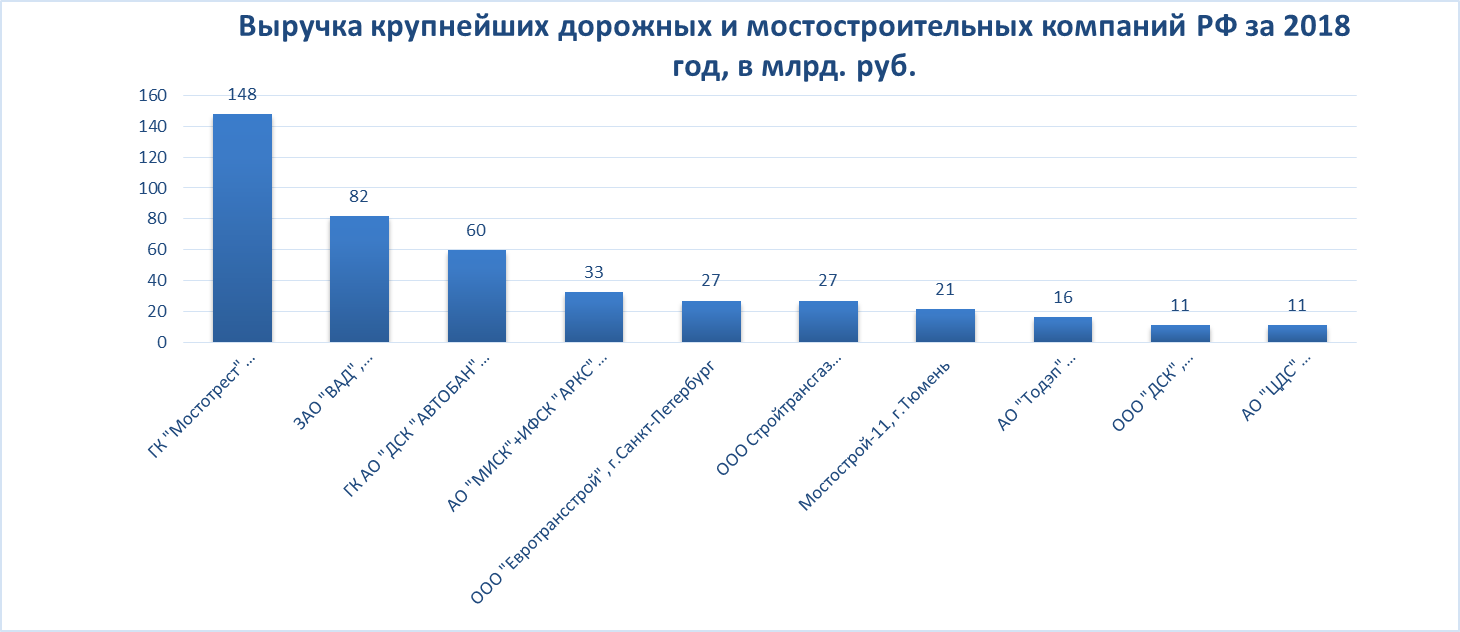 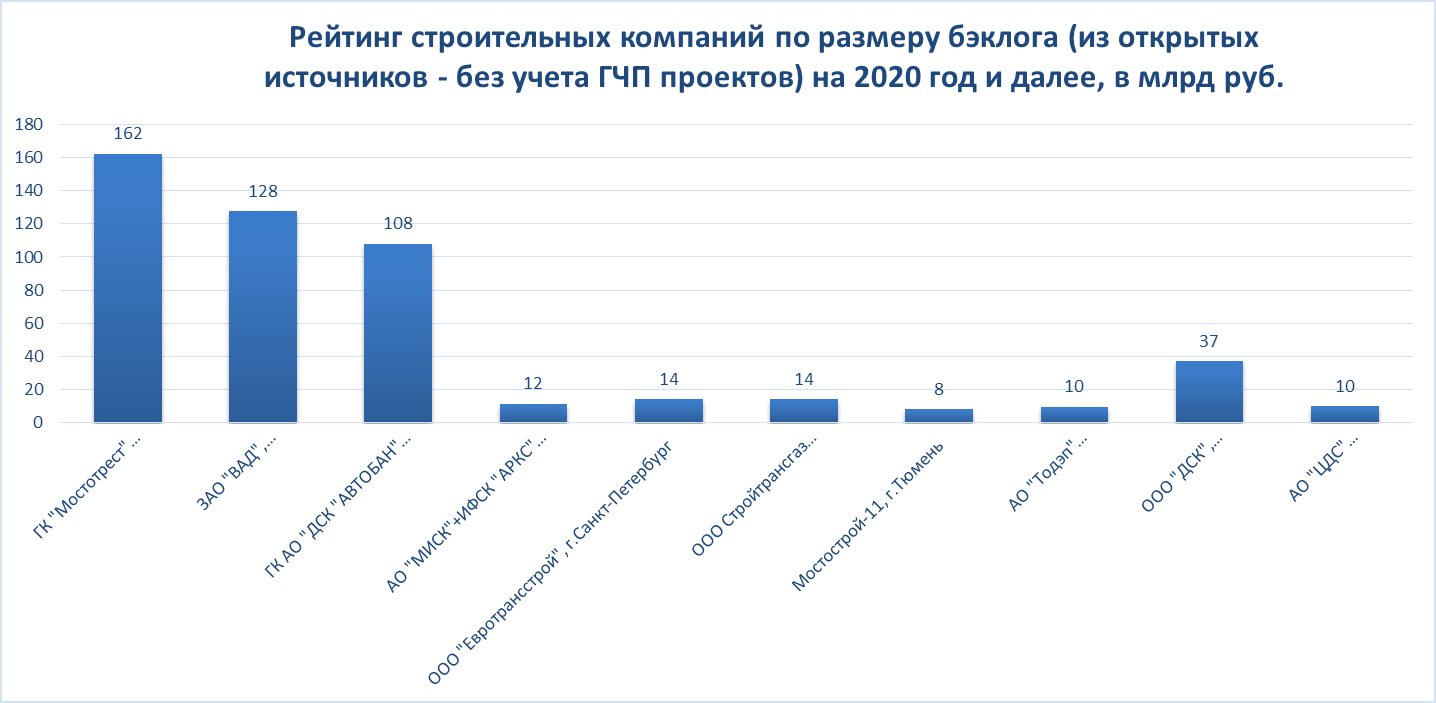 Раздел V. Подробные сведения о лицах, входящих в состав органов управления лица, предоставившего обеспечение, органов лица, предоставившего обеспечение, по контролю за его финансово-хозяйственной деятельностью, и краткие сведения о сотрудниках (работниках) лица, предоставившего обеспечение5.1. Сведения о структуре и компетенции органов управления лица, предоставившего обеспечениеИзменения в составе информации настоящего пункта в отчетном квартале не происходили5.2. Информация о лицах, входящих в состав органов управления лица, предоставившего обеспечение5.2.1. Состав совета директоров (наблюдательного совета) лица, предоставившего обеспечениеВ связи с тем, что в обществе в качестве совещательных органов при совете директоров (наблюдательном совете) комитеты совета директоров (наблюдательного совета) не создавались, члены совета директоров (наблюдательного совета) не участвуют в работе комитетов совета директоров (наблюдательного совета)ФИО: Андреев Алексей ВладимировичГод рождения: 1959Образование: Высшее - Академия народного хозяйства при Правительстве РФ; Московский автомобильно-дорожный институтВсе должности, занимаемые данным лицом в обществе и других организациях за последние 5 лет и в настоящее время в хронологическом порядке, в том числе по совместительствуДоля участия лица в уставном капитале лица, предоставившего обеспечение: 0.0680%Доля принадлежащих лицу обыкновенных акций лица, предоставившего обеспечение: 0.09%Количество акций лица, предоставившего обеспечение, каждой категории (типа), которые могут быть приобретены лицом в результате осуществления прав по принадлежащим ему опционам лица, предоставившего обеспечение: лицо, предоставившее обеспечение, не выпускал опционовДоли участия лица в уставном (складочном) капитале (паевом фонде) дочерних и зависимых обществ лица, предоставившем обеспечение по облигациям эмитента: 1) Полное фирменное наименование: Общество с ограниченной ответственностью " Профиль"ИНН: 6674115418ОГРН: 1036605204240Доля лица в уставном капитале организации: 50%Доля обыкновенных акций организации, принадлежащих данному лицу: не применимоКоличество акций дочернего или зависимого общества лица, предоставившего обеспечение, каждой категории (типа), которые могут быть приобретены лицом в результате осуществления прав по принадлежащим ему опционам дочернего или зависимого общества лица, предоставившего обеспечение: дочернее или зависимое общество не выпускало опционов2) Полное фирменное наименование: Акционерное общество "АВТОБАН-Финанс"ИНН: 7708813750ОГРН: 1147746558596Доля лица в уставном капитале организации: 5%Доля обыкновенных акций организации, принадлежащих данному лицу: 5%Количество акций дочернего или зависимого общества лица, предоставившего обеспечение, каждой категории (типа), которые могут быть приобретены лицом в результате осуществления прав по принадлежащим ему опционам дочернего или зависимого общества лица, предоставившего обеспечение: дочернее или зависимое общество не выпускало опционовСведения об участии (член комитета, председатель комитета) в работе комитетов совета директоров (наблюдательного совета) с указанием названия комитета (комитетов): не является членом комитетов, т.к. комитеты в Обществе не создавались;Сведения о характере любых родственных связей с иными лицами, входящими в состав органов управления лица, предоставившего обеспечение и/или органов контроля за финансово-хозяйственной деятельностью лица, предоставившего обеспечение: Указанных родственных связей нетСведения о привлечении такого лица к административной ответственности за правонарушения в области финансов, налогов и сборов, рынка ценных бумаг или уголовной ответственности (наличии судимости) за преступления в сфере экономики или за преступления против государственной власти:
Лицо к указанным видам ответственности не привлекалосьСведения о занятии таким лицом должностей в органах управления коммерческих организаций в период, когда в отношении указанных организаций было возбуждено дело о банкротстве и/или введена одна из процедур банкротства, предусмотренных законодательством Российской Федерации о несостоятельности (банкротстве):
Лицо указанных должностей не занималоФИО: Анисимов Денис БорисовичГод рождения: 1973Образование: высшее, Российская Экономическая Академия им. Г.В. ПлехановаВсе должности, занимаемые данным лицом в обществе и других организациях за последние 5 лет и в настоящее время в хронологическом порядке, в том числе по совместительствуДоли участия в уставном капитале лица, предоставившем обеспечение / обыкновенных акций не имеетКоличество акций лица, предоставившего обеспечение, каждой категории (типа), которые могут быть приобретены лицом в результате осуществления прав по принадлежащим ему опционам лица, предоставившего обеспечение: лицо, предоставившее обеспечение, не выпускал опционовДоли участия лица в уставном (складочном) капитале (паевом фонде) дочерних и зависимых обществ лица, предоставившего обеспечение по облигациям эмитента: нетСведения об участии (член комитета, председатель комитета) в работе комитетов совета директоров (наблюдательного совета) с указанием названия комитета (комитетов): не является членом комитетов, т.к. комитеты в Обществе не создавались;Сведения о характере любых родственных связей с иными лицами, входящими в состав органов управления лица, предоставившего обеспечение и/или органов контроля за финансово-хозяйственной деятельностью лица, предоставившего обеспечение:
Указанных родственных связей нетСведения о привлечении такого лица к административной ответственности за правонарушения в области финансов, налогов и сборов, рынка ценных бумаг или уголовной ответственности (наличии судимости) за преступления в сфере экономики или за преступления против государственной власти:
Лицо к указанным видам ответственности не привлекалосьСведения о занятии таким лицом должностей в органах управления коммерческих организаций в период, когда в отношении указанных организаций было возбуждено дело о банкротстве и/или введена одна из процедур банкротства, предусмотренных законодательством Российской Федерации о несостоятельности (банкротстве):
Лицо указанных должностей не занималоФИО: Штрек Юлия МихайловнаГод рождения: 1974Образование: высшее, Санкт-Петербургский государственный университет экономики и финансов.Все должности, занимаемые данным лицом в обществе и других организациях за последние 5 лет и в настоящее время в хронологическом порядке, в том числе по совместительствуДоли участия в уставном капитале лица, предоставившем обеспечение / обыкновенных акций не имеетКоличество акций лица, предоставившего обеспечение, каждой категории (типа), которые могут быть приобретены лицом в результате осуществления прав по принадлежащим ему опционам лица, предоставившего обеспечение: лицо, предоставившее обеспечение, не выпускал опционовДоли участия лица в уставном (складочном) капитале (паевом фонде) дочерних и зависимых обществ лица, предоставившего обеспечение: Лицо указанных долей не имеетСведения об участии (член комитета, председатель комитета) в работе комитетов совета директоров (наблюдательного совета) с указанием названия комитета (комитетов): не является членом комитетов, т.к. комитеты в Обществе не создавались;Сведения о характере любых родственных связей с иными лицами, входящими в состав органов управления лица, предоставившего обеспечение и/или органов контроля за финансово-хозяйственной деятельностью лица, предоставившего обеспечение: Указанных родственных связей нетСведения о привлечении такого лица к административной ответственности за правонарушения в области финансов, налогов и сборов, рынка ценных бумаг или уголовной ответственности (наличии судимости) за преступления в сфере экономики или за преступления против государственной власти:
Лицо к указанным видам ответственности не привлекалось.Сведения о занятии таким лицом должностей в органах управления коммерческих организаций в период, когда в отношении указанных организаций было возбуждено дело о банкротстве и/или введена одна из процедур банкротства, предусмотренных законодательством Российской Федерации о несостоятельности (банкротстве):
Лицо указанных должностей не занималоФИО: Серегин Николай Петрович (председатель)Год рождения: 1949Образование: высшееВсе должности, занимаемые данным лицом в обществе и других организациях за последние 5 лет и в настоящее время в хронологическом порядке, в том числе по совместительствуДоли участия в уставном капитале лица, предоставившем обеспечение / обыкновенных акций не имеетКоличество акций лица, предоставившего обеспечение, каждой категории (типа), которые могут быть приобретены лицом в результате осуществления прав по принадлежащим ему опционам лица, предоставившего обеспечение: лицо, предоставившее обеспечение, не выпускал опционовДоли участия лица в уставном (складочном) капитале (паевом фонде) дочерних и зависимых обществ лица, предоставившего обеспечение: Лицо указанных долей не имеетСведения об участии (член комитета, председатель комитета) в работе комитетов совета директоров (наблюдательного совета) с указанием названия комитета (комитетов): не является членом комитетов, т.к. комитеты в Обществе не создавались;Сведения о характере любых родственных связей с иными лицами, входящими в состав органов управления лица, предоставившего обеспечение и/или органов контроля за финансово-хозяйственной деятельностью лица, предоставившего обеспечение: Указанных родственных связей нетСведения о привлечении такого лица к административной ответственности за правонарушения в области финансов, налогов и сборов, рынка ценных бумаг или уголовной ответственности (наличии судимости) за преступления в сфере экономики или за преступления против государственной власти: Лицо к указанным видам ответственности не привлекалосьСведения о занятии таким лицом должностей в органах управления коммерческих организаций в период, когда в отношении указанных организаций было возбуждено дело о банкротстве и/или введена одна из процедур банкротства, предусмотренных законодательством Российской Федерации о несостоятельности (банкротстве): Лицо указанных должностей не занималоФИО: Эфа Александр Карлович Год рождения: 1963Образование:
высшее, Томский инженерно-строительный институт.Все должности, занимаемые данным лицом в обществе и других организациях за последние 5 лет и в настоящее время в хронологическом порядке, в том числе по совместительствуДоли участия в уставном капитале лица, предоставившем обеспечение / обыкновенных акций не имеетКоличество акций лица, предоставившего обеспечение, каждой категории (типа), которые могут быть приобретены лицом в результате осуществления прав по принадлежащим ему опционам лица, предоставившего обеспечение: лицо, предоставившее обеспечение, не выпускал опционовДоли участия лица в уставном (складочном) капитале (паевом фонде) дочерних и зависимых обществ лица, предоставившего обеспечение: Лицо указанных долей не имеетСведения об участии (член комитета, председатель комитета) в работе комитетов совета директоров (наблюдательного совета) с указанием названия комитета (комитетов): не является членом комитетов, т.к. комитеты в Обществе не создавались;Сведения о характере любых родственных связей с иными лицами, входящими в состав органов управления лица, предоставившего обеспечение и/или органов контроля за финансово-хозяйственной деятельностью лица, предоставившего обеспечение: Указанных родственных связей нетСведения о привлечении такого лица к административной ответственности за правонарушения в области финансов, налогов и сборов, рынка ценных бумаг или уголовной ответственности (наличии судимости) за преступления в сфере экономики или за преступления против государственной власти: Лицо к указанным видам ответственности не привлекалосьСведения о занятии таким лицом должностей в органах управления коммерческих организаций в период, когда в отношении указанных организаций было возбуждено дело о банкротстве и/или введена одна из процедур банкротства, предусмотренных законодательством Российской Федерации о несостоятельности (банкротстве): Лицо указанных должностей не занималоФИО: Пинягин Сергей АлексеевичГод рождения: 1975Образование: высшееВсе должности, занимаемые данным лицом в обществе и других организациях за последние 5 лет и в настоящее время в хронологическом порядке, в том числе по совместительствуДоли участия в уставном капитале лица, предоставившем обеспечение / обыкновенных акций не имеетКоличество акций лица, предоставившего обеспечение, каждой категории (типа), которые могут быть приобретены лицом в результате осуществления прав по принадлежащим ему опционам лица, предоставившего обеспечение: лицо, предоставившее обеспечение, не выпускал опционовДоли участия лица в уставном (складочном) капитале (паевом фонде) дочерних и зависимых обществ лица, предоставившего обеспечение: Лицо указанных долей не имеетСведения об участии (член комитета, председатель комитета) в работе комитетов совета директоров (наблюдательного совета) с указанием названия комитета (комитетов): не является членом комитетов, т.к. комитеты в Обществе не создавались;Сведения о характере любых родственных связей с иными лицами, входящими в состав органов управления лица, предоставившего обеспечение и/или органов контроля за финансово-хозяйственной деятельностью лица, предоставившего обеспечение: Указанных родственных связей нетСведения о привлечении такого лица к административной ответственности за правонарушения в области финансов, налогов и сборов, рынка ценных бумаг или уголовной ответственности (наличии судимости) за преступления в сфере экономики или за преступления против государственной власти: Лицо к указанным видам ответственности не привлекалосьСведения о занятии таким лицом должностей в органах управления коммерческих организаций в период, когда в отношении указанных организаций было возбуждено дело о банкротстве и/или введена одна из процедур банкротства, предусмотренных законодательством Российской Федерации о несостоятельности (банкротстве): Лицо указанных должностей не занималоФИО: Мартыненко Олег ОлеговичГод рождения: 1979Образование: Высшее, Брянская инженерно-технологическая академия, специальность – автомобильные дороги и аэродромы.Все должности, занимаемые данным лицом в обществе и других организациях за последние 5 лет и в настоящее время в хронологическом порядке, в том числе по совместительствуДоли участия в уставном капитале лица, предоставившем обеспечение / обыкновенных акций не имеетКоличество акций лица, предоставившего обеспечение, каждой категории (типа), которые могут быть приобретены лицом в результате осуществления прав по принадлежащим ему опционам лица, предоставившего обеспечение: лицо, предоставившее обеспечение, не выпускал опционовДоли участия лица в уставном (складочном) капитале (паевом фонде) дочерних и зависимых обществ лица, предоставившего обеспечение: Лицо указанных долей не имеетСведения об участии (член комитета, председатель комитета) в работе комитетов совета директоров (наблюдательного совета) с указанием названия комитета (комитетов): не является членом комитетов, т.к. комитеты в Обществе не создавались;Сведения о характере любых родственных связей с иными лицами, входящими в состав органов управления лица, предоставившего обеспечение и/или органов контроля за финансово-хозяйственной деятельностью лица, предоставившего обеспечение: Указанных родственных связей нетСведения о привлечении такого лица к административной ответственности за правонарушения в области финансов, налогов и сборов, рынка ценных бумаг или уголовной ответственности (наличии судимости) за преступления в сфере экономики или за преступления против государственной власти: Лицо к указанным видам ответственности не привлекалосьСведения о занятии таким лицом должностей в органах управления коммерческих организаций в период, когда в отношении указанных организаций было возбуждено дело о банкротстве и/или введена одна из процедур банкротства, предусмотренных законодательством Российской Федерации о несостоятельности (банкротстве): Лицо указанных должностей не занималоУ Поручителя действует Положение о Совете директоров, утвержденное общим собранием акционеров ОАО «Дорожно-строительная компания «АВТОБАН» 21 июня 2004 года (Протокол от 30.06.2004 г. №1).5.2.2. Информация о единоличном исполнительном органе лица, предоставившего обеспечениеФИО: Андреев Алексей ВладимировичГод рождения: 1959Образование: Высшее - Академия народного хозяйства при Правительстве РФ; Московский автомобильно-дорожный институтВсе должности, занимаемые данным лицом в обществе и других организациях за последние 5 лет и в настоящее время в хронологическом порядке, в том числе по совместительствуДоля участия лица в уставном капитале лица, предоставившего обеспечение: 0.0680%Доля принадлежащих лицу обыкновенных акций лица, предоставившего обеспечение: 0.09%Количество акций лица, предоставившего обеспечение, каждой категории (типа), которые могут быть приобретены лицом в результате осуществления прав по принадлежащим ему опционам лица, предоставившего обеспечение: лицо, предоставившее обеспечение, не выпускал опционовДоли участия лица в уставном (складочном) капитале (паевом фонде) дочерних и зависимых обществ лица, предоставившем обеспечение по облигациям эмитента: 1) Полное фирменное наименование: Общество с ограниченной ответственностью " Профиль"ИНН: 6674115418ОГРН: 1036605204240Доля лица в уставном капитале организации, %: 50Доля обыкновенных акций организации, принадлежащих данному лицу: не применимоКоличество акций дочернего или зависимого общества лица, предоставившего обеспечение, каждой категории (типа), которые могут быть приобретены лицом в результате осуществления прав по принадлежащим ему опционам дочернего или зависимого общества лица, предоставившего обеспечение: дочернее или зависимое общество не выпускало опционов2) Полное фирменное наименование: Акционерное общество "АВТОБАН-Финанс"ИНН: 7708813750ОГРН: 1147746558596Доля лица в уставном капитале организации, %: 5Доля обыкновенных акций организации, принадлежащих данному лицу, %: 5Количество акций дочернего или зависимого общества лица, предоставившего обеспечение, каждой категории (типа), которые могут быть приобретены лицом в результате осуществления прав по принадлежащим ему опционам дочернего или зависимого общества лица, предоставившего обеспечение: дочернее или зависимое общество не выпускало опционовСведения об участии (член комитета, председатель комитета) в работе комитетов совета директоров (наблюдательного совета) с указанием названия комитета (комитетов): не является членом комитетов, т.к. комитеты в Обществе не создавалисьСведения о характере любых родственных связей с иными лицами, входящими в состав органов управления лица, предоставившего обеспечение и/или органов контроля за финансово-хозяйственной деятельностью лица, предоставившего обеспечение: Указанных родственных связей нетСведения о привлечении такого лица к административной ответственности за правонарушения в области финансов, налогов и сборов, рынка ценных бумаг или уголовной ответственности (наличии судимости) за преступления в сфере экономики или за преступления против государственной власти: Лицо к указанным видам ответственности не привлекалосьСведения о занятии таким лицом должностей в органах управления коммерческих организаций в период, когда в отношении указанных организаций было возбуждено дело о банкротстве и/или введена одна из процедур банкротства, предусмотренных законодательством Российской Федерации о несостоятельности (банкротстве): Лицо указанных должностей не занимало5.2.3. Состав коллегиального исполнительного органа лица, предоставившего обеспечениеКоллегиальный исполнительный орган не предусмотрен5.3. Сведения о размере вознаграждения и/или компенсации расходов по каждому органу управления лица, предоставившего обеспечениеСведения о размере вознаграждения по каждому из органов управления (за исключением физического лица, осуществляющего функции единоличного исполнительного органа управления лица, предоставившего обеспечение,). Указываются все виды вознаграждения, в том числе заработная плата, премии, комиссионные, льготы и (или) компенсации расходов, а также иные имущественные представления:ВознагражденияСовет директоровЕдиница измерения: тыс. руб.Сведения о существующих соглашениях относительно таких выплат в текущем финансовом году: Отсутствуют.КомпенсацииЕдиница измерения: тыс. руб.5.4. Сведения о структуре и компетенции органов контроля за финансово-хозяйственной деятельностью лица, предоставившего обеспечение, а также об организации системы управления рисками и внутреннего контроляИзменения в составе информации настоящего пункта в отчетном квартале не происходили5.5. Информация о лицах, входящих в состав органов контроля за финансово-хозяйственной деятельностью лица, предоставившего обеспечениеНаименование органа контроля за финансово-хозяйственной деятельностью лица, предоставившего обеспечение: Ревизионная комиссияФИО: Бехтяева Инна ВикторовнаГод рождения: 1977Образование: высшееВсе должности, занимаемые данным лицом в эмитенте и других организациях за последние 5 лет и в настоящее время в хронологическом порядке, в том числе по совместительствуДоли участия в уставном капитале лица, предоставившем обеспечение / обыкновенных акций не имеетКоличество акций лица, предоставившего обеспечение, каждой категории (типа), которые могут быть приобретены лицом в результате осуществления прав по принадлежащим ему опционам лица, предоставившего обеспечение: лицо, предоставившее обеспечение, не выпускал опционовДоли участия лица в уставном (складочном) капитале (паевом фонде) дочерних и зависимых обществ лица, предоставившего обеспечение: Лицо указанных долей не имеетСведения о характере любых родственных связей с иными лицами, входящими в состав органов управления лица, предоставившего обеспечение, и/или органов контроля за финансово-хозяйственной деятельностью лица, предоставившего обеспечение: Указанных родственных связей нет
Сведения о привлечении такого лица к административной ответственности за правонарушения в области финансов, налогов и сборов, рынка ценных бумаг или уголовной ответственности (наличии судимости) за преступления в сфере экономики или за преступления против государственной власти:
Лицо к указанным видам ответственности не привлекалосьСведения о занятии таким лицом должностей в органах управления коммерческих организаций в период, когда в отношении указанных организаций было возбуждено дело о банкротстве и/или введена одна из процедур банкротства, предусмотренных законодательством Российской Федерации о несостоятельности (банкротстве): Лицо указанных должностей не занимало
ФИО: Дзейко Оксана ЮрьевнаГод рождения: 1965Образование: высшееВсе должности, занимаемые данным лицом в эмитенте и других организациях за последние 5 лет и в настоящее время в хронологическом порядке, в том числе по совместительствуДоли участия в уставном капитале лица, предоставившем обеспечение / обыкновенных акций не имеетКоличество акций лица, предоставившего обеспечение, каждой категории (типа), которые могут быть приобретены лицом в результате осуществления прав по принадлежащим ему опционам лица, предоставившего обеспечение: лицо, предоставившее обеспечение, не выпускал опционовДоли участия лица в уставном (складочном) капитале (паевом фонде) дочерних и зависимых обществ лица, предоставившего обеспечение: Лицо указанных долей не имеетСведения о характере любых родственных связей с иными лицами, входящими в состав органов управления лица, предоставившего обеспечение, и/или органов контроля за финансово-хозяйственной деятельностью лица, предоставившего обеспечение: Указанных родственных связей нет
Сведения о привлечении такого лица к административной ответственности за правонарушения в области финансов, налогов и сборов, рынка ценных бумаг или уголовной ответственности (наличии судимости) за преступления в сфере экономики или за преступления против государственной власти:
Лицо к указанным видам ответственности не привлекалосьСведения о занятии таким лицом должностей в органах управления коммерческих организаций в период, когда в отношении указанных организаций было возбуждено дело о банкротстве и/или введена одна из процедур банкротства, предусмотренных законодательством Российской Федерации о несостоятельности (банкротстве): Лицо указанных должностей не занималоФИО: Охотникова Юлия ЮрьевнаГод рождения: 1978Образование: высшее, Сибирский Государственный Университет Путей Сообщения (СГУПС)Все должности, занимаемые данным лицом в эмитенте и других организациях за последние 5 лет и в настоящее время в хронологическом порядке, в том числе по совместительствуДоли участия в уставном капитале лица, предоставившем обеспечение / обыкновенных акций не имеетКоличество акций лица, предоставившего обеспечение, каждой категории (типа), которые могут быть приобретены лицом в результате осуществления прав по принадлежащим ему опционам лица, предоставившего обеспечение: лицо, предоставившее обеспечение, не выпускал опционовДоли участия лица в уставном (складочном) капитале (паевом фонде) дочерних и зависимых обществ лица, предоставившего обеспечение: Лицо указанных долей не имеетСведения о характере любых родственных связей с иными лицами, входящими в состав органов управления лица, предоставившего обеспечение, и/или органов контроля за финансово-хозяйственной деятельностью лица, предоставившего обеспечение: Указанных родственных связей нет
Сведения о привлечении такого лица к административной ответственности за правонарушения в области финансов, налогов и сборов, рынка ценных бумаг или уголовной ответственности (наличии судимости) за преступления в сфере экономики или за преступления против государственной власти:
Лицо к указанным видам ответственности не привлекалосьСведения о занятии таким лицом должностей в органах управления коммерческих организаций в период, когда в отношении указанных организаций было возбуждено дело о банкротстве и/или введена одна из процедур банкротства, предусмотренных законодательством Российской Федерации о несостоятельности (банкротстве): Лицо указанных должностей не занимало5.6. Сведения о размере вознаграждения и (или) компенсации расходов по органу контроля за финансово-хозяйственной деятельностью лица, предоставившего обеспечениеВознагражденияПо каждому органу контроля за финансово-хозяйственной деятельностью лица, предоставившего обеспечение, (за исключением физического лица, занимающего должность (осуществляющего функции) ревизора лица, предоставившего обеспечение,) описываются с указанием размера все виды вознаграждения, включая заработную плату членов органов контроля за финансово-хозяйственной деятельностью лица, предоставившего обеспечение, являющихся (являвшихся) его работниками, в том числе работающих (работавших) по совместительству, премии, комиссионные, вознаграждения, отдельно выплачиваемые за участие в работе соответствующего органа контроля за финансово-хозяйственной деятельностью лица, предоставившего обеспечение, иные виды вознаграждения, которые были выплачены лицом, предоставившим обеспечение, в течение соответствующего отчетного периода, а также описываются с указанием размера расходы, связанные с исполнением функций членов органов контроля за финансово-хозяйственной деятельностью лица, предоставившего обеспечение, компенсированные лицом, предоставившим обеспечение, в течение соответствующего отчетного периода.Наименование органа контроля за финансово-хозяйственной деятельностью лица, предоставившего обеспечение: Ревизионная комиссияВознаграждение за участие в работе органа контроляЕдиница измерения: тыс. руб.Сведения о существующих соглашениях относительно таких выплат в текущем финансовом году: ОтсутствуютКомпенсацииЕдиница измерения: тыс. руб.5.7. Данные о численности и обобщенные данные о составе сотрудников (работников) лица, предоставившего обеспечение, а также об изменении численности сотрудников (работников) лица, предоставившего обеспечениеЕдиница измерения: тыс. руб.5.8. Сведения о любых обязательствах лица, предоставившего обеспечение, перед сотрудниками (работниками), касающихся возможности их участия в уставном капитале лица, предоставившего обеспечениеЛицо, предоставившее обеспечение, не имеет обязательств перед сотрудниками (работниками), касающихся возможности их участия в уставном капитале лица, предоставившего обеспечениеРаздел VI. Сведения об участниках (акционерах) лица, предоставившего обеспечение, и о совершенных лицом, предоставившим обеспечение, сделках, в совершении которых имелась заинтересованность6.1. Сведения об общем количестве акционеров (участников) лица, предоставившего обеспечениеОбщее количество лиц с ненулевыми остатками на лицевых счетах, зарегистрированных в реестре акционеров лица, предоставившего обеспечение, на дату окончания отчетного квартала: 2Общее количество номинальных держателей акций лица, предоставившего обеспечение: 0Общее количество лиц, включенных в составленный последним список лиц, имевших (имеющих) право на участие в общем собрании акционеров лица, предоставившего обеспечение, (иной список лиц, составленный в целях осуществления (реализации) прав по акциям лица, предоставившего обеспечение, и для составления которого номинальные держатели акций лица, предоставившего обеспечение, представляли данные о лицах, в интересах которых они владели (владеют) акциями лица, предоставившего обеспечение,): 2Дата составления списка лиц, включенных в составленный последним список лиц, имевших (имеющих) право на участие в общем собрании акционеров лица, предоставившего обеспечение, (иного списка лиц, составленного в целях осуществления (реализации) прав по акциям лица, предоставившего обеспечение, и для составления которого номинальные держатели акций лица, предоставившего обеспечение, представляли данные о лицах, в интересах которых они владели (владеют) акциями лица, предоставившего обеспечение,): 29.11.2019Владельцы обыкновенных акций лица, предоставившего обеспечение, которые подлежали включению в такой список: 2Владельцы привилегированных акций лица, предоставившего обеспечение, которые подлежали включению в такой список: 1Информация о количестве собственных акций, находящихся на балансе лица, предоставившего обеспечение, на дату окончания отчетного квартала:Собственных акций, находящихся на балансе лица, предоставившего обеспечение, нетИнформация о количестве акций лица, предоставившего обеспечение, принадлежащих подконтрольным ему организациям:Акций эмитента, принадлежащих подконтрольным ему организациям нет6.2. Сведения об участниках (акционерах) лица, предоставившего обеспечение, владеющих не менее чем пятью процентами его уставного капитала или не менее чем пятью процентами его обыкновенных акций, а также сведения о контролирующих таких участников (акционеров) лицах, а в случае отсутствия таких лиц о таких участниках (акционерах), владеющих не менее чем 20 процентами уставного капитала или не менее чем 20 процентами их обыкновенных акцийУчастники (акционеры) лица, предоставившего обеспечение, владеющие не менее чем пятью процентами его уставного капитала или не менее чем пятью процентами его обыкновенных акций:Полное фирменное наименование: Акционерное общество "СОЮЗДОРСТРОЙ"Сокращенное фирменное наименование: АО "СОЮЗДОРСТРОЙ"Место нахождения: 119571 Россия, г. Москва, проспект Вернадского, дом 92, корпус 1 , комната 2ИНН: 9729278924ОГРН: 5187746016552Доля участия лица в уставном капитале лица, предоставившего обеспечение: 99.932%Доля принадлежащих лицу обыкновенных акций лица, предоставившего обеспечение: 99.91%Лица, контролирующие участника (акционера) лица, предоставившего обеспечениеФИО: Андреев Алексей ВладимировичОснование, в силу которого лицо, контролирующее участника (акционера) лица, предоставившего обеспечение, осуществляет такой контроль (участие в юридическом лице, являющемся участником (акционером) лица, предоставившего обеспечение, заключение договора простого товарищества, заключение договора поручения, заключение акционерного соглашения, заключение иного соглашения, предметом которого является осуществление прав, удостоверенных акциями (долями) юридического лица, являющегося участником (акционером) лица, предоставившего обеспечение):
Участие в юридическом лице, являющемся акционером ПоручителяПризнак осуществления лицом, контролирующим участника (акционера) лица, предоставившего обеспечение, такого контроля: право распоряжаться более 50 процентами голосов в высшем органе управления юридического лица, являющегося участником (акционером) лица, предоставившего обеспечениеВид контроля: прямой контрольРазмер доли такого лица в уставном (складочном) капитале (паевом фонде) участника (акционера) лица, предоставившего обеспечение: 100%Доля принадлежащих такому лицу обыкновенных акций участника (акционера) лица, предоставившего обеспечение: 100%Доля участия в уставном капитале лица, предоставившего обеспечение: 0,0680%Доля принадлежащих такому лицу обыкновенных акций: 0,09%6.3. Сведения о доле участия государства или муниципального образования в уставном капитале лица, предоставившего обеспечение, наличии специального права ('золотой акции')Сведения об управляющих государственными, муниципальными пакетами акций:Указанных лиц нетЛица, которые от имени Российской Федерации, субъекта Российской Федерации или муниципального образования осуществляют функции участника (акционера) лица, предоставившего обеспечение:Указанных лиц нетНаличие специального права на участие Российской Федерации, субъектов Российской Федерации, муниципальных образований в управлении лицом, предоставившим обеспечение, - акционерным обществом ('золотой акции'), срок действия специального права ('золотой акции'):Указанное право не предусмотрено6.4. Сведения об ограничениях на участие в уставном капитале лица, предоставившего обеспечениеОграничений на участие в уставном (складочном) капитале лица, предоставившего обеспечение, нет6.5. Сведения об изменениях в составе и размере участия акционеров (участников) лица, предоставившего обеспечение, владеющих не менее чем пятью процентами его уставного капитала или не менее чем пятью процентами его обыкновенных акцийСоставы акционеров (участников) лица, предоставившего обеспечение, владевших не менее чем пятью процентами уставного капитала лица, предоставившего обеспечение, а для лиц, предоставивших обеспечение, являющихся акционерными обществами, - также не менее чем пятью процентами обыкновенных акций лица, предоставившего обеспечение, определенные на дату списка лиц, имевших право на участие в каждом общем собрании акционеров (участников) лица, предоставившего обеспечение, проведенном за последний завершенный финансовый год, предшествующий дате окончания отчетного квартала, а также за период с даты начала текущего года и до даты окончания отчетного квартала по данным списка лиц, имевших право на участие в каждом из таких собраний:Дата составления списка лиц, имеющих право на участие в общем собрании акционеров (участников) лица, предоставившего обеспечение: 05.01.2018Список акционеров (участников):Полное фирменное наименование: Общество с ограниченной ответственностью "СОЮЗДОРСТРОЙ"Сокращенное фирменное наименование: ООО "СОЮЗДОРСТРОЙ"Место нахождения: 119571 Россия, г. Москва, проспект Вернадского, дом 92, корпус 1 , комната 2ИНН: 7710395370ОГРН: 1027700341492Доля участия лица в уставном капитале лица, предоставившего обеспечение, %: 99.932Доля принадлежавших лицу обыкновенных акций лица, предоставившего обеспечение, %: 99.91Дата составления списка лиц, имеющих право на участие в общем собрании акционеров (участников) лица, предоставившего обеспечение: 20.02.2018Список акционеров (участников):Полное фирменное наименование: Общество с ограниченной ответственностью "СОЮЗДОРСТРОЙ"Сокращенное фирменное наименование: ООО "СОЮЗДОРСТРОЙ"Место нахождения: 119571 Россия, г. Москва, проспект Вернадского, дом 92, корпус 1 , комната 2ИНН: 7710395370ОГРН: 1027700341492Доля участия лица в уставном капитале лица, предоставившего обеспечение, %: 99.932Доля принадлежавших лицу обыкновенных акций лица, предоставившего обеспечение, %: 99.91Дата составления списка лиц, имеющих право на участие в общем собрании акционеров (участников) лица, предоставившего обеспечение: 03.06.2018Список акционеров (участников):Полное фирменное наименование: Общество с ограниченной ответственностью "СОЮЗДОРСТРОЙ"Сокращенное фирменное наименование: ООО "СОЮЗДОРСТРОЙ"Место нахождения: 119571 Россия, г. Москва, проспект Вернадского, дом 92, корпус 1 , комната 2ИНН: 7710395370ОГРН: 1027700341492Доля участия лица в уставном капитале лица, предоставившего обеспечение, %: 99.932Доля принадлежавших лицу обыкновенных акций лица, предоставившего обеспечение, %: 99.91Дата составления списка лиц, имеющих право на участие в общем собрании акционеров (участников) лица, предоставившего обеспечение: 23.07.2018Список акционеров (участников):Полное фирменное наименование: Общество с ограниченной ответственностью "СОЮЗДОРСТРОЙ"Сокращенное фирменное наименование: ООО "СОЮЗДОРСТРОЙ"Место нахождения: 119571 Россия, г. Москва, проспект Вернадского, дом 92, корпус 1 , комната 2ИНН: 7710395370ОГРН: 1027700341492Доля участия лица в уставном капитале лица, предоставившего обеспечение, %: 99.932Доля принадлежавших лицу обыкновенных акций лица, предоставившего обеспечение, %: 99.91Дата составления списка лиц, имеющих право на участие в общем собрании акционеров (участников) лица, предоставившего обеспечение: 09.08.2018Список акционеров (участников):Полное фирменное наименование: Общество с ограниченной ответственностью "СОЮЗДОРСТРОЙ"Сокращенное фирменное наименование: ООО "СОЮЗДОРСТРОЙ"Место нахождения: 119571 Россия, г. Москва, проспект Вернадского, дом 92, корпус 1 , комната 2ИНН: 7710395370ОГРН: 1027700341492Доля участия лица в уставном капитале лица, предоставившего обеспечение, %: 99.932Доля принадлежавших лицу обыкновенных акций лица, предоставившего обеспечение, %: 99.91Дата составления списка лиц, имеющих право на участие в общем собрании акционеров (участников) лица, предоставившего обеспечение: 02.09.2018Список акционеров (участников):Полное фирменное наименование: Общество с ограниченной ответственностью "СОЮЗДОРСТРОЙ"Сокращенное фирменное наименование: ООО "СОЮЗДОРСТРОЙ"Место нахождения: 119571 Россия, г. Москва, проспект Вернадского, дом 92, корпус 1 , комната 2ИНН: 7710395370ОГРН: 1027700341492Доля участия лица в уставном капитале лица, предоставившего обеспечение, %: 99.932Доля принадлежавших лицу обыкновенных акций лица, предоставившего обеспечение, %: 99.91Дата составления списка лиц, имеющих право на участие в общем собрании акционеров (участников) лица, предоставившего обеспечение: 24.09.2018Список акционеров (участников):Полное фирменное наименование: Общество с ограниченной ответственностью "СОЮЗДОРСТРОЙ"Сокращенное фирменное наименование: ООО "СОЮЗДОРСТРОЙ"Место нахождения: 119571 Россия, г. Москва, проспект Вернадского, дом 92, корпус 1 , комната 2ИНН: 7710395370ОГРН: 1027700341492Доля участия лица в уставном капитале лица, предоставившего обеспечение, %: 99.932Доля принадлежавших лицу обыкновенных акций лица, предоставившего обеспечение, %: 99.91Дата составления списка лиц, имеющих право на участие в общем собрании акционеров (участников) лица, предоставившего обеспечение: 06.10.2018Список акционеров (участников):Полное фирменное наименование: Общество с ограниченной ответственностью "СОЮЗДОРСТРОЙ"Сокращенное фирменное наименование: ООО "СОЮЗДОРСТРОЙ"Место нахождения: 119571 Россия, г. Москва, проспект Вернадского, дом 92, корпус 1 , комната 2ИНН: 7710395370ОГРН: 1027700341492Доля участия лица в уставном капитале лица, предоставившего обеспечение, %: 99.932Доля принадлежавших лицу обыкновенных акций лица, предоставившего обеспечение, %: 99.91Дата составления списка лиц, имеющих право на участие в общем собрании акционеров (участников) лица, предоставившего обеспечение: 18.10.2018Список акционеров (участников):Полное фирменное наименование: Общество с ограниченной ответственностью "СОЮЗДОРСТРОЙ"Сокращенное фирменное наименование: ООО "СОЮЗДОРСТРОЙ"Место нахождения: 119571 Россия, г. Москва, проспект Вернадского, дом 92, корпус 1 , комната 2ИНН: 7710395370ОГРН: 1027700341492Доля участия лица в уставном капитале лица, предоставившего обеспечение, %: 99.932Доля принадлежавших лицу обыкновенных акций лица, предоставившего обеспечение, %: 99.91Дата составления списка лиц, имеющих право на участие в общем собрании акционеров (участников) лица, предоставившего обеспечение: 02.11.2018Список акционеров (участников):Полное фирменное наименование: Общество с ограниченной ответственностью "СОЮЗДОРСТРОЙ"Сокращенное фирменное наименование: ООО "СОЮЗДОРСТРОЙ"Место нахождения: 119571 Россия, г. Москва, проспект Вернадского, дом 92, корпус 1 , комната 2ИНН: 7710395370ОГРН: 1027700341492Доля участия лица в уставном капитале лица, предоставившего обеспечение, %: 99.932Доля принадлежавших лицу обыкновенных акций лица, предоставившего обеспечение, %: 99.91Дата составления списка лиц, имеющих право на участие в общем собрании акционеров (участников) лица, предоставившего обеспечение: 24.11.2018Список акционеров (участников):Полное фирменное наименование: Общество с ограниченной ответственностью "СОЮЗДОРСТРОЙ"Сокращенное фирменное наименование: ООО "СОЮЗДОРСТРОЙ"Место нахождения: 119571 Россия, г. Москва, проспект Вернадского, дом 92, корпус 1 , комната 2ИНН: 7710395370ОГРН: 1027700341492Доля участия лица в уставном капитале лица, предоставившего обеспечение, %: 99.932Доля принадлежавших лицу обыкновенных акций лица, предоставившего обеспечение, %: 99.91Дата составления списка лиц, имеющих право на участие в общем собрании акционеров (участников) лица, предоставившего обеспечение: 01.12.2018Список акционеров (участников):Полное фирменное наименование: Общество с ограниченной ответственностью "СОЮЗДОРСТРОЙ"Сокращенное фирменное наименование: ООО "СОЮЗДОРСТРОЙ"Место нахождения: 119571 Россия, г. Москва, проспект Вернадского, дом 92, корпус 1 , комната 2ИНН: 7710395370ОГРН: 1027700341492Доля участия лица в уставном капитале лица, предоставившего обеспечение, %: 99.932Доля принадлежавших лицу обыкновенных акций лица, предоставившего обеспечение, %: 99.91Дата составления списка лиц, имеющих право на участие в общем собрании акционеров (участников) лица, предоставившего обеспечение: 02.12.2018Список акционеров (участников):Полное фирменное наименование: Общество с ограниченной ответственностью "СОЮЗДОРСТРОЙ"Сокращенное фирменное наименование: ООО "СОЮЗДОРСТРОЙ"Место нахождения: 119571 Россия, г. Москва, проспект Вернадского, дом 92, корпус 1 , комната 2ИНН: 7710395370ОГРН: 1027700341492Доля участия лица в уставном капитале лица, предоставившего обеспечение, %: 99.932Доля принадлежавших лицу обыкновенных акций лица, предоставившего обеспечение, %: 99.91Дата составления списка лиц, имеющих право на участие в общем собрании акционеров (участников) лица, предоставившего обеспечение: 29.12.2018Список акционеров (участников):Полное фирменное наименование: Акционерное общество "СОЮЗДОРСТРОЙ"Сокращенное фирменное наименование: АО "СОЮЗДОРСТРОЙ"Место нахождения: 119571 Россия, г. Москва, проспект Вернадского, дом 92, корпус 1 , комната 2ИНН: 9729278924ОГРН: 5187746016552Доля участия лица в уставном капитале лица, предоставившего обеспечение, %: 99.932Доля принадлежавших лицу обыкновенных акций лица, предоставившего обеспечение, %: 99.91Дата составления списка лиц, имеющих право на участие в общем собрании акционеров (участников) лица, предоставившего обеспечение: 14.01.2019Список акционеров (участников):Полное фирменное наименование: Акционерное общество "СОЮЗДОРСТРОЙ"Сокращенное фирменное наименование: АО "СОЮЗДОРСТРОЙ"Место нахождения: 119571 Россия, г. Москва, проспект Вернадского, дом 92, корпус 1 , комната 2ИНН: 9729278924ОГРН: 5187746016552Доля участия лица в уставном капитале лица, предоставившего обеспечение, %: 99.932Доля принадлежавших лицу обыкновенных акций лица, предоставившего обеспечение, %: 99.91Дата составления списка лиц, имеющих право на участие в общем собрании акционеров (участников) лица, предоставившего обеспечение: 16.02.2019Список акционеров (участников):Полное фирменное наименование: Акционерное общество "СОЮЗДОРСТРОЙ"Сокращенное фирменное наименование: АО "СОЮЗДОРСТРОЙ"Место нахождения: 119571 Россия, г. Москва, проспект Вернадского, дом 92, корпус 1 , комната 2ИНН: 9729278924ОГРН: 5187746016552Доля участия лица в уставном капитале лица, предоставившего обеспечение, %: 99.932Доля принадлежавших лицу обыкновенных акций лица, предоставившего обеспечение, %: 99.91Дата составления списка лиц, имеющих право на участие в общем собрании акционеров (участников) лица, предоставившего обеспечение: 18.03.2019Список акционеров (участников):Полное фирменное наименование: Акционерное общество "СОЮЗДОРСТРОЙ"Сокращенное фирменное наименование: АО "СОЮЗДОРСТРОЙ"Место нахождения: 119571 Россия, г. Москва, проспект Вернадского, дом 92, корпус 1 , комната 2ИНН: 9729278924ОГРН: 5187746016552Доля участия лица в уставном капитале лица, предоставившего обеспечение, %: 99.932Доля принадлежавших лицу обыкновенных акций лица, предоставившего обеспечение, %: 99.91Дата составления списка лиц, имеющих право на участие в общем собрании акционеров (участников) лица, предоставившего обеспечение: 24.03.2019Список акционеров (участников):Полное фирменное наименование: Акционерное общество "СОЮЗДОРСТРОЙ"Сокращенное фирменное наименование: АО "СОЮЗДОРСТРОЙ"Место нахождения: 119571 Россия, г. Москва, проспект Вернадского, дом 92, корпус 1 , комната 2ИНН: 9729278924ОГРН: 5187746016552Доля участия лица в уставном капитале лица, предоставившего обеспечение, %: 99.932Доля принадлежавших лицу обыкновенных акций лица, предоставившего обеспечение, %: 99.91Дата составления списка лиц, имеющих право на участие в общем собрании акционеров (участников) лица, предоставившего обеспечение: 04.04.2019Список акционеров (участников):Полное фирменное наименование: Акционерное общество "СОЮЗДОРСТРОЙ"Сокращенное фирменное наименование: АО "СОЮЗДОРСТРОЙ"Место нахождения: 119571 Россия, г. Москва, проспект Вернадского, дом 92, корпус 1 , комната 2ИНН: 9729278924ОГРН: 5187746016552Доля участия лица в уставном капитале лица, предоставившего обеспечение, %: 99.932Доля принадлежавших лицу обыкновенных акций лица, предоставившего обеспечение, %: 99.91Дата составления списка лиц, имеющих право на участие в общем собрании акционеров (участников) лица, предоставившего обеспечение: 21.04.2019Список акционеров (участников):Полное фирменное наименование: Акционерное общество "СОЮЗДОРСТРОЙ"Сокращенное фирменное наименование: АО "СОЮЗДОРСТРОЙ"Место нахождения: 119571 Россия, г. Москва, проспект Вернадского, дом 92, корпус 1 , комната 2ИНН: 9729278924ОГРН: 5187746016552Доля участия лица в уставном капитале лица, предоставившего обеспечение, %: 99.932Доля принадлежавших лицу обыкновенных акций лица, предоставившего обеспечение, %: 99.91Дата составления списка лиц, имеющих право на участие в общем собрании акционеров (участников) лица, предоставившего обеспечение: 04.05.2019Список акционеров (участников):Полное фирменное наименование: Акционерное общество "СОЮЗДОРСТРОЙ"Сокращенное фирменное наименование: АО "СОЮЗДОРСТРОЙ"Место нахождения: 119571 Россия, г. Москва, проспект Вернадского, дом 92, корпус 1 , комната 2ИНН: 9729278924ОГРН: 5187746016552Доля участия лица в уставном капитале лица, предоставившего обеспечение, %: 99.932Доля принадлежавших лицу обыкновенных акций лица, предоставившего обеспечение, %: 99.91Дата составления списка лиц, имеющих право на участие в общем собрании акционеров (участников) лица, предоставившего обеспечение: 27.05.2019Список акционеров (участников):Полное фирменное наименование: Акционерное общество "СОЮЗДОРСТРОЙ"Сокращенное фирменное наименование: АО "СОЮЗДОРСТРОЙ"Место нахождения: 119571 Россия, г. Москва, проспект Вернадского, дом 92, корпус 1 , комната 2ИНН: 9729278924ОГРН: 5187746016552Доля участия лица в уставном капитале лица, предоставившего обеспечение, %: 99.932Доля принадлежавших лицу обыкновенных акций лица, предоставившего обеспечение, %: 99.91Дата составления списка лиц, имеющих право на участие в общем собрании акционеров (участников) лица, предоставившего обеспечение: 01.06.2019Список акционеров (участников):Полное фирменное наименование: Акционерное общество "СОЮЗДОРСТРОЙ"Сокращенное фирменное наименование: АО "СОЮЗДОРСТРОЙ"Место нахождения: 119571 Россия, г. Москва, проспект Вернадского, дом 92, корпус 1 , комната 2ИНН: 9729278924ОГРН: 5187746016552Доля участия лица в уставном капитале лица, предоставившего обеспечение, %: 99.932Доля принадлежавших лицу обыкновенных акций лица, предоставившего обеспечение, %: 99.91Дата составления списка лиц, имеющих право на участие в общем собрании акционеров (участников) лица, предоставившего обеспечение: 27.06.2019Список акционеров (участников):Полное фирменное наименование: Акционерное общество "СОЮЗДОРСТРОЙ"Сокращенное фирменное наименование: АО "СОЮЗДОРСТРОЙ"Место нахождения: 119571 Россия, г. Москва, проспект Вернадского, дом 92, корпус 1 , комната 2ИНН: 9729278924ОГРН: 5187746016552Доля участия лица в уставном капитале лица, предоставившего обеспечение, %: 99.932Доля принадлежавших лицу обыкновенных акций лица, предоставившего обеспечение, %: 99.91Дата составления списка лиц, имеющих право на участие в общем собрании акционеров (участников) лица, предоставившего обеспечение: 03.08.2019Список акционеров (участников):Полное фирменное наименование: Акционерное общество "СОЮЗДОРСТРОЙ"Сокращенное фирменное наименование: АО "СОЮЗДОРСТРОЙ"Место нахождения: 119571 Россия, г. Москва, проспект Вернадского, дом 92, корпус 1 , комната 2ИНН: 9729278924ОГРН: 5187746016552Доля участия лица в уставном капитале лица, предоставившего обеспечение, %: 99.932Доля принадлежавших лицу обыкновенных акций лица, предоставившего обеспечение, %: 99.91Дата составления списка лиц, имеющих право на участие в общем собрании акционеров (участников) лица, предоставившего обеспечение: 15.08.2019Список акционеров (участников):Полное фирменное наименование: Акционерное общество "СОЮЗДОРСТРОЙ"Сокращенное фирменное наименование: АО "СОЮЗДОРСТРОЙ"Место нахождения: 119571 Россия, г. Москва, проспект Вернадского, дом 92, корпус 1 , комната 2ИНН: 9729278924ОГРН: 5187746016552Доля участия лица в уставном капитале лица, предоставившего обеспечение, %: 99.932Доля принадлежавших лицу обыкновенных акций лица, предоставившего обеспечение, %: 99.91Дата составления списка лиц, имеющих право на участие в общем собрании акционеров (участников) лица, предоставившего обеспечение: 02.09.2019Список акционеров (участников):Полное фирменное наименование: Акционерное общество "СОЮЗДОРСТРОЙ"Сокращенное фирменное наименование: АО "СОЮЗДОРСТРОЙ"Место нахождения: 119571 Россия, г. Москва, проспект Вернадского, дом 92, корпус 1 , комната 2ИНН: 9729278924ОГРН: 5187746016552Доля участия лица в уставном капитале лица, предоставившего обеспечение, %: 99.932Доля принадлежавших лицу обыкновенных акций лица, предоставившего обеспечение, %: 99.91Дата составления списка лиц, имеющих право на участие в общем собрании акционеров (участников) лица, предоставившего обеспечение: 12.09.2019Список акционеров (участников):Полное фирменное наименование: Акционерное общество "СОЮЗДОРСТРОЙ"Сокращенное фирменное наименование: АО "СОЮЗДОРСТРОЙ"Место нахождения: 119571 Россия, г. Москва, проспект Вернадского, дом 92, корпус 1 , комната 2ИНН: 9729278924ОГРН: 5187746016552Доля участия лица в уставном капитале лица, предоставившего обеспечение, %: 99.932Доля принадлежавших лицу обыкновенных акций лица, предоставившего обеспечение, %: 99.91Дата составления списка лиц, имеющих право на участие в общем собрании акционеров (участников) лица, предоставившего обеспечение: 07.10.2019Список акционеров (участников):Полное фирменное наименование: Акционерное общество "СОЮЗДОРСТРОЙ"Сокращенное фирменное наименование: АО "СОЮЗДОРСТРОЙ"Место нахождения: 119571 Россия, г. Москва, проспект Вернадского, дом 92, корпус 1 , комната 2ИНН: 9729278924ОГРН: 5187746016552Доля участия лица в уставном капитале лица, предоставившего обеспечение, %: 99.932Доля принадлежавших лицу обыкновенных акций лица, предоставившего обеспечение, %: 99.91Дата составления списка лиц, имеющих право на участие в общем собрании акционеров (участников) лица, предоставившего обеспечение: 10.10.2019Список акционеров (участников):Полное фирменное наименование: Акционерное общество "СОЮЗДОРСТРОЙ"Сокращенное фирменное наименование: АО "СОЮЗДОРСТРОЙ"Место нахождения: 119571 Россия, г. Москва, проспект Вернадского, дом 92, корпус 1 , комната 2ИНН: 9729278924ОГРН: 5187746016552Доля участия лица в уставном капитале лица, предоставившего обеспечение, %: 99.932Доля принадлежавших лицу обыкновенных акций лица, предоставившего обеспечение, %: 99.91Дата составления списка лиц, имеющих право на участие в общем собрании акционеров (участников) лица, предоставившего обеспечение: 25.10.2019Список акционеров (участников):Полное фирменное наименование: Акционерное общество "СОЮЗДОРСТРОЙ"Сокращенное фирменное наименование: АО "СОЮЗДОРСТРОЙ"Место нахождения: 119571 Россия, г. Москва, проспект Вернадского, дом 92, корпус 1 , комната 2ИНН: 9729278924ОГРН: 5187746016552Доля участия лица в уставном капитале лица, предоставившего обеспечение, %: 99.932Доля принадлежавших лицу обыкновенных акций лица, предоставившего обеспечение, %: 99.91Дата составления списка лиц, имеющих право на участие в общем собрании акционеров (участников) лица, предоставившего обеспечение: 14.11.2019Список акционеров (участников):Полное фирменное наименование: Акционерное общество "СОЮЗДОРСТРОЙ"Сокращенное фирменное наименование: АО "СОЮЗДОРСТРОЙ"Место нахождения: 119571 Россия, г. Москва, проспект Вернадского, дом 92, корпус 1 , комната 2ИНН: 9729278924ОГРН: 5187746016552Доля участия лица в уставном капитале лица, предоставившего обеспечение, %: 99.932Доля принадлежавших лицу обыкновенных акций лица, предоставившего обеспечение, %: 99.91Дата составления списка лиц, имеющих право на участие в общем собрании акционеров (участников) лица, предоставившего обеспечение: 16.11.2019Список акционеров (участников):Полное фирменное наименование: Акционерное общество "СОЮЗДОРСТРОЙ"Сокращенное фирменное наименование: АО "СОЮЗДОРСТРОЙ"Место нахождения: 119571 Россия, г. Москва, проспект Вернадского, дом 92, корпус 1 , комната 2ИНН: 9729278924ОГРН: 5187746016552Доля участия лица в уставном капитале лица, предоставившего обеспечение, %: 99.932Доля принадлежавших лицу обыкновенных акций лица, предоставившего обеспечение, %: 99.91Дата составления списка лиц, имеющих право на участие в общем собрании акционеров (участников) лица, предоставившего обеспечение: 29.11.2019Список акционеров (участников):Полное фирменное наименование: Акционерное общество "СОЮЗДОРСТРОЙ"Сокращенное фирменное наименование: АО "СОЮЗДОРСТРОЙ"Место нахождения: 119571 Россия, г. Москва, проспект Вернадского, дом 92, корпус 1 , комната 2ИНН: 9729278924ОГРН: 5187746016552Доля участия лица в уставном капитале лица, предоставившего обеспечение, %: 99.932Доля принадлежавших лицу обыкновенных акций лица, предоставившего обеспечение, %: 99.916.6. Сведения о совершенных лицом, предоставившим обеспечение, сделках, в совершении которых имелась заинтересованностьСведения о количестве и объеме в денежном выражении совершенных лицом, предоставившим обеспечение, сделок, признаваемых в соответствии с законодательством Российской Федерации сделками, в совершении которых имелась заинтересованность, по итогам последнего отчетного квартала.Единица измерения: тыс. руб.Сделки (группы взаимосвязанных сделок), цена (размер) которой составляет пять и более процентов балансовой стоимости активов лица, предоставившего обеспечение, определенной по данным его бухгалтерской (финансовой) отчетности на дату окончания последнего завершенного отчетного периода, состоящего из 3, 6, 9 или 12 месяцев, предшествующего дате совершения сделки, совершенной лицом, предоставившим обеспечение, за последний отчетный квартал:дата совершения сделки – 12.12.2019Предмет и иные существенные условия сделки – Группа взаимосвязанных сделок в рамках Соглашения о спонсорской поддержке.Лицо (лица), являющееся стороной (сторонами) и выгодоприобретателем (выгодоприобретателями) по сделке:Заемщик – ООО «Юго-восточная магистраль»;Старший кредитор – ПАО «Сбербанк»;Старший кредитор - Банк ГПБ (АО);Старший кредитор – ЕАБР;Старший кредитор - ВЭБ.РФ;Участник Заемщика – ООО «КСК №4»;Участник Заемщика - ООО «Инфраструктурные инвестиции-2»;Спонсоры - АО «ИнфаВЭБ», ООО «Инфраструктурные инвестиции-2», ЕАБР, ВЭБ.РФ, ООО «КСК №4»;Лицо, предоставляющее обеспечение – АО «ДСК «АВТОБАН»;Выгодоприобретатели – отсутствуют.полное и сокращенное фирменные наименования (для некоммерческой организации - наименование) юридического лица или фамилия, имя, отчество (если имеется) физического лица, признанного в соответствии с законодательством Российской Федерации лицом, заинтересованным в совершении сделки, а также основание (основания), по которому (которым) такое лицо признано заинтересованным в совершении указанной сделки – - Андреева Алексея Владимировича, являющийся контролирующим лицом и Генеральным директором АО «ДСК «АВТОБАН» и одновременно контролирующим лицом ООО «Юго-восточная магистраль» ОГРН 5147746164320 (через АО «СОЮЗДОРСТРОЙ», АО «ДСК «АВТОБАН» и ООО «КСК №4»), ООО «КСК №4» (косвенно через АО «СОЮЗДОРСТРОЙ» и АО «ДСК «АВТОБАН»);- АО «СОЮЗДОРСТРОЙ» ОГРН 5187746016552, поскольку данное общество является контролирующим лицом по отношению к АО «ДСК «АВТОБАН» (прямой контроль), ООО «Юго-восточная магистраль» (косвенный контроль через АО «ДСК «АВТОБАН» и ООО «КСК №4») и ООО «КСК №4» (косвенно через АО «ДСК «АВТОБАН»);- АО «ДСК «АВТОБАН», поскольку является контролирующим лицом ООО «Юго-восточная магистраль» (через подконтрольное лицо ООО «КСК №4») и ООО «КСК №4».размер сделки (указывается в денежном выражении и в процентах от балансовой стоимости активов Поручителя на дату окончания последнего завершенного отчетного периода, предшествующего дате совершения сделки, а если сделка (группа взаимосвязанных сделок) является размещением путем подписки или реализацией обыкновенных акций - в процентах от обыкновенных акций, размещенных до даты совершения сделки, и обыкновенных акций, в которые могут быть конвертированы размещенные до даты совершения сделки ценные бумаги, конвертируемые в акции) – 63 000 000 000 (Шестьдесят три миллиарда) рублей по совокупности взаимосвязанных сделок, 78,11 % от балансовой стоимости активов на 30.09.2019 г.срок исполнения обязательств по сделке, а также сведения об исполнении указанных обязательств – До полного исполнения обязательств по концессионному соглашению со стороны ООО «Юго-восточная магистраль»;, обязательство находится в процессе исполнения орган управления Поручителя, принявший решение об одобрении сделки, дата принятия соответствующего решения (дата составления и номер протокола) – Общее собрание акционеров, Протокол № 23-ВОСА/2019 от 09.12.2019 г.иные сведения о сделке: отсутствуют.дата совершения сделки – 12.12.2019 предмет сделки и иные существенные условия сделки – Группа взаимосвязанных сделок по предоставлению независимой гарантии со стороны АО «ДСК «АВТОБАН»стороны сделки – Гарант – АО «ДСК «АВТОБАН»;Принципал – ООО «КСК №4»;Кредитный агент – ПАО «Сбербанк»;Бенефициар, выгодоприобретатель – ООО «Юго-восточная магистраль».полное и сокращенное фирменные наименования (для некоммерческой организации - наименование) юридического лица или фамилия, имя, отчество (если имеется) физического лица, признанного в соответствии с законодательством Российской Федерации лицом, заинтересованным в совершении сделки, а также основание (основания), по которому (которым) такое лицо признано заинтересованным в совершении указанной сделки – Андреева Алексея Владимировича, являющийся контролирующим лицом, Генеральным директором и членом Совета директоров АО «ДСК «АВТОБАН» и одновременно контролирующим лицом ООО «Юго-восточная магистраль» (через АО «СОЮЗДОРСТРОЙ», АО «ДСК «АВТОБАН» и ООО «КСК №4»), ООО «КСК №4» (косвенно через АО «СОЮЗДОРСТРОЙ» и АО «ДСК «АВТОБАН»);- АО «СОЮЗДОРСТРОЙ» ОГРН 5187746016552, поскольку данное общество является контролирующим лицом по отношению к АО «ДСК «АВТОБАН» (прямой контроль), ООО «Юго-восточная магистраль» (косвенный контроль через АО «ДСК «АВТОБАН» и ООО «КСК №4») и ООО «КСК №4» (косвенно через АО «ДСК «АВТОБАН»);.- АО «ДСК «АВТОБАН», поскольку является контролирующим лицом ООО «Юго-восточная магистраль» (через подконтрольное лицо ООО «КСК №4»), ООО «КСК №4» (прямой контроль).размер сделки (указывается в денежном выражении и в процентах от балансовой стоимости активов Поручителя на дату окончания последнего завершенного отчетного периода, предшествующего дате совершения сделки, а если сделка (группа взаимосвязанных сделок) является размещением путем подписки или реализацией обыкновенных акций - в процентах от обыкновенных акций, размещенных до даты совершения сделки, и обыкновенных акций, в которые могут быть конвертированы размещенные до даты совершения сделки ценные бумаги, конвертируемые в акции) - 2 200 000 000 (два миллиарда двести миллионов) рублей,  4,47%  от балансовой стоимости активов на 30.09.2019 г. по совокупности взаимосвязанных сделоксрок исполнения обязательств по сделке, а также сведения об исполнении указанных обязательств 31 декабря 2022 года., обязательства исполняются в полном объемеорган управления Поручителя, принявший решение об одобрении сделки, дата принятия соответствующего решения (дата составления и номер протокола) – Общее собрание акционеров, Протокол № 24-ВОСА/2019 от 09.12.2019 г.дата совершения сделки – 17.12.2019 предмет сделки и иные существенные условия сделки – Группа взаимосвязанных сделок по предоставлению поручительств со стороны АО «ДСК «АВТОБАН» в отношении обязательств Заемщика перед Младшими кредиторами первой очередистороны сделки – Младшие кредиторы первой очереди – ЕАБР, ВЭБ.РФ, ООО «Инфраструктурные инвестиции 2», АО «ИнфраВЭБ»;Младшие кредиторы второй очереди – ООО «КСК №4»;Поручители по обязательствам Заемщика перед Младшими кредиторами первой очереди – АО «ДСК «АВТОБАН», Андреев Алексей Владимирович;Выгодоприобретатели – отсутствуют.полное и сокращенное фирменные наименования (для некоммерческой организации - наименование) юридического лица или фамилия, имя, отчество (если имеется) физического лица, признанного в соответствии с законодательством Российской Федерации лицом, заинтересованным в совершении сделки, а также основание (основания), по которому (которым) такое лицо признано заинтересованным в совершении указанной сделки – - Андреева Алексея Владимировича, являющийся контролирующим лицом, Генеральным директором и членом Совета директоров АО «ДСК «АВТОБАН» и одновременно контролирующим лицом ООО «Юго-восточная магистраль» (через АО «СОЮЗДОРСТРОЙ», АО «ДСК «АВТОБАН» и ООО «КСК №4»), ООО «КСК №4» (косвенно через АО «СОЮЗДОРСТРОЙ» и АО «ДСК «АВТОБАН»);- АО «СОЮЗДОРСТРОЙ» ОГРН 5187746016552, поскольку данное общество является контролирующим лицом по отношению к АО «ДСК «АВТОБАН» (прямой контроль), ООО «Юго-восточная магистраль» (косвенный контроль через АО «ДСК «АВТОБАН» и ООО «КСК №4») и ООО «КСК №4» (косвенно через АО «ДСК «АВТОБАН»);- АО «ДСК «АВТОБАН», поскольку является контролирующим лицом ООО «Юго-восточная магистраль» (через подконтрольное лицо ООО «КСК №4»), ООО «КСК №4» (прямой контроль).размер сделки (указывается в денежном выражении и в процентах от балансовой стоимости активов Поручителя на дату окончания последнего завершенного отчетного периода, предшествующего дате совершения сделки, а если сделка (группа взаимосвязанных сделок) является размещением путем подписки или реализацией обыкновенных акций - в процентах от обыкновенных акций, размещенных до даты совершения сделки, и обыкновенных акций, в которые могут быть конвертированы размещенные до даты совершения сделки ценные бумаги, конвертируемые в акции) – 4 100 000 000 (четыре миллиарда сто миллионов) рублей, 8,3%  от балансовой стоимости активов на 30.09.2019 г. по совокупности взаимосвязанных сделоксрок исполнения обязательств по сделке, а также сведения об исполнении указанных обязательств 31 декабря 2036 года., обязательства исполняются в полном объемеорган управления Поручителя, принявший решение об одобрении сделки, дата принятия соответствующего решения (дата составления и номер протокола) – Общее собрание акционеров, Протокол № 25-ВОСА/2019 от 11.12.2019 г.иные сведения о сделке: отсутствуют.дата совершения сделки – 20.11.2019предмет сделки и иные существенные условия сделки – Договор залога доли в уставном капитале общества с ограниченной ответственностью № 432-ЗД-4 от 20.11.2019 г.стороны сделки – Залогодатель - АО «ДСК «АВТОБАН»;Залогодержатель - Публичное акционерное общество «Сбербанк России»;Выгодоприобретатель – ООО «Юго-восточная магистраль»полное и сокращенное фирменные наименования (для некоммерческой организации - наименование) юридического лица или фамилия, имя, отчество (если имеется) физического лица, признанного в соответствии с законодательством Российской Федерации лицом, заинтересованным в совершении сделки, а также основание (основания), по которому (которым) такое лицо признано заинтересованным в совершении указанной сделки – Андреева Алексея Владимировича, являющийся контролирующим лицом, Генеральным директором и членом Совета директоров АО «ДСК «АВТОБАН» и одновременно контролирующим лицом ООО «Юго-восточная магистраль» (через АО «СОЮЗДОРСТРОЙ», АО «ДСК «АВТОБАН» и ООО «КСК №4»);- АО «СОЮЗДОРСТРОЙ» ОГРН 5187746016552, поскольку данное общество является контролирующим лицом по отношению к АО «ДСК «АВТОБАН» (прямой контроль), ООО «Юго-восточная магистраль» (косвенный контроль через АО «ДСК «АВТОБАН» и ООО «КСК №4»).размер сделки (указывается в денежном выражении и в процентах от балансовой стоимости активов Поручителя на дату окончания последнего завершенного отчетного периода, предшествующего дате совершения сделки, а если сделка (группа взаимосвязанных сделок) является размещением путем подписки или реализацией обыкновенных акций - в процентах от обыкновенных акций, размещенных до даты совершения сделки, и обыкновенных акций, в которые могут быть конвертированы размещенные до даты совершения сделки ценные бумаги, конвертируемые в акции) – 15 000 000 000 (Пятнадцать миллиардов) рублей по совокупности взаимосвязанных сделок, свыше 30,48%  от балансовой стоимости активов на 30.09.2019 г.срок исполнения обязательств по сделке, а также сведения об исполнении указанных обязательств – Договор и залог действуют по 31 декабря 2024 года включительно, обязательство находится в процессе исполнения орган управления Поручителя, принявший решение об одобрении сделки, дата принятия соответствующего решения (дата составления и номер протокола) – Общее собрание акционеров, Протокол № 26-ВОСА/2019 от 11.12.2019 г.иные сведения о сделке: отсутствуют.дата совершения сделки – 20.11.2019предмет сделки и иные существенные условия сделки – Договор залога доли в уставном капитале общества с ограниченной ответственностью № 433-ЗД-4 от 20.11.2019 г.стороны сделки – Залогодатель - АО «ДСК «АВТОБАН»;Залогодержатель - Публичное акционерное общество «Сбербанк России»;Выгодоприобретатель – ООО «КСК №1»полное и сокращенное фирменные наименования (для некоммерческой организации - наименование) юридического лица или фамилия, имя, отчество (если имеется) физического лица, признанного в соответствии с законодательством Российской Федерации лицом, заинтересованным в совершении сделки, а также основание (основания), по которому (которым) такое лицо признано заинтересованным в совершении указанной сделки – - Андреева Алексея Владимировича, являющийся контролирующим лицом, Генеральным директором и членом Совета директоров АО «ДСК «АВТОБАН» и одновременно контролирующим лицом ООО «КСК №1» (через АО «СОЮЗДОРСТРОЙ», АО «ДСК «АВТОБАН»);- АО «СОЮЗДОРСТРОЙ» ОГРН 5187746016552, поскольку данное общество является контролирующим лицом по отношению к АО «ДСК «АВТОБАН» (прямой контроль), ООО «КСК №1» (косвенный контроль через АО «ДСК «АВТОБАН»).размер сделки (указывается в денежном выражении и в процентах от балансовой стоимости активов Поручителя на дату окончания последнего завершенного отчетного периода, предшествующего дате совершения сделки, а если сделка (группа взаимосвязанных сделок) является размещением путем подписки или реализацией обыкновенных акций - в процентах от обыкновенных акций, размещенных до даты совершения сделки, и обыкновенных акций, в которые могут быть конвертированы размещенные до даты совершения сделки ценные бумаги, конвертируемые в акции) – 15 000 000 000 (Пятнадцать миллиардов) рублей по совокупности взаимосвязанных сделок, свыше 30,48%  от балансовой стоимости активов на 30.09.2019 г.срок исполнения обязательств по сделке, а также сведения об исполнении указанных обязательств – Договор и залог действуют по 31 декабря 2024 года включительно, обязательство находится в процессе исполнения орган управления Поручителя, принявший решение об одобрении сделки, дата принятия соответствующего решения (дата составления и номер протокола) – Общее собрание акционеров, Протокол № 26-ВОСА/2019 от 11.12.2019 г.иные сведения о сделке: отсутствуют.дата совершения сделки – 12.12.2019предмет сделки и иные существенные условия сделки – Договор поручительства (изменение и изложение в новой редакции) договора поручительства по договору ген. подряда стороны сделки – Основной кредитор - ООО «Юго-восточная магистраль»;Должник, выгодоприобретатель – ООО «КСК №1»;Кредитный агент – ПАО «Сбербанк»;Поручители - ООО «СУ №905», ООО «СУ №910», ООО «СУ №911», ООО «СУ №925», ООО «СУ 926», ООО «СУ №967», ООО «СПФ «СТРОМОС», АО «ДСК «АВТОБАН».полное и сокращенное фирменные наименования (для некоммерческой организации - наименование) юридического лица или фамилия, имя, отчество (если имеется) физического лица, признанного в соответствии с законодательством Российской Федерации лицом, заинтересованным в совершении сделки, а также основание (основания), по которому (которым) такое лицо признано заинтересованным в совершении указанной сделки – - Андреева Алексея Владимировича, являющийся контролирующим лицом, Генеральным директором и членом Совета директоров АО «ДСК «АВТОБАН» и одновременно контролирующим лицом ООО «Юго-восточная магистраль» (через АО «СОЮЗДОРСТРОЙ», АО «ДСК «АВТОБАН» и ООО «КСК №4»), ООО «КСК №1» (косвенно через АО «СОЮЗДОРСТРОЙ» и АО «ДСК «АВТОБАН»), ООО «СУ №905» (косвенно через АО «СОЮЗДОРСТРОЙ», АО «ДСК «АВТОБАН», ОАО «ХМДС»), ООО «СУ №910» (косвенно через АО «СОЮЗДОРСТРОЙ», АО «ДСК «АВТОБАН»), ООО «СУ №911» (косвенно через АО «СОЮЗДОРСТРОЙ», АО «ДСК «АВТОБАН»), ООО «СУ №925» (косвенно через АО «СОЮЗДОРСТРОЙ», АО «ДСК «АВТОБАН»), ООО «СУ 926» (косвенно через АО «СОЮЗДОРСТРОЙ», АО «ДСК «АВТОБАН», ОАО «ХМДС»), ООО «СУ №967» (косвенно через АО «СОЮЗДОРСТРОЙ», АО «ДСК «АВТОБАН», ОАО «ХМДС»), ООО «СПФ «СТРОМОС» (косвенно через АО «СОЮЗДОРСТРОЙ», АО «ДСК «АВТОБАН»);- АО «СОЮЗДОРСТРОЙ» ОГРН 5187746016552, поскольку данное общество является контролирующим лицом по отношению к АО «ДСК «АВТОБАН» (прямой контроль), ООО «Юго-восточная магистраль» (косвенный контроль через АО «ДСК «АВТОБАН» и ООО «КСК №4») и ООО «КСК №1» (косвенно через АО «ДСК «АВТОБАН»), ООО «СУ №905» (косвенно через АО «ДСК «АВТОБАН», ОАО «ХМДС»), ООО «СУ №910» (косвенно через АО «ДСК «АВТОБАН»), ООО «СУ №911» (косвенно через АО «ДСК «АВТОБАН»), ООО «СУ №925» (косвенно через АО «ДСК «АВТОБАН»), ООО «СУ 926» (косвенно через АО «ДСК «АВТОБАН», ОАО «ХМДС»), ООО «СУ №967» (косвенно через АО «ДСК «АВТОБАН», ОАО «ХМДС»), ООО «СПФ «СТРОМОС» (косвенно через АО «ДСК «АВТОБАН»);.- АО «ДСК «АВТОБАН», поскольку является контролирующим лицом ООО «Юго-восточная магистраль» (через подконтрольное лицо ООО «КСК №4»), ООО «КСК №1», ООО «СУ №905» (косвенно через ОАО «ХМДС»), ООО «СУ №910» (прямой контроль), ООО «СУ №911» (прямой контроль), ООО «СУ №925» (прямой контроль), ООО «СУ 926» (косвенно через ОАО «ХМДС»), ООО «СУ №967» (косвенно через ОАО «ХМДС»), ООО «СПФ «СТРОМОС» (прямой контроль).размер сделки (указывается в денежном выражении и в процентах от балансовой стоимости активов Поручителя на дату окончания последнего завершенного отчетного периода, предшествующего дате совершения сделки, а если сделка (группа взаимосвязанных сделок) является размещением путем подписки или реализацией обыкновенных акций - в процентах от обыкновенных акций, размещенных до даты совершения сделки, и обыкновенных акций, в которые могут быть конвертированы размещенные до даты совершения сделки ценные бумаги, конвертируемые в акции) – 132 939 019 290,51 рублей по совокупности взаимосвязанных сделок, свыше 25%  от балансовой стоимости активов на 30.09.2019 г.срок исполнения обязательств по сделке, а также сведения об исполнении указанных обязательств – до полного исполнения основного обязательства, обязательство находится в процессе исполнениия орган управления Поручителя, принявший решение об одобрении сделки, дата принятия соответствующего решения (дата составления и номер протокола) – Общее собрание акционеров, Протокол № 23-ВОСА/2019 от 09.12.2019 г.иные сведения о сделке: отсутствуют.дата совершения сделки – 29.11.2019 гпредмет сделки и иные существенные условия сделки – Внесение изменений в Поручительство по Кредитному договору № 0261-18-3-0 об открытии кредитной линии от «09» ноября 2018 года между Акционерным обществом «Дорожно-строительная компания «АВТОБАН» (АО «ДСК «АВТОБАН», ИНН 7725104641, ОГРН 1027739058258) и Публичное акционерное общество «Промсвязьбанк» (ПАО «Промсвязьбанк»).стороны сделки – Акционерное общество «Дорожно-строительная компания «АВТОБАН», ПАО «Промсвязьбанк».полное и сокращенное фирменные наименования (для некоммерческой организации - наименование) юридического лица или фамилия, имя, отчество (если имеется) физического лица, признанного в соответствии с законодательством Российской Федерации лицом, заинтересованным в совершении сделки, а также основание (основания), по которому (которым) такое лицо признано заинтересованным в совершении указанной сделки – - Андреев А.В., так как является контролирующим лицом АО «ДСК «АВТОБАН» и контролирующим лицом Открытого акционерного общества «Ханты-Мансийскдорстрой» (далее – ОАО «ХМДС»), поскольку имеет право косвенно через подконтрольное ему лицо (АО «СОЮЗДОРСТРОЙ») распоряжаться более 50% голосов в высшем органе управления АО «ДСК «АВТОБАН» и в высшем органе управления ОАО «ХМДС», и одновременно является генеральным директором, членом Совета директоров АО «ДСК «АВТОБАН» и членом Совета Директоров ОАО «ХМДС»;- АО «СОЮЗДОРСТРОЙ» ОГРН 5187746016552 (до 20.12.2018 г. - ООО "СОЮЗДОРСТРОЙ", ОГРН: 1027700341492), поскольку данное общество является контролирующим лицом по отношению к АО "ДСК АВТОБАН" и ОАО «ХМДС», поскольку имеет право прямо распоряжаться более 50% голосов в высшем органе управления АО «ДСК АВТОБАН» и в высшем органе управления ОАО «ХМДС»;- Андреев А.В., Анисимов Д.Б, Денисов А.С., Васютина Ю.М., Пинягин С.А. поскольку они занимают должности в органе управления АО «ДСК «АВТОБАН» (являются членами Совета директоров) и занимают должности в органе управления ОАО «ХМДС» (являются членами Совета директоров);- Серегин Н.П., Мартыненко О.О. поскольку они занимают должности в органе управления АО «ДСК «АВТОБАН» (являются членами Совета директоров) и занимают должности в органе управления управляющей организации выгодоприобретателя по сделке - ОАО «ХМДС» (являются членами Совета директоров АО «ДСК «АВТОБАН»).размер сделки (указывается в денежном выражении и в процентах от балансовой стоимости активов Поручителя на дату окончания последнего завершенного отчетного периода, предшествующего дате совершения сделки, а если сделка (группа взаимосвязанных сделок) является размещением путем подписки или реализацией обыкновенных акций - в процентах от обыкновенных акций, размещенных до даты совершения сделки, и обыкновенных акций, в которые могут быть конвертированы размещенные до даты совершения сделки ценные бумаги, конвертируемые в акции) – 6 000 000 000 рублей, 12,19%  от балансовой стоимости активов на 30.09.2019 г. по совокупности взаимосвязанных сделоксрок исполнения обязательств по сделке, а также сведения об исполнении указанных обязательств – до полного исполнения основного обязательства, обязательство находится в процессе исполнения орган управления Поручителя, принявший решение об одобрении сделки, дата принятия соответствующего решения (дата составления и номер протокола) – Общее собрание акционеров, Протокол №21-ВОСА/2019 от 19.11.2019 г.иные сведения о сделке: отсутствуют.дата совершения сделки – 29.11.2019 гпредмет сделки и иные существенные условия сделки – Внесение изменений в договор поручительства №01П-18/ГА/0082  от «09» ноября 2018 года в редакции от 28.11.2019 между Акционерным обществом «Дорожно-строительная компания «АВТОБАН» (АО «ДСК «АВТОБАН», ИНН 7725104641, ОГРН 1027739058258) и Публичное акционерное общество «Промсвязьбанк» (ПАО «Промсвязьбанк») по обязательствам ОАО «ХМДС».стороны сделки – Акционерное общество «Дорожно-строительная компания «АВТОБАН», ПАО «Промсвязьбанк».полное и сокращенное фирменные наименования (для некоммерческой организации - наименование) юридического лица или фамилия, имя, отчество (если имеется) физического лица, признанного в соответствии с законодательством Российской Федерации лицом, заинтересованным в совершении сделки, а также основание (основания), по которому (которым) такое лицо признано заинтересованным в совершении указанной сделки – - Андреев А.В., так как является контролирующим лицом АО «ДСК «АВТОБАН» и контролирующим лицом Открытого акционерного общества «Ханты-Мансийскдорстрой» (далее – ОАО «ХМДС»), поскольку имеет право косвенно через подконтрольное ему лицо (АО «СОЮЗДОРСТРОЙ») распоряжаться более 50% голосов в высшем органе управления АО «ДСК «АВТОБАН» и в высшем органе управления ОАО «ХМДС», и одновременно является генеральным директором, членом Совета директоров АО «ДСК «АВТОБАН» и членом Совета Директоров ОАО «ХМДС»;- АО «СОЮЗДОРСТРОЙ» ОГРН 5187746016552 (до 20.12.2018 г. - ООО "СОЮЗДОРСТРОЙ", ОГРН: 1027700341492), поскольку данное общество является контролирующим лицом по отношению к АО "ДСК АВТОБАН" и ОАО «ХМДС», поскольку имеет право прямо распоряжаться более 50% голосов в высшем органе управления АО «ДСК АВТОБАН» и в высшем органе управления ОАО «ХМДС»;- Андреев А.В., Анисимов Д.Б, Денисов А.С., Васютина Ю.М., Пинягин С.А. поскольку они занимают должности в органе управления АО «ДСК «АВТОБАН» (являются членами Совета директоров) и занимают должности в органе управления ОАО «ХМДС» (являются членами Совета директоров);- Серегин Н.П., Мартыненко О.О. поскольку они занимают должности в органе управления АО «ДСК «АВТОБАН» (являются членами Совета директоров) и занимают должности в органе управления управляющей организации выгодоприобретателя по сделке - ОАО «ХМДС» (являются членами Совета директоров АО «ДСК «АВТОБАН»).размер сделки (указывается в денежном выражении и в процентах от балансовой стоимости активов Поручителя на дату окончания последнего завершенного отчетного периода, предшествующего дате совершения сделки, а если сделка (группа взаимосвязанных сделок) является размещением путем подписки или реализацией обыкновенных акций - в процентах от обыкновенных акций, размещенных до даты совершения сделки, и обыкновенных акций, в которые могут быть конвертированы размещенные до даты совершения сделки ценные бумаги, конвертируемые в акции) – 12 000 000 000 рублей, 24,38%  от балансовой стоимости активов на 30.09.2019 г. по совокупности взаимосвязанных сделоксрок исполнения обязательств по сделке, а также сведения об исполнении указанных обязательств – до полного исполнения основного обязательства, обязательство находится в процессе исполнения орган управления Поручителя, принявший решение об одобрении сделки, дата принятия соответствующего решения (дата составления и номер протокола) – Общее собрание акционеров, Протокол №21-ВОСА/2019 от 19.11.2019 г.иные сведения о сделке: отсутствуют.дата совершения сделки – 27.09.2019предмет сделки и иные существенные условия сделки – Группа взаимосвязанных крупных сделок, в совершении которых имеется заинтересованность: дача последующих залогов векселей в рамках ранее подписанных договоров последующего залога по гарантиям ПАО Сбербанк, сумма основного обязательства 14 500 000 000 рублей, срок прекращения основного обязательства - 31.12.2019.Предмет предоставленного обеспечения: залог финансовых вложений - векселей ПАО СбербанкСумма предоставленного обеспечения в отчетном периоде по группе сделок: 5 243 554 000,00рублейСрок начала группы сделок: в течение отчетного периодаСрок окончания группы сделок: до момента погашения основного обязательства или до 20.03.2020стороны сделки –Акционерное общество «Дорожно-строительная компания «АВТОБАН», ПАО Сбербанкполное и сокращенное фирменные наименования (для некоммерческой организации - наименование) юридического лица или фамилия, имя, отчество (если имеется) физического лица, признанного в соответствии с законодательством Российской Федерации лицом, заинтересованным в совершении сделки, а также основание (основания), по которому (которым) такое лицо признано заинтересованным в совершении указанной сделки - Акционерное общество «Дорожно-строительная компания «АВТОБАН» (АО «ДСК «АВТОБАН»), Андреев Алексей Владимирович.Заинтересованность имеется по следующим признакам:Заинтересованными лицами являются:- Андреев А.В., так как является контролирующим лицом АО «ДСК «АВТОБАН» и контролирующим лицом Открытого акционерного общества «Ханты-Мансийскдорстрой» (далее – ОАО «ХМДС»), поскольку имеет право косвенно через подконтрольное ему лицо (АО «СОЮЗДОРСТРОЙ») распоряжаться более 50% голосов в высшем органе управления АО «ДСК «АВТОБАН» и в высшем органе управления ОАО «ХМДС», и одновременно является генеральным директором, членом Совета директоров АО «ДСК «АВТОБАН» и членом Совета Директоров ОАО «ХМДС»;- АО «СОЮЗДОРСТРОЙ» ОГРН 5187746016552 (до 20.12.2018 г. - ООО "СОЮЗДОРСТРОЙ", ОГРН: 1027700341492), поскольку данное общество является контролирующим лицом по отношению к АО "ДСК АВТОБАН" и ОАО «ХМДС», поскольку имеет право прямо распоряжаться более 50% голосов в высшем органе управления АО «ДСК АВТОБАН» и в высшем органе управления ОАО «ХМДС»;- Анисимов Д.Б, Денисов А.С., Васютина Ю.М. , поскольку они занимают должности в органе управления АО «ДСК «АВТОБАН» (являются членами Совета директоров) и занимают должности в органе управления ОАО «ХМДС» (являются членами Совета директоров).размер сделки (указывается в денежном выражении и в процентах от балансовой стоимости активов Поручителя на дату окончания последнего завершенного отчетного периода, предшествующего дате совершения сделки, а если сделка (группа взаимосвязанных сделок) является размещением путем подписки или реализацией обыкновенных акций - в процентах от обыкновенных акций, размещенных до даты совершения сделки, и обыкновенных акций, в которые могут быть конвертированы размещенные до даты совершения сделки ценные бумаги, конвертируемые в акции) – 29 550 000 000,00 рублей по совокупности взаимосвязанных сделок, свыше 25%  от балансовой стоимости активов на 30.06.2019.срок исполнения обязательств по сделке, а также сведения об исполнении указанных обязательств – до момента прекращения основного обязательства или до 20.03.2020, обязательства исполняются в полном объемеорган управления Поручителя, принявший решение об одобрении сделки, дата принятия соответствующего решения (дата составления и номер протокола) – ПРОТОКОЛ № 17/ук-2018 ВНЕОЧЕРЕДНОГО ОБЩЕГО СОБРАНИЯ АКЦИОНЕРОВ от 27.12.2018; ПРОТОКОЛ № 02 ВОСА/2019 ВНЕОЧЕРЕДНОГО ОБЩЕГО СОБРАНИЯ АКЦИОНЕРОВ от 23.01.2019иные сведения о сделке: отсутствуют.дата совершения сделки – 20.09.2019предмет сделки и иные существенные условия сделки – Поручительство предоставляется путем предоставления Оферты о  предоставлении обеспечения в форме поручительства для целей выпуска Коммерческой облигации, указанной в решении о выпуске Облигации  (далее – Оферта).Под коммерческой облигации понимается коммерческая облигация документарная на предъявителя с обязательным централизованным хранением серии КО-01 неконвертируемая процентная со сроком погашения в 1092-й (Одна тысяча девяносто второй) день с даты начала размещения номинальной стоимостью 5 000 000 000 (Пять миллиардов) рублей в количестве 1 (Одна) штука, размещаемая путем закрытой, идентификационный номер выпуска 4CDE-01-82416-H от 03.09.2019 г.    подписки (далее – Коммерческая облигация).По Коммерческой облигации начисляется купонный доход в следующем размере:Доходом по Коммерческой облигации является сумма купонных доходов, начисляемых за каждый купонный период. Размер процентной ставки по Коммерческой облигации устанавливается в виде формулы с переменными, значения которых не могут изменяться в зависимости от усмотрения Эмитента (далее также – Плавающая процентная ставка) в порядке, указанном ниже в настоящем пункте. Коммерческая облигация имеет 13 (Тринадцать) купонных периодов.стороны сделки –Акционерное общество «АВТОБАН-Финанс» (ОГРН 1147746558596) - «Эмитент», АО « ДСК « АВТОБАН» – «Поручитель», Потенциальные владельцы коммерческих облигаций – «Владельцы коммерческих облигаций» - АО «Россельхозбанк» (ОГРН 1027700342890) либо иные лица, которые приобрели право собственности на Коммерческую облигациюполное и сокращенное фирменные наименования (для некоммерческой организации - наименование) юридического лица или фамилия, имя, отчество (если имеется) физического лица, признанного в соответствии с законодательством Российской Федерации лицом, заинтересованным в совершении сделки, а также основание (основания), по которому (которым) такое лицо признано заинтересованным в совершении указанной сделки - Акционерное общество «Дорожно-строительная компания «АВТОБАН» (АО «ДСК «АВТОБАН»), Андреев Алексей Владимирович.Заинтересованность имеется по следующим признакам:Заинтересованными лицами в совершении сделки являются:- Анисимов Д.Б. , который является членом Совета директоров Общества и одновременно является членом Совета директоров, Генеральным директором выгодоприобретателя по сделке (АО «АВТОБАН – Финанс»); - Васютина Ю.М., которая является членом Совета директоров Общества  и одновременно является членом Совета директоров выгодоприобретателя по сделке (АО «АВТОБАН – Финанс»);- Пинягин Сергей Алексеевич, который является членом Совета директоров Общества и одновременно членом Совета директоров выгодоприобретателя по сделке (АО «АВТОБАН – Финанс»); - Андреев А.В. , который является членом Совета директоров Общества, Генеральным директором Общества и одновременно является членом Совета директоров, контролирующим лицом через подконтрольные ему лица  выгодоприобретателя по сделке (АО «АВТОБАН – Финанс»);-  АО «СОЮЗДОРСТРОЙ», который является контролирующим лицом Общества и одновременно он является контролирующим лицом выгодоприобретателя по сделке (АО «АВТОБАН – Финанс»);размер сделки (указывается в денежном выражении и в процентах от балансовой стоимости активов Поручителя на дату окончания последнего завершенного отчетного периода, предшествующего дате совершения сделки, а если сделка (группа взаимосвязанных сделок) является размещением путем подписки или реализацией обыкновенных акций - в процентах от обыкновенных акций, размещенных до даты совершения сделки, и обыкновенных акций, в которые могут быть конвертированы размещенные до даты совершения сделки ценные бумаги, конвертируемые в акции) – 5 000 000 000 (Пять миллиардов) рублей, 9,1%  от балансовой стоимости активов на 30.06.2019.срок исполнения обязательств по сделке, а также сведения об исполнении указанных обязательств –до 16.09.2022, обязательства исполняются в полном объемеорган управления Поручителя, принявший решение об одобрении сделки, дата принятия соответствующего решения (дата составления и номер протокола) – Протокол № 16-ВОСА/2019 ВНЕОЧЕРЕДНОГО ОБЩЕГО СОБРАНИЯ АКЦИОНЕРОВ от 10.09.2019.иные сведения о сделке: отсутствуютдата совершения сделки – 17.09.2019предмет сделки и иные существенные условия сделки – Договор поручительства № 433-П-1 от 17.09.2019 г., сумма поручительства (Лимита) 15 000 000 000,00 рублей,срок прекращения основного обязательства - 31.12.2024срок прекращения поручительства - 31.12.2024.Предмет предоставленного обеспечения: Поручитель отвечает в полном объеме за исполнение Принципалом обязательств по лимиту банковских гарантий, включая исполнения обеспечиваемого обязательства, оплату штрафов и пенейПредмет предоставленного обеспечения: Поручитель отвечает в полном объеме за исполнение Принципалом обязательств по банковской гарантии возврата авансового платежа, включая исполнения обеспечиваемого обязательства, оплату штрафов и пенейстороны сделки – Поручитель - АО «ДСК «АВТОБАН»;Банк - Публичное акционерное общество «Сбербанк России»; Выгодоприобретатель – ООО «КСК №1».полное и сокращенное фирменные наименования (для некоммерческой организации - наименование) юридического лица или фамилия, имя, отчество (если имеется) физического лица, признанного в соответствии с законодательством Российской Федерации лицом, заинтересованным в совершении сделки, а также основание (основания), по которому (которым) такое лицо признано заинтересованным в совершении указанной сделки - - Андреев Алексей Владимирович, являющийся контролирующим лицом АО «ДСК «АВТОБАН» и одновременно контролирующим лицом ООО «КСК №1»;- АКЦИОНЕРНОЕ ОБЩЕСТВО "СОЮЗДОРСТРОЙ" (АО «СОЮЗДОРСТРОЙ») ОГРН 5187746016552, поскольку данное общество является контролирующим лицом по отношению к АО «ДСК «АВТОБАН» (прямой контроль) и ООО «КСК №1» (косвенный контроль через АО «ДСК «АВТОБАН»).размер сделки (указывается в денежном выражении и в процентах от балансовой стоимости активов Поручителя на дату окончания последнего завершенного отчетного периода, предшествующего дате совершения сделки, а если сделка (группа взаимосвязанных сделок) является размещением путем подписки или реализацией обыкновенных акций - в процентах от обыкновенных акций, размещенных до даты совершения сделки, и обыкновенных акций, в которые могут быть конвертированы размещенные до даты совершения сделки ценные бумаги, конвертируемые в акции) – 15 000 000 000,00 рублей по совокупности взаимосвязанных сделок, свыше 25%  от балансовой стоимости активов на 30.06.2019.срок исполнения обязательств по сделке, а также сведения об исполнении указанных обязательств – 31.12.2024, обязательства исполняются в полном объемеорган управления Поручителя, принявший решение об одобрении сделки, дата принятия соответствующего решения (дата составления и номер протокола) – Протокол № 18-ВОСА/2019 ВНЕОЧЕРЕДНОГО ОБЩЕГО СОБРАНИЯ АКЦИОНЕРОВ от 07.10.2019дата совершения сделки – 17.09.2019предмет сделки и иные существенные условия сделки – Договор поручительства № 432-П-1 от 17.09.2019 г., сумма поручительства (Лимита) 15 000 000 000,00 рублей,срок прекращения основного обязательства - 31.12.2024срок прекращения поручительства - 31.12.2024.Предмет предоставленного обеспечения: Поручитель отвечает в полном объеме за исполнение Принципалом обязательств по лимиту банковских гарантий, включая исполнения обеспечиваемого обязательства, оплату штрафов и пенейстороны сделки – Поручитель - АО «ДСК «АВТОБАН»; Банк - Публичное акционерное общество «Сбербанк России»; Выгодоприобретатель – ООО «ЮВМ».полное и сокращенное фирменные наименования (для некоммерческой организации - наименование) юридического лица или фамилия, имя, отчество (если имеется) физического лица, признанного в соответствии с законодательством Российской Федерации лицом, заинтересованным в совершении сделки, а также основание (основания), по которому (которым) такое лицо признано заинтересованным в совершении указанной сделки - - Андреев Алексей Владимирович, являющийся контролирующим лицом и Генеральным директором АО «ДСК «АВТОБАН» и одновременно контролирующим лицом ООО «Юго-восточная магистраль» ОГРН 5147746164320 (через АО «СОЮЗДОРСТРОЙ», АО «ДСК «АВТОБАН» и ООО «КСК №4»);- АКЦИОНЕРНОЕ ОБЩЕСТВО "СОЮЗДОРСТРОЙ" (АО «СОЮЗДОРСТРОЙ») ОГРН 5187746016552, поскольку данное общество является контролирующим лицом по отношению к АО «ДСК «АВТОБАН» (прямой контроль) и ООО «Юго-восточная магистраль» (косвенный контроль через АО «ДСК «АВТОБАН» и ООО «КСК №4»).- Акционерное общество «Дорожно-строительная компания «АВТОБАН» (АО «ДСК «АВТОБАН»), поскольку является контролирующим лицом ООО «Юго-восточная магистраль» (через подконтрольное лицо ООО «КСК №4»).размер сделки (указывается в денежном выражении и в процентах от балансовой стоимости активов Поручителя на дату окончания последнего завершенного отчетного периода, предшествующего дате совершения сделки, а если сделка (группа взаимосвязанных сделок) является размещением путем подписки или реализацией обыкновенных акций - в процентах от обыкновенных акций, размещенных до даты совершения сделки, и обыкновенных акций, в которые могут быть конвертированы размещенные до даты совершения сделки ценные бумаги, конвертируемые в акции) – 15 000 000 000,00 рублей по совокупности взаимосвязанных сделок, свыше 25%  от балансовой стоимости активов на 30.06.2019.срок исполнения обязательств по сделке, а также сведения об исполнении указанных обязательств – 31.12.2024, обязательства исполняются в полном объемеорган управления Поручителя, принявший решение об одобрении сделки, дата принятия соответствующего решения (дата составления и номер протокола) – Протокол № 18-ВОСА/2019 ВНЕОЧЕРЕДНОГО ОБЩЕГО СОБРАНИЯ АКЦИОНЕРОВ от 07.10.2019
6.7. Сведения о размере дебиторской задолженностиНе указывается в данном отчетном кварталеРаздел VII. Бухгалтерская(финансовая) отчетность лица, предоставившего обеспечение, и иная финансовая информация7.1. Годовая бухгалтерская(финансовая) отчетность лица, предоставившего обеспечениеНе указывается в данном отчетном квартале7.2. Промежуточная бухгалтерская (финансовая) отчетность лица, предоставившего обеспечениеНе указывается в данном отчетном квартале7.3. Консолидированная финансовая отчетность лица, предоставившего обеспечение,Лицо, предоставившее обеспечение, не составляет консолидированную финансовую отчетностьОснование, в силу которого лицо, предоставившее обеспечение, не обязан составлять консолидированную финансовую отчетность:
У Общества отсутствует обязанность составления консолидированной финансовой отчетности в соответствии с требованиями статьи 2 ФЗ № 208-ФЗ "О консолидированной финансовой отчетности".7.4. Сведения об учетной политике лица, предоставившего обеспечениеИзменения в составе информации настоящего пункта в отчетном квартале не происходили7.5. Сведения об общей сумме экспорта, а также о доле, которую составляет экспорт в общем объеме продажНе указывается в данном отчетном квартале7.6. Сведения о существенных изменениях, произошедших в составе имущества лица, предоставившего обеспечение, после даты окончания последнего завершенного отчетного годаСущественных изменений в составе имущества лица, предоставившего обеспечение, произошедших в течение 12 месяцев до даты окончания отчетного квартала не было7.7. Сведения об участии лица, предоставившего обеспечение, в судебных процессах в случае, если такое участие может существенно отразиться на финансово-хозяйственной деятельности лица, предоставившего обеспечениеЛицо, предоставившее обеспечение, не участвовало/не участвует в судебных процессах, которые отразились/могут отразиться на финансово-хозяйственной деятельности, в течение периода с даты начала последнего завершенного финансового года и до даты окончания отчетного квартала.Раздел VIII. Дополнительные сведения об лице, предоставившем обеспечение, и о размещенных им эмиссионных ценных бумагах8.1. Дополнительные сведения об лице, предоставившем обеспечение,8.1.1. Сведения о размере, структуре уставного капитала лица, предоставившего обеспечениеРазмер уставного капитала лица, предоставившего обеспечение, на дату окончания последнего отчетного квартала, руб.: 100 000Обыкновенные акцииОбщая номинальная стоимость: 75 000Размер доли в УК, %: 75ПривилегированныеОбщая номинальная стоимость: 25 000Размер доли в УК, %: 25Указывается информация о соответствии величины уставного капитала, приведенной в настоящем пункте, учредительным документам лица, предоставившего обеспечение: величина уставного капитала, приведенная в настоящем пункте, соответствует учредительным документам лица, предоставившего обеспечение8.1.2. Сведения об изменении размера уставного капитала лица, предоставившего обеспечениеИзменений размера УК за данный период не было8.1.3. Сведения о порядке созыва и проведения собрания (заседания) высшего органа управления лица, предоставившего обеспечениеИзменения в составе информации настоящего пункта в отчетном квартале не происходили8.1.4. Сведения о коммерческих организациях, в которых лицо, предоставившее обеспечение, владеет не менее чем пятью процентами уставного капитала либо не менее чем пятью процентами обыкновенных акцийСписок коммерческих организаций, в которых лицо, предоставившее обеспечение, на дату окончания последнего отчетного квартала владеет не менее чем пятью процентами уставного (складочного) капитала (паевого фонда) либо не менее чем пятью процентами обыкновенных акций:1) Полное фирменное наименование: Общество с ограниченной ответственностью «Строительно-производственная фирма «Стромос»Сокращенное фирменное наименование: ООО «СПФ «Стромос»Место нахождения: 428024 Россия, Чувашская Республика, г. Чебоксары, И.Я. Яковлева проспект, 2 АОГРН 1022100970990ИНН 2127000767Доля лица, предоставившего обеспечение, в уставном (складочном) капитале (паевом фонде) коммерческой организации: 100%Доля участия лица в уставном капитале лица, предоставившего обеспечение: 0%Доля принадлежащих лицу обыкновенных акций лица, предоставившего обеспечение: 0%2) Полное фирменное наименование: Общество с ограниченной ответственностью «Лечебно-оздоровительный центр «Дорожник»Сокращенное фирменное наименование: ООО «ЛОЦ «Дорожник»ОГРН 1042300003680  ИНН 2301050337Место нахождения: 353407 Россия, Краснодарский край, город-курорт Анапа, с. Сукко, улица Советская 103 «А»Доля лица, предоставившего обеспечение, в уставном (складочном) капитале (паевом фонде) коммерческой организации: 100%Доля участия лица в уставном капитале лица, предоставившего обеспечение: 0%Доля принадлежащих лицу обыкновенных акций лица, предоставившего обеспечение: 0%3) Полное фирменное наименование: Акционерное общество «Рондо гранд»Сокращенное фирменное наименование: АО «Рондо гранд»ИНН 7729382103ОГРН 1027700290815Место нахождения: 119571 Россия, г. Москва, Проспект Вернадского 92 корп. 1Доля лица, предоставившего обеспечение, в уставном (складочном) капитале (паевом фонде) коммерческой организации: 100%Доля принадлежащих лицу, предоставившему обеспечение, обыкновенных акций такого акционерного общества: 100%Доля участия лица в уставном капитале лица, предоставившего обеспечение: 0%Доля принадлежащих лицу обыкновенных акций лица, предоставившего обеспечение: 0%4) Полное фирменное наименование: Акционерное общество «АВТОБАН-Инвест»Сокращенное фирменное наименование: АО «АВТОБАН-Инвест»Место нахождения: 125502 Россия, г. Москва, ул. Фестивальная, д. 53А, стр. 3, помещение 1/эт. 1/ком. 6/РМ 4А.ОГРН 5117746051870ИНН 7743840517Доля лица, предоставившего обеспечение, в уставном (складочном) капитале (паевом фонде) коммерческой организации: 78%Доля принадлежащих лицу, предоставившему обеспечение, обыкновенных акций такого акционерного общества: 78%Доля участия лица в уставном капитале лица, предоставившего обеспечение: 0%Доля принадлежащих лицу обыкновенных акций лица, предоставившего обеспечение: 0%5) Полное фирменное наименование: Акционерное общество «АВТОБАН-Финанс»Сокращенное фирменное наименование: АО «АВТОБАН-Финанс»Место нахождения: Россия, г. Москва,ИНН 7708813750ОГРН 1147746558596Доля лица, предоставившего обеспечение, в уставном (складочном) капитале (паевом фонде) коммерческой организации: 95%Доля принадлежащих лицу, предоставившему обеспечение, обыкновенных акций такого акционерного общества: 95%Доля участия лица в уставном капитале лица, предоставившего обеспечение: 0%Доля принадлежащих лицу обыкновенных акций лица, предоставившего обеспечение: 0%6) Полное фирменное наименование: Общество с ограниченной ответственностью «АВТОДОРОЖНАЯ СТРОИТЕЛЬНАЯ КОРПОРАЦИЯ»Сокращенное фирменное наименование: ООО «АСК»Место нахождения: 119571 Россия, город Москва, проспект Вернадского, дом 92, корпус 1, офис 46ОГРН 1137746702191ИНН 7729747812Доля лица, предоставившего обеспечение, в уставном (складочном) капитале (паевом фонде) коммерческой организации: 75%Доля участия лица в уставном капитале лица, предоставившего обеспечение: 0%Доля принадлежащих лицу обыкновенных акций лица, предоставившего обеспечение: 0%7) Полное фирменное наименование: Акционерное общество «Асфальт»Сокращенное фирменное наименование: АО «Асфальт»Место нахождения: 143300 Россия, Московская область, Наро-Фоминск, ул. Володарского, дом 157 АОГРН 1055005621956ИНН 5030050760Доля лица, предоставившего обеспечение, в уставном (складочном) капитале (паевом фонде) коммерческой организации: 50%Доля принадлежащих лицу, предоставившему обеспечение, обыкновенных акций такого акционерного общества: 50%Доля участия лица в уставном капитале лица, предоставившего обеспечение: 0%Доля принадлежащих лицу обыкновенных акций лица, предоставившего обеспечение: 0%8) Полное фирменное наименование: Общество с ограниченной ответственностью «ПРОФИЛЬ»Сокращенное фирменное наименование: ООО «ПРОФИЛЬ»Место нахождения: 119571 Россия, город Москва, проспект Вернадского, дом 92, корпус 1, офис 11ОГРН 1036605204240ИНН 6674115418Доля лица, предоставившего обеспечение, в уставном (складочном) капитале (паевом фонде) коммерческой организации: 50%Доля участия лица в уставном капитале лица, предоставившего обеспечение: 0%Доля принадлежащих лицу обыкновенных акций лица, предоставившего обеспечение: 0%9) Полное фирменное наименование: Общество с ограниченной ответственностью «Строительное управление №910»Сокращенное фирменное наименование: ООО «СУ 910»Место нахождения: 142200 Россия, Московская область, г. Серпухов, пл. Ленина, д.7ОГРН 1165043051887ИНН 5043058685Доля лица, предоставившего обеспечение, в уставном (складочном) капитале (паевом фонде) коммерческой организации: 100%Доля участия лица в уставном капитале лица, предоставившего обеспечение: 0%Доля принадлежащих лицу обыкновенных акций лица, предоставившего обеспечение: 0%10) Полное фирменное наименование: Общество с ограниченной ответственностью «Строительное управление №925»Сокращенное фирменное наименование: ООО «СУ 925»Место нахождения: 394026 Россия, Воронежская область, г. Воронеж, проспект Московский, д. 7Е, оф. 1ОГРН 1163668098549ИНН 3662234729Доля лица, предоставившего обеспечение, в уставном (складочном) капитале (паевом фонде) коммерческой организации: 100%Доля участия лица в уставном капитале лица, предоставившего обеспечение: 0%Доля принадлежащих лицу обыкновенных акций лица, предоставившего обеспечение: 0%11) Полное фирменное наименование: Общество с ограниченной ответственностью «Строительное управление №911»Сокращенное фирменное наименование: ООО «СУ 911»Место нахождения: 142301 Россия, Московская область, г. Чехов, ул. Офицерский поселок, д.51ОГРН 1165048051332ИНН 5048038065Доля лица, предоставившего обеспечение, в уставном (складочном) капитале (паевом фонде) коммерческой организации: 100%Доля участия лица в уставном капитале лица, предоставившего обеспечение: 0%Доля принадлежащих лицу обыкновенных акций лица, предоставившего обеспечение: 0%12) Полное фирменное наименование: Общество с ограниченной ответственностью «Концессионная строительная компания №1»Сокращенное фирменное наименование: ООО «КСК №1»Место нахождения: 119571 Россия, г. Москва, проспект Вернадского, д. 92, корпус 1, комн. 11ОГРН 1167746790232ИНН 9729021990Доля лица, предоставившего обеспечение, в уставном (складочном) капитале (паевом фонде) коммерческой организации: 100%Доля участия лица в уставном капитале лица, предоставившего обеспечение: 0%Доля принадлежащих лицу обыкновенных акций лица, предоставившего обеспечение: 0%13) Полное фирменное наименование: Общество с ограниченной ответственностью «Концессионная строительная компания №2»Сокращенное фирменное наименование: ООО «КСК №2»Место нахождения: 119571 Россия, г. Москва, проспект Вернадского, д. 92, корпус 1, комн. 11ОГРН 1167746790243ИНН 9729022016Доля лица, предоставившего обеспечение, в уставном (складочном) капитале (паевом фонде) коммерческой организации: 100%Доля участия лица в уставном капитале лица, предоставившего обеспечение: 0%Доля принадлежащих лицу обыкновенных акций лица, предоставившего обеспечение: 0%14) Полное фирменное наименование: Общество с ограниченной ответственностью «Концессионная строительная компания №3»Сокращенное фирменное наименование: ООО «КСК №3»Место нахождения: 119571 Россия, г. Москва, проспект Вернадского, д. 92, корпус 1, комн. 17ОГРН 1167746790265ИНН 9729022009Доля лица, предоставившего обеспечение, в уставном (складочном) капитале (паевом фонде) коммерческой организации: 100%Доля участия лица в уставном капитале лица, предоставившего обеспечение: 0%Доля принадлежащих лицу обыкновенных акций лица, предоставившего обеспечение: 0%15) Полное фирменное наименование: Общество с ограниченной ответственностью «Концессионная строительная компания №4»Сокращенное фирменное наименование: ООО «КСК №4»Место нахождения: 119571 Россия, г. Москва, проспект Вернадского, д. 92, корпус 1, комн. 17ОГРН 1167746790265ИНН 9729022023Доля лица, предоставившего обеспечение, в уставном (складочном) капитале (паевом фонде) коммерческой организации: 100%Доля участия лица в уставном капитале лица, предоставившего обеспечение: 0%Доля принадлежащих лицу обыкновенных акций лица, предоставившего обеспечение: 0%  16) Полное фирменное наименование: Общество с ограниченной ответственностью «АВТОБАН-    Диджитал»  Сокращенное фирменное наименование: ООО «АВТОБАН-Диджитал»  Место нахождения: 119571, Москва город, проспект Вернадского, дом 92, корпус 1, помещение XXXII,     эт. 2 ком. 11.  ОГРН 1197746747670  ИНН 9729292703  Доля лица, предоставившего обеспечение, в уставном (складочном) капитале (паевом фонде)     коммерческой организации: 100%  Доля участия лица в уставном капитале лица, предоставившего обеспечение: 0%  Доля принадлежащих лицу обыкновенных акций лица, предоставившего обеспечение: 0%8.1.5. Сведения о существенных сделках, совершенных лицом, предоставившим обеспечение,Существенные сделки (группы взаимосвязанных сделок), размер каждой из которых составляет 10 и более процентов балансовой стоимости активов лица, предоставившего обеспечение, определенной по данным его бухгалтерской отчетности за отчетный период, состоящий из двенадцати месяцев текущего года:1. Вид и предмет сделки: Договор о предоставлении банковской гарантии № 67/0000/0056/1 от 18.02.2019 исполнения Акционерным обществом «Дорожно-строительная компания «АВТОБАН» финансовых обязательств по своевременной оплате продукции по договору мелкооптовой поставки нефтепродуктов.Стороны сделки: Акционерное общество «Дорожно-строительная компания «АВТОБАН», Публичное акционерное общество «Сбербанк России».Содержание сделки: Банковская гарантия предоставлена от АО «ДСК «АВТОБАН» в обеспечение обязательств по своевременной оплате поставляемой продукции по договору мелкооптовой поставки нефтепродуктов № Ц01-18/27100/00026/Д от 06.02.2018г. на условиях отсрочки платежа, заключенному между Акционерным обществом «Дорожно-строительная компания «АВТОБАН» и Обществом с ограниченной ответственностью «Газпромнефть-Региональные продажи».Срок исполнения обязательств по сделке: до 15.02.2020 г.Стороны и выгодоприобретатели по сделке: Акционерное общество «Дорожно-строительная компания «АВТОБАН», Публичное акционерное общество «Сбербанк России», Обществом с ограниченной ответственностью «Газпромнефть-Региональные продажи».Размер сделки в денежном выражении и в процентах от стоимости активов эмитента: 250 000 000 рублей свыше 25% от стоимости активов по сумме группы взаимосвязанных сделок.стоимость активов эмитента на дату окончания отчетного периода (квартала, года), предшествующего совершению сделки (дате заключения договора) и в отношении которого составлена бухгалтерская (финансовая) отчетность в соответствии с законодательством Российской Федерации: 38 380 590 000 рублейдата совершения сделки (заключения договора): 18.02.2019 г.категория сделки (крупная сделка; сделка, в совершении которой имелась заинтересованность эмитента; крупная сделка, которая одновременно является сделкой, в совершении которой имелась заинтересованность эмитента): крупная сделкаорган управления эмитента, принявший решение об одобрении сделки: Внеочередное общее собрание акционеров.дата принятия решения об одобрении сделки: 18.04.2019 г.дата составления и номер протокола собрания (заседания) уполномоченного органа управления эмитента, на котором принято решение об одобрении сделки: ПРОТОКОЛ № 07- ВОСА/2019 ВНЕОЧЕРЕДНОГО ОБЩЕГО СОБРАНИЯ АКЦИОНЕРОВ.2. Вид и предмет сделки: Группа взаимосвязанных крупных сделок, в совершении которых имеется заинтересованность: внесение изменений в договоры поручительства – синхронизация финансовых ковенант.Дополнительное соглашение № 3 от «28» февраля 2019 г. к ДОГОВОРУ ПОРУЧИТЕЛЬСТВА № 186 от «09» октября 2017г. Дополнительное соглашение № 3 от «28» февраля 2019 г. к ДОГОВОРУ ПОРУЧИТЕЛЬСТВА № 187 от «09» октября 2017 г.Дополнительное соглашение № 4 от «28» февраля 2019 г. к ДОГОВОРУ ПОРУЧИТЕЛЬСТВА № 13-001-124/1 от «17» декабря 2013 г.Дополнительное соглашение № 7 от «04» марта 2019 г. к Договору поручительства № 76 от «07» октября 2016 г.Стороны сделки: Акционерное общество «Дорожно-строительная компания «АВТОБАН», ПАО Сбербанк.Содержание сделки: По всем договорам поручительства с ПАО Сбербанк установлен единый пакет финансовых ковенант.Срок исполнения обязательств по сделке: до полного выполнения обязательств по Договору основного обязательства.Стороны и выгодоприобретатели по сделке: Акционерное общество «Дорожно-строительная компания «АВТОБАН», ПАО Сбербанк, Общество с ограниченной ответственностью «АВТОДОРОЖНАЯ СТРОИТЕЛЬНАЯ КОРПОРАЦИЯ».Размер сделки в денежном выражении и в процентах от стоимости активов эмитента: свыше 14 500 000 000 рублей, свыше 25% от стоимости активов по сумме группы взаимосвязанных сделок.стоимость активов эмитента на дату окончания отчетного периода (квартала, года), предшествующего совершению сделки (дате заключения договора) и в отношении которого составлена бухгалтерская (финансовая) отчетность в соответствии с законодательством Российской Федерации: 49 207 045 000 рублейдата совершения сделки (заключения договора): в течение отчетного периодакатегория сделки (крупная сделка; сделка, в совершении которой имелась заинтересованность эмитента; крупная сделка, которая одновременно является сделкой, в совершении которой имелась заинтересованность эмитента): крупная сделка, которая одновременно является сделкой, в совершении которой имелась заинтересованность эмитентаорган управления эмитента, принявший решение об одобрении сделки: Внеочередное общее собрание акционеров.дата принятия решения об одобрении сделки: 18.04.2019дата составления и номер протокола собрания (заседания) уполномоченного органа управления эмитента, на котором принято решение об одобрении сделки: ПРОТОКОЛ № 07-ВОСА/2019 ВНЕОЧЕРЕДНОГО ОБЩЕГО СОБРАНИЯ АКЦИОНЕРОВ.3. Вид и предмет сделки: Группа взаимосвязанных крупных сделок, в совершении которых имеется заинтересованность: внесение изменений в договоры поручительства – синхронизация финансовых ковенант.Дополнительное соглашение № 2 от 19.02.2019 г. к Кредитному договору № 217-ФЗР/222 от 19.10.2017 г. Дополнительное соглашение № 5 от 19.02.2019 г., Дополнительное соглашение № 6 от 12.03.2019 г. к Договору о предоставлении банковских гарантий № 280817/031764 от 28.08.2017 г.Дополнительное соглашение № 1 от 19.02.2019 г., Дополнительное соглашение № 2 от 12.03.2019 г. к Договору поручительства № ДП 2017-31764/0697 от 28.08.2017 г.Дополнительное соглашение № 3 от 19.02.2019 г. к Договору № 2017-ФЗР/217 от 28.08.2017 г.Дополнительное соглашение № 1 от 19.02.2019 г. к Договору поручительства № ДП 2017-218/0702 от 28.08.2017 г.Дополнительное соглашение № 6 от 19.02.2019 г., Дополнительное соглашение № 7 от 12.03.2019 г. к Договору залога прав из договора банковского счёта № 3 2017-017/0032 от 28.03.2017 г.Стороны сделки: Акционерное общество «Дорожно-строительная компания «АВТОБАН», Акционерное общество КБ «Локо-Банк».Содержание сделки: По всем договорам с Акционерное общество КБ «Локо-Банк» установлены единые пакеты финансовых условий. По всем договорам поручительства установлен единый пакет финансовых ковенант. По договору о предоставлении банковских гарантий и кредитному договору установлен единый пакет условий изменения процентной ставки. По договору залога прав из договора банковского счёта изменены объекты обеспечения.Срок исполнения обязательств по сделке: до полного выполнения обязательств по Договору основного обязательства.Стороны и выгодоприобретатели по сделке: Акционерное общество «Дорожно-строительная компания «АВТОБАН», Акционерное общество КБ «Локо-Банк», Открытое акционерное общество «Ханты-Мансийскдорстрой».Размер сделки в денежном выражении и в процентах от стоимости активов эмитента: свыше 14 500 000 000 рублей, свыше 25% от стоимости активов по сумме группы взаимосвязанных сделок.стоимость активов эмитента на дату окончания отчетного периода (квартала, года), предшествующего совершению сделки (дате заключения договора) и в отношении, которого составлена бухгалтерская (финансовая) отчетность в соответствии с законодательством Российской Федерации: 49 207 045 000 рублейдата совершения сделки (заключения договора): в течение отчетного периодакатегория сделки (крупная сделка; сделка, в совершении которой имелась заинтересованность эмитента; крупная сделка, которая одновременно является сделкой, в совершении которой имелась заинтересованность эмитента): крупная сделка, которая одновременно является сделкой, в совершении которой имелась заинтересованность поручителя.орган управления эмитента, принявший решение об одобрении сделки: Внеочередное общее собрание акционеров.дата принятия решения об одобрении сделки: 16.05.2019 г.дата составления и номер протокола собрания (заседания) уполномоченного органа управления эмитента, на котором принято решение об одобрении сделки: ПРОТОКОЛ № 10-ВОСА/2019 ВНЕОЧЕРЕДНОГО ОБЩЕГО СОБРАНИЯ АКЦИОНЕРОВ.4. Вид и предмет сделки: Договор о предоставлении банковской гарантии № 67/0000/0056/9 от 29.07.2019 исполнения Акционерным обществом «Дорожно-строительная компания «АВТОБАН» обязательств по исполнению государственного контракта; Стороны сделки: Акционерное общество «Дорожно-строительная компания «АВТОБАН», Публичное акционерное общество «Сбербанк России».Содержание сделки: Гарантию исполнения АО «ДСК «АВТОБАН» обязательств по государственному контракту, который будет заключен между АО «ДСК «АВТОБАН»  и Федеральным казенным учреждением «Федеральное управление автомобильных дорог «Центральная Россия» Федерального дорожного агентства», по результатам Конкурса с ограниченным участием в электронной форме на право заключения государственного контракта  «Строительство и реконструкция автомобильных дорог общего пользования федерального значения и искусственных сооружений на них: Строительство и реконструкция автомобильной дороги М-5 «Урал» -от Москвы через Рязань, Пензу, Самару, Уфу до Челябинска. Строительство и реконструкция автомобильной дороги М-5 «Урал» -от Москва-Рязань- Пенза-Самара-Уфа-Челябинск на участке Ульянино-Непецино, Московская область (лот 14)», проведенного Федеральным казенным учреждением «Федеральное управление автомобильных дорог «Центральная Россия» Федерального дорожного агентства» (адрес: 143002, Московская обл., Одинцовский район, с. Акулово, ул. Новая, д.139), в соответствии с требованиями Федерального закона от 05.04.2013 № 44-ФЗ «О контрактной системе в сфере закупок товаров, работ, услуг для обеспечения государственных и муниципальных нужд»,  далее - Гарантия.Сумма Гарантии – 4 610 814 654,00 (Четыре миллиарда шестьсот десять миллионов восемьсот четырнадцать тысяч шестьсот пятьдесят четыре) рубля 00 копеек.Срок действия Гарантии – с даты выдачи по «05» февраля 2024 г.Бенефициар – Федеральное казенное учреждение «Федеральное управление автомобильных дорог «Центральная Россия» Федерального дорожного агентства» (адрес: 143002, Московская обл., Одинцовский район, с. Акулово, ул. Новая, д.139, ОГРН 1027700048551, ИНН 7714125897).Гарантией обеспечивается исполнение обязательств ПРИНЦИПАЛА перед Бенефициаром по контракту на выполнение работ по строительству объекта: «Строительство и реконструкция автомобильных дорог общего пользования федерального значения и искусственных сооружений на них: Строительство и реконструкция автомобильной дороги М-5 «Урал» -от Москвы через Рязань, Пензу, Самару, Уфу до Челябинска. Строительство и реконструкция автомобильной дороги М-5 «Урал» -от Москва-Рязань-Пенза-Самара-Уфа-Челябинск на участке Ульянино-Непецино, Московская область»Срок исполнения обязательств по сделке: до 05.02.2024 г.Стороны и выгодоприобретатели по сделке: Акционерное общество «Дорожно-строительная компания «АВТОБАН», Публичное акционерное общество «Сбербанк России», Обществом с ограниченной ответственностью «Газпромнефть-Региональные продажи».Размер сделки в денежном выражении и в процентах от стоимости активов эмитента: 4 610 814 654 рублей, свыше 25% от стоимости активов по сумме группы взаимосвязанных сделок.стоимость активов эмитента на дату окончания отчетного периода (квартала, года), предшествующего совершению сделки (дате заключения договора) и в отношении которого составлена бухгалтерская (финансовая) отчетность в соответствии с законодательством Российской Федерации: 54 992 034 000 рублейдата совершения сделки (заключения договора): 29.07.2019 г.категория сделки (крупная сделка; сделка, в совершении которой имелась заинтересованность эмитента; крупная сделка, которая одновременно является сделкой, в совершении которой имелась заинтересованность эмитента): крупная сделкаорган управления эмитента, принявший решение об одобрении сделки: Внеочередное общее собрание акционеров.дата принятия решения об одобрении сделки: 28.08.2019 г.дата составления и номер протокола собрания (заседания) уполномоченного органа управления эмитента, на котором принято решение об одобрении сделки: ПРОТОКОЛ № Протокол 14-ВОСА/2019 ВНЕОЧЕРЕДНОГО ОБЩЕГО СОБРАНИЯ АКЦИОНЕРОВ.5. Вид и предмет сделки: Договор поручительства № 432-П-1 от 17.09.2019 г., между АО «ДСК «АВТОБАН» и ПАО Сбербанк в обеспечение обязательств ООО «ЮВМ»Содержание сделки: АО «ДСК «АВТОБАН»; отвечает в полном объеме за исполнение ООО «ЮВМ» обязательств по лимиту банковских гарантий, включая исполнения обеспечиваемого обязательства, оплату штрафов и пенейСрок исполнения обязательств по сделке: до 31.12.2024.г.Стороны и выгодоприобретатели по сделке: Поручитель - АО «ДСК «АВТОБАН»; Гарант- Публичное акционерное общество «Сбербанк России»; Выгодоприобретатель – ООО «КСК №1».Размер сделки в денежном выражении и в процентах от стоимости активов эмитента: 15 000 000 000,00 рублей, свыше 25% от балансовой стоимости активов на 30.06.2019.стоимость активов эмитента на дату окончания отчетного периода (квартала, года), предшествующего совершению сделки (дате заключения договора) и в отношении, которого составлена бухгалтерская (финансовая) отчетность в соответствии с законодательством Российской Федерации: 54 992 034 000 рублейдата совершения сделки (заключения договора): 17.09.2019 г.категория сделки (крупная сделка; сделка, в совершении которой имелась заинтересованность эмитента; крупная сделка, которая одновременно является сделкой, в совершении которой имелась заинтересованность эмитента): крупная сделка, которая одновременно является сделкой, в совершении которой имелась заинтересованность эмитентаорган управления эмитента, принявший решение об одобрении сделки: – Общее собрание акционеровдата принятия решения об одобрении сделки: – 01.11.2019дата составления и номер протокола собрания (заседания) уполномоченного органа управления эмитента, на котором принято решение об одобрении сделки: – Протокол № 20-ВОСА/2019 от 01.11.20196. Вид и предмет сделки: Договор поручительства № 433-П-1 от 17.09.2019 г., между АО «ДСК «АВТОБАН» и ПАО Сбербанк в обеспечение обязательств ООО «КСК №1»	Содержание сделки: АО «ДСК «АВТОБАН»; отвечает в полном объеме за исполнение ООО «КСК №1» обязательств по лимиту банковских гарантий, включая исполнения обеспечиваемого обязательства, оплату штрафов и пенейСрок исполнения обязательств по сделке: до 31.12.2024.г.Стороны и выгодоприобретатели по сделке: Поручитель - АО «ДСК «АВТОБАН»; Гарант - Публичное акционерное общество «Сбербанк России»; Выгодоприобретатель – ООО «КСК №1».Размер сделки в денежном выражении и в процентах от стоимости активов эмитента: 15 000 000 000,00 рублей, свыше 25% от балансовой стоимости активов на 30.06.2019.стоимость активов эмитента на дату окончания отчетного периода (квартала, года), предшествующего совершению сделки (дате заключения договора) и в отношении, которого составлена бухгалтерская (финансовая) отчетность в соответствии с законодательством Российской Федерации: 54 992 034 000 рублейдата совершения сделки (заключения договора): 17.09.2019 г.категория сделки (крупная сделка; сделка, в совершении которой имелась заинтересованность эмитента; крупная сделка, которая одновременно является сделкой, в совершении которой имелась заинтересованность эмитента): крупная сделка, которая одновременно является сделкой, в совершении которой имелась заинтересованность эмитентаорган управления эмитента, принявший решение об одобрении сделки: – сделка не одобрялась в отчетном периодедата принятия решения об одобрении сделки: – сделка не одобрялась в отчетном периодедата составления и номер протокола собрания (заседания) уполномоченного органа управления эмитента, на котором принято решение об одобрении сделки: – сделка не одобрялась в отчетном периоде7. Вид и предмет сделки: Договор поручительства (изменение и изложение в новой редакции), а также заключение дополнительного соглашения к нему.Содержание сделки: Настоящим Договором Стороны изменяют и излагают в новой редакции Договор поручительства юридического лица от 28 июня 2018 года, заключенный между ДСКА (в качестве поручителя) и Основным кредитором в отношении обязательств Должника по Договору подряда (с учетом дополнительного соглашения №1 от 27 июля 2018 года) (далее – «Первоначальное поручительство») с даты настоящего Договора таким образом, что Первоначальное поручительство утрачивает силу и считается замененным настоящим Договором, но без ущерба для каких-либо прав и обязанностей сторон Первоначального поручительства, возникших на основании Первоначального поручительства до даты настоящего Договора (далее – «Существующие обязательства»). Существующие обязательства (при наличии) продолжают существовать и с даты настоящего Договора регулируются положениями настоящего Договора.Срок исполнения обязательств по сделке: до 31.12.2046.г.Стороны и выгодоприобретатели по сделке: Основной кредитор - ООО «Юго-восточная магистраль»;Должник, выгодоприобретатель – ООО «КСК №1»;Кредитный агент – ПАО «Сбербанк»;Поручители - ООО «СУ №905», ООО «СУ №910», ООО «СУ №911», ООО «СУ №925», ООО «СУ 926», ООО «СУ №967», ООО «СПФ «СТРОМОС», АО «ДСК «АВТОБАН».Размер сделки в денежном выражении и в процентах от стоимости активов эмитента: более 132 939 019 290,51 рублей, свыше 25% от балансовой стоимости активов на 30.09.2019.стоимость активов эмитента на дату окончания отчетного периода (квартала, года), предшествующего совершению сделки (дате заключения договора) и в отношении которого составлена бухгалтерская (финансовая) отчетность в соответствии с законодательством Российской Федерации: 65 551 520 000 рублейдата совершения сделки (заключения договора): 12.12.2019 г.категория сделки (крупная сделка; сделка, в совершении которой имелась заинтересованность эмитента; крупная сделка, которая одновременно является сделкой, в совершении которой имелась заинтересованность эмитента): крупная сделка, которая одновременно является сделкой, в совершении которой имелась заинтересованность эмитентаорган управления эмитента, принявший решение об одобрении сделки: – Общее собрание акционеровдата принятия решения об одобрении сделки: – 09.12.2019дата составления и номер протокола собрания (заседания) уполномоченного органа управления эмитента, на котором принято решение об одобрении сделки: – № 23-ВОСА/2019 от 09.12.2019 г.8. Вид и предмет сделки: Договор последующего залога имущественных прав № 5 от 22.11.2019 г между АО «ДСК «АВТОБАН» и ПАО Сбербанк в обеспечение обязательств по договору кредитной линии Содержание сделки: Залогодатель передает в последующий залог Залогодержателю все свои имущественные права (требования) (далее - «Предмет залога») по Государственному контракту № 101/19-С ИКЗ №  19 1 7714125897 503201001 0023 014 4211 414 от «31» июля 2019 г. (далее – «Контракт»), заключенному между Залогодателем и Федеральным казенным учреждением «Федеральное управление автомобильных дорог «Центральная Россия» Федерального дорожного агентства» (адрес: 143002, Московская обл., Одинцовский район, с. Акулово, ул. Новая, д.139, ОГРН 1027700048551, ИНН 7714125897) (далее – «Контрагент»), с учетом всех приложений и дополнений по состоянию на «22» ноября 2019 г., а также все имущественные права, которые возникнут по Контракту в будущем, в том числе, но не исключительно, следующих прав (требований):– права, которые будут принадлежать Залогодателю, при признании недействительным, незаключенным Контракта и/или его приложений/дополнений или при расторжении Контракта и/или его приложений/дополнений, а также передача в залог прав требования возмещения убытков, причиненных Залогодателю Контрагентом в связи с неисполнением или ненадлежащим исполнением Контрагентом Контракта.Подлинник Контракта, удостоверяющего закладываемые имущественные права, находится у Залогодателя.Срок исполнения обязательств по сделке: до 31.12.2024.г.Стороны и выгодоприобретатели по сделке: АО «ДСК «АВТОБАН»; Публичное акционерное общество «Сбербанк России»; Выгодоприобретатель – нетРазмер сделки в денежном выражении и в процентах от стоимости активов эмитента: 15 367 378 655,80 рублей, свыше 25% от балансовой стоимости активов на 30.09.2019г. по сумме взаимосвязанных сделокстоимость активов эмитента на дату окончания отчетного периода (квартала, года), предшествующего совершению сделки (дате заключения договора) и в отношении, которого составлена бухгалтерская (финансовая) отчетность в соответствии с законодательством Российской Федерации: 65 551 520 000 рублейдата совершения сделки (заключения договора): 22.11.2019г.категория сделки (крупная сделка; сделка, в совершении которой имелась заинтересованность эмитента; крупная сделка, которая одновременно является сделкой, в совершении которой имелась заинтересованность эмитента): крупная сделка, орган управления эмитента, принявший решение об одобрении сделки: – Общее собрание акционеровдата принятия решения об одобрении сделки: – 04.12.2019 гдата составления и номер протокола собрания (заседания) уполномоченного органа управления эмитента, на котором принято решение об одобрении сделки: – 22-ВОСА/2019 от 04.12.2019 г9. Вид и предмет сделки: Договор поручительства № 487-П-2 от 26.12.2019 г., между АО «ДСК «АВТОБАН» и ПАО Сбербанк в обеспечение обязательств ООО «АСК»	Содержание сделки: АО «ДСК «АВТОБАН» отвечает перед ПАО Сбербанк в полном объеме за исполнение ООО «АСК» обязательств по лимиту банковских гарантий,, а именно Обязательства, исполнение которых обеспечивается Договором, включают в том числе, но не исключительно:-	обязательства по возмещению суммы платежа по Гарантии;-	обязательства по уплате вознаграждения за предоставление Гарантии и других платежей по Основному договору;-	обязательства по уплате неустоек;-	возмещение судебных и иных расходов Банка, связанных с реализацией прав по Основному договору и Договору.Срок исполнения обязательств по сделке: до 31.12.2023.г.Стороны и выгодоприобретатели по сделке: Поручитель - АО «ДСК «АВТОБАН»; Гарант - Публичное акционерное общество «Сбербанк России»; Выгодоприобретатель – ООО «АСК».Размер сделки в денежном выражении и в процентах от стоимости активов эмитента: 7 383 000 000,00 рублей, свыше 25% от стоимости активов по сумме группы взаимосвязанных сделок.стоимость активов эмитента на дату окончания отчетного периода (квартала, года), предшествующего совершению сделки (дате заключения договора) и в отношении, которого составлена бухгалтерская (финансовая) отчетность в соответствии с законодательством Российской Федерации: 65 551 520 000 руб.дата совершения сделки (заключения договора): 26.12.2019 г.категория сделки (крупная сделка; сделка, в совершении которой имелась заинтересованность эмитента; крупная сделка, которая одновременно является сделкой, в совершении которой имелась заинтересованность эмитента): крупная сделка, которая одновременно является сделкой, в совершении которой имелась заинтересованность эмитентаорган управления эмитента, принявший решение об одобрении сделки: – сделка не одобрялась в отчетном периодедата принятия решения об одобрении сделки: – сделка не одобрялась в отчетном периодедата составления и номер протокола собрания (заседания) уполномоченного органа управления эмитента, на котором принято решение об одобрении сделки: – сделка не одобрялась в отчетном периоде10. Вид и предмет сделки: Договор о предоставлении банковской гарантии № 488 от 26.12.2019 исполнения Акционерным обществом «Дорожно-строительная компания «АВТОБАН» обязательств по возврату непогашенной части аванса, Гарант ПАО Сбербанк, Бенефициар ООО «АСК»Стороны сделки: Принципал - Акционерное общество «Дорожно-строительная компания «АВТОБАН», Гарант - Публичное акционерное общество «Сбербанк России».Содержание сделки: Гарантия обеспечивает исполнения ПРИНЦИПАЛОМ обязательств по возврату непогашенной части аванса по Договору подряда № 104-ДП от 16 сентября 2016 года на выполнение работ по строительству Центральной кольцевой автомобильной дороги Московской области. Пусковой комплекс (этап строительства) № 3, с учетом всех изменений и дополнений.Сумма Гарантии – 7 383 000 000,00 рублей.Срок действия Гарантии – 26.12.2019 – 31.12.2020.Бенефициар – ООО «АСК»Гарантией обеспечивается исполнение обязательств ПРИНЦИПАЛА перед Бенефициаром обязательств по возврату непогашенной части аванса по Договору подряда № 104-ДП от 16 сентября 2016 года на выполнение работ по строительству Центральной кольцевой автомобильной дороги Московской области. Пусковой комплекс (этап строительства) № 3, с учетом всех изменений и дополненийВ соответствии с условиями Концессионного Соглашения по Проекту ЦКАД-3 Концедент перечисляет Концессионеру аванс (далее – «Аванс Концедента»), который в свою очередь Концессионер (он же Бенефициар) обязан в полном объеме перечислить ПРИНЦИПАЛУ в качестве аванса по Договору Подряда по Проекту ЦКАД-3.В целях исполнения обязательств ООО «АСК» (Концессионер) по возврату сумм(ы) Аванса Концедента по Концессионному Соглашению по Проекту ЦКАД-3 ГАРАНТОМ выдана в пользу Концедента банковская гарантииСрок исполнения обязательств по сделке: до 31.12.2020 г.Стороны и выгодоприобретатели по сделке: Акционерное общество «Дорожно-строительная компания «АВТОБАН», Публичное акционерное общество «Сбербанк России», ООО «АСК» выгодоприобретатель.Размер сделки в денежном выражении и в процентах от стоимости активов эмитента: 7 383 000 000 рублей, свыше 25% от стоимости активов по сумме группы взаимосвязанных сделок.стоимость активов эмитента на дату окончания отчетного периода (квартала, года), предшествующего совершению сделки (дате заключения договора) и в отношении, которого составлена бухгалтерская (финансовая) отчетность в соответствии с законодательством Российской Федерации: 65 551 520 000 рублейдата совершения сделки (заключения договора): 26.12.2019 г.категория сделки (крупная сделка; сделка, в совершении которой имелась заинтересованность эмитента; крупная сделка, которая одновременно является сделкой, в совершении которой имелась заинтересованность эмитента): крупная сделкаорган управления эмитента, принявший решение об одобрении сделки: сделка не одобрялась в отчетном периодедата принятия решения об одобрении сделки: сделка не одобрялась в отчетном периодедата составления и номер протокола собрания (заседания) уполномоченного органа управления эмитента, на котором принято решение об одобрении сделки: сделка не одобрялась в отчетном периоде11. Вид и предмет сделки: Внесение изменений в КРЕДИТНЫЙ ДОГОВОР № 0261-18-3-0 об открытии кредитной линии от «09» ноября 2018 года между Акционерным обществом «Дорожно-строительная компания «АВТОБАН» (АО «ДСК «АВТОБАН», ИНН 7725104641, ОГРН 1027739058258) и Публичное акционерное общество «Промсвязьбанк» (ПАО «Промсвязьбанк»).Стороны сделки: Акционерное общество «Дорожно-строительная компания «АВТОБАН», ПАО «Промсвязьбанк».Содержание сделки: Увеличение лимита финансирования по Кредитному договору на финансирование контрактов с 4 до 6 млрд руб., внесение изменений в финансовые ограничения по договоруСрок исполнения обязательств по сделке: до 31.08.2023.Стороны и выгодоприобретатели по сделке: Акционерное общество «Дорожно-строительная компания «АВТОБАН», ПАО «Промсвязьбанк».Размер сделки в денежном выражении и в процентах от стоимости активов эмитента: 6 000 000 000 рублей, 9,15% от суммы активов на дату совершения сделкистоимость активов эмитента на дату окончания отчетного периода (квартала, года), предшествующего совершению сделки (дате заключения договора) и в отношении, которого составлена бухгалтерская (финансовая) отчетность в соответствии с законодательством Российской Федерации: 65 551 520 000 руб.дата совершения сделки (заключения договора): 29.11.2019 г.категория сделки (крупная сделка; сделка, в совершении которой имелась заинтересованность эмитента; крупная сделка, которая одновременно является сделкой, в совершении которой имелась заинтересованность эмитента): крупная сделкаорган управления эмитента, принявший решение об одобрении сделки: Внеочередное общее собрание акционеров.дата принятия решения об одобрении сделки: 19.11.2019 г.дата составления и номер протокола собрания (заседания) уполномоченного органа управления эмитента, на котором принято решение об одобрении сделки: ПРОТОКОЛ №21-ВОСА/2019 ВНЕОЧЕРЕДНОГО ОБЩЕГО СОБРАНИЯ АКЦИОНЕРОВ.12. Вид и предмет сделки: Внесение изменений в ГЕНЕРАЛЬНОЕ СОГЛАШЕНИЕ № 18/ГА/0079 о предоставлении банковских гарантий от «09» ноября 2018 года между Акционерным обществом «Дорожно-строительная компания «АВТОБАН» (АО «ДСК «АВТОБАН», ИНН 7725104641, ОГРН 1027739058258) и Публичное акционерное общество «Промсвязьбанк» (ПАО «Промсвязьбанк»).Стороны сделки: Акционерное общество «Дорожно-строительная компания «АВТОБАН», ПАО «Промсвязьбанк».Содержание сделки: Внесение изменений Рамочное соглашение о выдаче банковских гарантий: увеличение суммы обязательств по Соглашению с 6 млрд руб. до 12 млрд руб., внесение изменений в финансовые ограничения по СоглашениюСрок исполнения обязательств по сделке: до 01.09.2023.Стороны и выгодоприобретатели по сделке: Акционерное общество «Дорожно-строительная компания «АВТОБАН», ПАО «Промсвязьбанк».Размер сделки в денежном выражении и в процентах от стоимости активов эмитента: 12 000 000 000 рублей, 18,31% от суммы активов на дату совершения сделкистоимость активов эмитента на дату окончания отчетного периода (квартала, года), предшествующего совершению сделки (дате заключения договора) и в отношении которого составлена бухгалтерская (финансовая) отчетность в соответствии с законодательством Российской Федерации: 65 551 520 000 руб.дата совершения сделки (заключения договора): 31.12.2019 г.категория сделки (крупная сделка; сделка, в совершении которой имелась заинтересованность эмитента; крупная сделка, которая одновременно является сделкой, в совершении которой имелась заинтересованность эмитента): крупная сделка, которая одновременно является сделкой, в совершении которой имелась заинтересованность эмитентаорган управления эмитента, принявший решение об одобрении сделки: Внеочередное общее собрание акционеров.дата принятия решения об одобрении сделки: 19.11.2019 г.дата составления и номер протокола собрания (заседания) уполномоченного органа управления эмитента, на котором принято решение об одобрении сделки: ПРОТОКОЛ №21-ВОСА/2019 ВНЕОЧЕРЕДНОГО ОБЩЕГО СОБРАНИЯ АКЦИОНЕРОВ.13. Вид и предмет сделки: Внесение изменений в Поручительство по Кредитному договору № 0261-18-3-0 об открытии кредитной линии от «09» ноября 2018 года между Акционерным обществом «Дорожно-строительная компания «АВТОБАН» (АО «ДСК «АВТОБАН», ИНН 7725104641, ОГРН 1027739058258) и Публичное акционерное общество «Промсвязьбанк» (ПАО «Промсвязьбанк»).Стороны сделки: АО «ДСК «АВТОБАН», ПАО «Промсвязьбанк», ОАО «ХМДС».Содержание сделки: Внесение изменений в поручительство по кредитному договору ОАО «ХМДС» на финансирование контрактов: увеличение суммы обязательств по поручительству с 4 млрд руб. до 6 млрд руб., внесение изменений в финансовые ограничения по договоруСрок исполнения обязательств по сделке: до 31.08.2023.Стороны и выгодоприобретатели по сделке: Акционерное общество «Дорожно-строительная компания «АВТОБАН», ПАО «Промсвязьбанк».Размер сделки в денежном выражении и в процентах от стоимости активов эмитента: 6 000 000 000 рублей, 9,15% от суммы активов на дату совершения стоимость активов эмитента на дату окончания отчетного периода (квартала, года), предшествующего совершению сделки (дате заключения договора) и в отношении которого составлена бухгалтерская (финансовая) отчетность в соответствии с законодательством Российской Федерации: 65 551 520 000 руб.дата совершения сделки (заключения договора): 29.11.2019 г.категория сделки (крупная сделка; сделка, в совершении которой имелась заинтересованность эмитента; крупная сделка, которая одновременно является сделкой, в совершении которой имелась заинтересованность эмитента): ): крупная сделка, которая одновременно является сделкой, в совершении которой имелась заинтересованность эмитентаорган управления эмитента, принявший решение об одобрении сделки: Внеочередное общее собрание акционеров.дата принятия решения об одобрении сделки: 19.11.2019 г.дата составления и номер протокола собрания (заседания) уполномоченного органа управления эмитента, на котором принято решение об одобрении сделки: ПРОТОКОЛ №21-ВОСА/2019 ВНЕОЧЕРЕДНОГО ОБЩЕГО СОБРАНИЯ АКЦИОНЕРОВ.14. Вид и предмет сделки: Внесение изменений в договор поручительства №01П-18/ГА/0082 от «09» ноября 2018 года в редакции от 28.11.2019 между Акционерным обществом «Дорожно-строительная компания «АВТОБАН» (АО «ДСК «АВТОБАН», ИНН 7725104641, ОГРН 1027739058258) и Публичное акционерное общество «Промсвязьбанк» (ПАО «Промсвязьбанк») по обязательствам ОАО «ХМДС».Стороны сделки: АО «ДСК «АВТОБАН», ПАО «Промсвязьбанк».Содержание сделки: Внесение изменений в поручительство по рамочному соглашению ОАО «ХМДС» о выдаче банковских гарантий: увеличение суммы обязательств по поручительству с 6 млрд руб. до 12 млрд руб., внесение изменений в финансовые ограничения по договоруСрок исполнения обязательств по сделке: до 01.09.2023.Стороны и выгодоприобретатели по сделке: Поручитель: Акционерное общество «Дорожно-строительная компания «АВТОБАН», Гарант ПАО «Промсвязьбанк», Выгодоприобретатель: ОАО «ХМДС».Размер сделки в денежном выражении и в процентах от стоимости активов эмитента: 12 000 000 000 рублей, стоимость активов эмитента на дату окончания отчетного периода (квартала, года), предшествующего совершению сделки (дате заключения договора) и в отношении которого составлена бухгалтерская (финансовая) отчетность в соответствии с законодательством Российской Федерации: 65 551 520 000 руб.дата совершения сделки (заключения договора): 28.11.2019 г.категория сделки (крупная сделка; сделка, в совершении которой имелась заинтересованность эмитента; крупная сделка, которая одновременно является сделкой, в совершении которой имелась заинтересованность эмитента): крупная сделка, которая одновременно является сделкой, в совершении которой имелась заинтересованность эмитентаорган управления эмитента, принявший решение об одобрении сделки: Внеочередное общее собрание акционеров.дата принятия решения об одобрении сделки: 19.11.2019 г.дата составления и номер протокола собрания (заседания) уполномоченного органа управления эмитента, на котором принято решение об одобрении сделки: ПРОТОКОЛ №21-ВОСА/2019 ВНЕОЧЕРЕДНОГО ОБЩЕГО СОБРАНИЯ АКЦИОНЕРОВ.8.1.6. Сведения о кредитных рейтингах лица, предоставившего обеспечениеИзменения в составе информации настоящего пункта в отчетном квартале не происходили8.2. Сведения о каждой категории (типе) акций лица, предоставившего обеспечениеИзменения в составе информации настоящего пункта в отчетном квартале не происходили8.3. Сведения о предыдущих выпусках эмиссионных ценных бумаг лица, предоставившего обеспечение, за исключением акций лица, предоставившего обеспечение8.3.1. Сведения о выпусках, все ценные бумаги которых погашеныИзменения в составе информации настоящего пункта в отчетном квартале не происходили8.3.2. Сведения о выпусках, ценные бумаги которых не являются погашеннымиИзменения в составе информации настоящего пункта в отчетном квартале не происходили8.4. Сведения о лице (лицах), предоставившем (предоставивших) обеспечение по облигациям лица, предоставившего обеспечение, с обеспечением, а также об обеспечении, предоставленном по облигациям лица, предоставившего обеспечение, с обеспечениемЛицо, предоставившее обеспечение, не регистрировал проспект облигаций с обеспечением, допуск к организованным торгам биржевых облигаций с обеспечением не осуществлялся8.4.1. Дополнительные сведения об ипотечном покрытии по облигациям лица, предоставившего обеспечение, с ипотечным покрытиемЛицо, предоставившее обеспечение, не размещал облигации с ипотечным покрытием, обязательства по которым еще не исполнены8.4.2. Дополнительные сведения о залоговом обеспечении денежными требованиями по облигациям лица, предоставившего обеспечение, с залоговым обеспечением денежными требованиямиЛицо, предоставившее обеспечение, не размещал облигации с залоговым обеспечением денежными требованиями, обязательства по которым еще не исполнены8.5. Сведения об организациях, осуществляющих учет прав на эмиссионные ценные бумаги лица, предоставившего обеспечениеИзменения в составе информации настоящего пункта в отчетном квартале не происходили8.6. Сведения о законодательных актах, регулирующих вопросы импорта и экспорта капитала, которые могут повлиять на выплату дивидендов, процентов и других платежей нерезидентамИзменения в составе информации настоящего пункта в отчетном квартале не происходили8.7. Сведения об объявленных (начисленных) и (или) о выплаченных дивидендах по акциям лица, предоставившего обеспечение, а также о доходах по облигациям лица, предоставившего обеспечение8.7.1. Сведения об объявленных и выплаченных дивидендах по акциям лица, предоставившего обеспечениеИзменения в составе информации настоящего пункта в отчетном квартале не происходили8.7.2. Сведения о начисленных и выплаченных доходах по облигациям лица, предоставившего обеспечениеИзменения в составе информации настоящего пункта в отчетном квартале не происходили8.8. Иные сведенияОтсутствуют.8.9. Сведения о представляемых ценных бумагах и лице, предоставившем обеспечение, представляемых ценных бумаг, право собственности на которые удостоверяется российскими депозитарными распискамиЛицо, предоставившее обеспечение, не является эмитентом, представляемых ценных бумаг, право собственности на которые удостоверяется российскими депозитарными распискамиВид и идентификационные признаки обязательстваВид и идентификационные признаки обязательства1. Договор долгосрочного кредита, № 0503-15-3-0 от 14.10.2015 г.1. Договор долгосрочного кредита, № 0503-15-3-0 от 14.10.2015 г.Условия обязательства и сведения о его исполненииУсловия обязательства и сведения о его исполненииНаименование и место нахождения или фамилия, имя, отчество кредитора (займодавца)Публичное акционерное общество «Промсвязьбанк», 109052, Российская Федерация, 109052, город Москва, улица Смирновская, дом 10, строение 22Сумма основного долга на момент возникновения обязательства, RUR1 000 000 RUR X 1000Сумма основного долга на дату окончания отчетного квартала, RUR0 X 1000Срок кредита (займа), (лет) 2Средний размер процентов по кредиту займу, % годовых 12,3Количество процентных (купонных) периодов 22Наличие просрочек при выплате процентов по кредиту (займу), а в случае их наличия – общее число указанных просрочек и их размер в днях НетПлановый срок (дата) погашения кредита (займа) 01.11.2018Фактический срок (дата) погашения кредита (займа) действующийИные сведения об обязательстве, указываемые эмитентом по собственному усмотрениюКредит представлял собой возобновляемую кредитную линию под обеспечение заявок на участие в тендере/аукционе Поручителя в сумме лимита 1 000 000 тыс. руб.Вид и идентификационные признаки обязательстваВид и идентификационные признаки обязательства2. Договор об открытии кредитной линии с лимитом задолженности КД 37-2017 КЛ от 20.04.2017г.2. Договор об открытии кредитной линии с лимитом задолженности КД 37-2017 КЛ от 20.04.2017г.Условия обязательства и сведения о его исполненииУсловия обязательства и сведения о его исполненииНаименование и место нахождения или фамилия, имя, отчество кредитора (займодавца)Акционерное общество Банк «Северный морской путь», 115035, г. Москва, ул. Садовническая, д.71, стр. 11.Сумма основного долга на момент возникновения обязательства, RUR1 500 000 RUR X 1000Сумма основного долга на дату окончания отчетного квартала, RUR16 967,55 RUR X 1000Срок кредита (займа), (лет) 1 год (365 дней)Средний размер процентов по кредиту займу, % годовых10,00Количество процентных (купонных) периодов 12Наличие просрочек при выплате процентов по кредиту (займу), а в случае их наличия – общее число указанных просрочек и их размер в днях НетПлановый срок (дата) погашения кредита (займа)20.04.2019Фактический срок (дата) погашения кредита (займа)01.04.2019Иные сведения об обязательстве, указываемые эмитентом по собственному усмотрениюКредит представлял собой возобновляемую кредитную линию для осуществления текущей и финансовой деятельности Поручителя в сумме лимита 1 500 000 тыс. руб.Вид и идентификационные признаки обязательстваВид и идентификационные признаки обязательства3. Договор об открытии кредитной линии с лимитом задолженности 001-002-181-К-2017 от 28.09.2017 г.3. Договор об открытии кредитной линии с лимитом задолженности 001-002-181-К-2017 от 28.09.2017 г.Условия обязательства и сведения о его исполненииУсловия обязательства и сведения о его исполненииНаименование и место нахождения или фамилия, имя, отчество кредитора (займодавца)Публичное акционерное общество Банк «Возрождение», 101000, Российская Федерация, город Москва, Лучников переулок, дом 7/4, строение 1Сумма основного долга на момент возникновения обязательства, RUR1 500 000 RUR X 1000Сумма основного долга на дату окончания отчетного квартала, RUR0 RUR X 1000Срок кредита (займа), (лет)12,5 месяцевСредний размер процентов по кредиту займу, % годовых10,75Количество процентных (купонных) периодов12,5Наличие просрочек при выплате процентов по кредиту (займу), а в случае их наличия – общее число указанных просрочек и их размер в днях НетПлановый срок (дата) погашения кредита (займа)27.12.2018Фактический срок (дата) погашения кредита (займа)27.12.2018Иные сведения об обязательстве, указываемые эмитентом по собственному усмотрениюКредит представлял собой возобновляемую кредитную линию для осуществления текущей и финансовой деятельности Поручителя в сумме лимита 1 500 000 тыс. руб.Вид и идентификационные признаки обязательстваВид и идентификационные признаки обязательства4. Договор об открытии кредитной линии с лимитом задолженности 001-002-182-К-2017 от 28.09.2017 г.4. Договор об открытии кредитной линии с лимитом задолженности 001-002-182-К-2017 от 28.09.2017 г.Условия обязательства и сведения о его исполненииУсловия обязательства и сведения о его исполненииНаименование и место нахождения или фамилия, имя, отчество кредитора (займодавца)Публичное акционерное общество Банк «Возрождение», 101000, Российская Федерация, город Москва, Лучников переулок, дом 7/4, строение 1Сумма основного долга на момент возникновения обязательства, RUR1 300 000 RUR X 1000Сумма основного долга на дату окончания отчетного квартала, RUR0 RUR X 1000Срок кредита (займа), (лет)12,5 месяцевСредний размер процентов по кредиту займу, % годовых10,75Количество процентных (купонных) периодов12,5Наличие просрочек при выплате процентов по кредиту (займу), а в случае их наличия – общее число указанных просрочек и их размер в днях НетПлановый срок (дата) погашения кредита (займа)27.12.2018Фактический срок (дата) погашения кредита (займа)27.12.2018Иные сведения об обязательстве, указываемые эмитентом по собственному усмотрениюКредит представлял собой возобновляемую кредитную линию для осуществления текущей и финансовой деятельности Поручителя в сумме лимита 1 300 000 тыс. руб.Вид и идентификационные признаки обязательстваВид и идентификационные признаки обязательства5. Договор об открытии кредитной линии с лимитом задолженности № 2017-Ф3Р/1025. Договор об открытии кредитной линии с лимитом задолженности № 2017-Ф3Р/102Условия обязательства и сведения о его исполненииУсловия обязательства и сведения о его исполненииНаименование и место нахождения или фамилия, имя, отчество кредитора (займодавца)КБ «ЛОКО-Банк» (АО), 111250, г. Москва, ул. Госпитальная, д. 14Сумма основного долга на момент возникновения обязательства, RUR1 200 000 RUR X 1000Сумма основного долга на дату окончания отчетного квартала, RUR0 RUR X 1000Срок кредита (займа), (лет)12 месяцевСредний размер процентов по кредиту займу, % годовых12,8Количество процентных (купонных) периодов12Наличие просрочек при выплате процентов по кредиту (займу), а в случае их наличия – общее число указанных просрочек и их размер в днях НетПлановый срок (дата) погашения кредита (займа)25.10.2020Фактический срок (дата) погашения кредита (займа)ДействующийИные сведения об обязательстве, указываемые эмитентом по собственному усмотрениюКредит представлял собой возобновляемую кредитную линию для осуществления текущей и финансовой деятельности Поручителя в сумме лимита 234 500 тыс. руб.Вид и идентификационные признаки обязательстваВид и идентификационные признаки обязательства6. Договор об открытии кредитной линии с лимитом задолженности RK/100/17 от 22.11.2017 г.6. Договор об открытии кредитной линии с лимитом задолженности RK/100/17 от 22.11.2017 г.Условия обязательства и сведения о его исполненииУсловия обязательства и сведения о его исполненииНаименование и место нахождения или фамилия, имя, отчество кредитора (займодавца)ПАО Росбанк, 107078, г. Москва, ул. Маши Порываевой, д.34 Сумма основного долга на момент возникновения обязательства, RUR700 000 RUR X 1000Сумма основного долга на дату окончания отчетного квартала, RUR137 000,00 RUR X 1000Срок кредита (займа), (лет)32 месяцевСредний размер процентов по кредиту займу, % годовых8,68Количество процентных (купонных) периодов12Наличие просрочек при выплате процентов по кредиту (займу), а в случае их наличия – общее число указанных просрочек и их размер в днях НетПлановый срок (дата) погашения кредита (займа)23.07.2020Фактический срок (дата) погашения кредита (займа)ДействующийИные сведения об обязательстве, указываемые эмитентом по собственному усмотрениюКредит представлял собой возобновляемую кредитную линию для осуществления текущей и финансовой деятельности Поручителя в сумме лимита 700 000 тыс. руб.Вид и идентификационные признаки обязательства7. Договор об открытии кредитной линии с лимитом задолженности №177900/0017 от 02.11.2017 г.Вид и идентификационные признаки обязательства7. Договор об открытии кредитной линии с лимитом задолженности №177900/0017 от 02.11.2017 г.Условия обязательства и сведения о его исполненииУсловия обязательства и сведения о его исполненииНаименование и место нахождения или фамилия, имя, отчество кредитора (займодавца)АО «Россельхозбанк», 119034, г. Москва, Гагаринский пер., д.3 Сумма основного долга на момент возникновения обязательства, RUR1 500 000 RUR X 1000Сумма основного долга на дату окончания отчетного квартала, RUR0 RUR X 1000Срок кредита (займа), (лет)12 месяцевСредний размер процентов по кредиту займу, % годовых9,5Количество процентных (купонных) периодов12Наличие просрочек при выплате процентов по кредиту (займу), а в случае их наличия – общее число указанных просрочек и их размер в днях НетПлановый срок (дата) погашения кредита (займа)02.11.2018Фактический срок (дата) погашения кредита (займа)02.11.2018Иные сведения об обязательстве, указываемые эмитентом по собственному усмотрениюКредит представлял собой возобновляемую кредитную линию для осуществления финансирования объекта строительства М-8 Холмогоры км км 29  - км 47 Поручителя в сумме лимита 1 500 000 тыс. руб.Вид и идентификационные признаки обязательстваВид и идентификационные признаки обязательства8. ДОГОВОР ВОЗОБНОВЛЯЕМОЙ КРЕДИТНОЙ ЛИНИИ № 427-18/ВКЛ8. ДОГОВОР ВОЗОБНОВЛЯЕМОЙ КРЕДИТНОЙ ЛИНИИ № 427-18/ВКЛУсловия обязательства и сведения о его исполненииУсловия обязательства и сведения о его исполненииНаименование и место нахождения или фамилия, имя, отчество кредитора (займодавца)Публичное акционерное общество Банк «Финансовая Корпорация Открытие», 115114, г.Москва, ул.Летниковская, д.2, стр.4. Сумма основного долга на момент возникновения обязательства, RUR5 000 000  RUR X 1000Сумма основного долга на дату окончания отчетного квартала, RUR0 RUR X 1000Срок кредита (займа), (лет)19 месяцевСредний размер процентов по кредиту займу, % годовых12,5Количество процентных (купонных) периодов19Наличие просрочек при выплате процентов по кредиту (займу), а в случае их наличия – общее число указанных просрочек и их размер в днях НетПлановый срок (дата) погашения кредита (займа)31.12.2019Фактический срок (дата) погашения кредита (займа)31.12.2019Иные сведения об обязательстве, указываемые эмитентом по собственному усмотрениюКредит представлял собой кредитную линию для осуществления финансирования объекта строительства ЦКАД 3 на сумму 2 300 000 тыс. руб. и выкуп облигаций АО «Автобан-финанс» на сумму 2 700 000 тыс. руб.Вид и идентификационные признаки обязательстваВид и идентификационные признаки обязательства9. ДОГОВОР НЕВОЗОБНОВЛЯЕМОЙ КРЕДИТНОЙ ЛИНИИ № 0092-ЛВ/18-006 от 28.08.20189. ДОГОВОР НЕВОЗОБНОВЛЯЕМОЙ КРЕДИТНОЙ ЛИНИИ № 0092-ЛВ/18-006 от 28.08.2018Условия обязательства и сведения о его исполненииУсловия обязательства и сведения о его исполненииНаименование и место нахождения или фамилия, имя, отчество кредитора (займодавца)Публичное акционерное общество Банк «Финансовая Корпорация Открытие», 115114, г.Москва, ул.Летниковская, д.2, стр.4. Сумма основного долга на момент возникновения обязательства, RUR1 906 000  RUR X 1000Сумма основного долга на дату окончания отчетного квартала, RUR359 386,789 RUR X 1000Срок кредита (займа), (лет)32 месяцевСредний размер процентов по кредиту займу, % годовых10Количество процентных (купонных) периодов32Наличие просрочек при выплате процентов по кредиту (займу), а в случае их наличия – общее число указанных просрочек и их размер в днях НетПлановый срок (дата) погашения кредита (займа)01.04.2021Фактический срок (дата) погашения кредита (займа)ДействующийИные сведения об обязательстве, указываемые эмитентом по собственному усмотрениюКредит представлял собой кредитную линию для осуществления финансирования социальных объектов в ХМАОВид и идентификационные признаки обязательстваВид и идентификационные признаки обязательства10. ДОГОВОР ВОЗОБНОВЛЯЕМОЙ КРЕДИТНОЙ ЛИНИИ № 470-18/ВКЛ от 23.08.201810. ДОГОВОР ВОЗОБНОВЛЯЕМОЙ КРЕДИТНОЙ ЛИНИИ № 470-18/ВКЛ от 23.08.2018Условия обязательства и сведения о его исполненииУсловия обязательства и сведения о его исполненииНаименование и место нахождения или фамилия, имя, отчество кредитора (займодавца)Публичное акционерное общество Банк «Финансовая Корпорация Открытие», 115114, г.Москва, ул.Летниковская, д.2, стр.4. Сумма основного долга на момент возникновения обязательства, RUR650 000,00 RUR X 1000Сумма основного долга на дату окончания отчетного квартала, RUR0 RUR X 1000Срок кредита (займа), (лет)36 месяцевСредний размер процентов по кредиту займу, % годовых9,73Количество процентных (купонных) периодов36Наличие просрочек при выплате процентов по кредиту (займу), а в случае их наличия – общее число указанных просрочек и их размер в днях НетПлановый срок (дата) погашения кредита (займа)23.08.2021Фактический срок (дата) погашения кредита (займа)ДействующийИные сведения об обязательстве, указываемые эмитентом по собственному усмотрениюКредит представлял собой кредитную линию для финансирования текущей деятельностиВид и идентификационные признаки обязательстваВид и идентификационные признаки обязательства11. ДОГОВОР ВОЗОБНОВЛЯЕМОЙ КРЕДИТНОЙ ЛИНИИ №0261-18-3-0 от 09.11.201811. ДОГОВОР ВОЗОБНОВЛЯЕМОЙ КРЕДИТНОЙ ЛИНИИ №0261-18-3-0 от 09.11.2018Условия обязательства и сведения о его исполненииУсловия обязательства и сведения о его исполненииНаименование и место нахождения или фамилия, имя, отчество кредитора (займодавца)Публичное акционерное общество «Промсвязьбанк», 109052, Российская Федерация, 109052, город Москва, улица Смирновская, дом 10, строение 22Сумма основного долга на момент возникновения обязательства, RUR4 000 000,00 RUR X 1000Сумма основного долга на дату окончания отчетного квартала, RUR3 539 880,977 RUR X 1000Срок кредита (займа), (лет)36 месяцевСредний размер процентов по кредиту займу, % годовых11,64Количество процентных (купонных) периодов36Наличие просрочек при выплате процентов по кредиту (займу), а в случае их наличия – общее число указанных просрочек и их размер в днях НетПлановый срок (дата) погашения кредита (займа)01.09.2023Фактический срок (дата) погашения кредита (займа)ДействующийИные сведения об обязательстве, указываемые эмитентом по собственному усмотрениюКредит представлял собой кредитную линию для финансирования контрактовВид и идентификационные признаки обязательстваВид и идентификационные признаки обязательства12. ДОГОВОР ВОЗОБНОВЛЯЕМОЙ КРЕДИТНОЙ ЛИНИИ №0260-18-3-0 от 05.10.201812. ДОГОВОР ВОЗОБНОВЛЯЕМОЙ КРЕДИТНОЙ ЛИНИИ №0260-18-3-0 от 05.10.2018Условия обязательства и сведения о его исполненииУсловия обязательства и сведения о его исполненииНаименование и место нахождения или фамилия, имя, отчество кредитора (займодавца)Публичное акционерное общество «Промсвязьбанк», 109052, Российская Федерация, 109052, город Москва, улица Смирновская, дом 10, строение 22Сумма основного долга на момент возникновения обязательства, RUR500 000,00 RUR X 1000Сумма основного долга на дату окончания отчетного квартала, RUR0 RUR X 1000Срок кредита (займа), (лет)36 месяцевСредний размер процентов по кредиту займу, % годовых12Количество процентных (купонных) периодов36Наличие просрочек при выплате процентов по кредиту (займу), а в случае их наличия – общее число указанных просрочек и их размер в днях НетПлановый срок (дата) погашения кредита (займа)01.09.2021Фактический срок (дата) погашения кредита (займа)ДействующийИные сведения об обязательстве, указываемые эмитентом по собственному усмотрениюКредит представлял собой кредитную линию для финансирования участия в торгах и закупкахВид и идентификационные признаки обязательстваВид и идентификационные признаки обязательства13. ДОГОВОР ВОЗОБНОВЛЯЕМОЙ КРЕДИТНОЙ ЛИНИИ №2505-16/ВКЛ от 22.08.201613. ДОГОВОР ВОЗОБНОВЛЯЕМОЙ КРЕДИТНОЙ ЛИНИИ №2505-16/ВКЛ от 22.08.2016Условия обязательства и сведения о его исполненииУсловия обязательства и сведения о его исполненииНаименование и место нахождения или фамилия, имя, отчество кредитора (займодавца)Публичное акционерное общество Банк «Финансовая Корпорация Открытие», 115114, г.Москва, ул.Летниковская, д.2, стр.4. Сумма основного долга на момент возникновения обязательства, RUR700 000,00 RUR X 1000Сумма основного долга на дату окончания отчетного квартала, RUR0 RUR X 1000Срок кредита (займа), (лет)36 месяцевСредний размер процентов по кредиту займу, % годовых9,8Количество процентных (купонных) периодов17Наличие просрочек при выплате процентов по кредиту (займу), а в случае их наличия – общее число указанных просрочек и их размер в днях НетПлановый срок (дата) погашения кредита (займа)01.06.2021Фактический срок (дата) погашения кредита (займа)ДействующийИные сведения об обязательстве, указываемые эмитентом по собственному усмотрениюКредит представлял собой кредитную линию для финансирования текущей деятельностиВид и идентификационные признаки обязательстваВид и идентификационные признаки обязательства14. КРЕДИТНЫЙ ДОГОВОР № 2019-Ф3Р/178 от 23.10.201914. КРЕДИТНЫЙ ДОГОВОР № 2019-Ф3Р/178 от 23.10.2019Условия обязательства и сведения о его исполненииУсловия обязательства и сведения о его исполненииНаименование и место нахождения или фамилия, имя, отчество кредитора (займодавца)КБ «ЛОКО-Банк» (АО), 111250, г. Москва, ул. Госпитальная, д. 14Сумма основного долга на момент возникновения обязательства, RUR1 100 000 RUR X 1000Сумма основного долга на дату окончания отчетного квартала, RUR0 RUR X 1000Срок кредита (займа), (лет)6 месяцевСредний размер процентов по кредиту займу, % годовых12,8Количество процентных (купонных) периодов36Наличие просрочек при выплате процентов по кредиту (займу), а в случае их наличия – общее число указанных просрочек и их размер в днях НетПлановый срок (дата) погашения кредита (займа)15.10.2022Фактический срок (дата) погашения кредита (займа)ДействующийИные сведения об обязательстве, указываемые эмитентом по собственному усмотрениюКредит представляет собой возобновляемую кредитную линию для осуществления текущей деятельностиВид и идентификационные признаки обязательстваВид и идентификационные признаки обязательства15. СОГЛАШЕНИЕ О КРЕДИТОВАНИИ № ВКЛ-36/19 от 06.11.201915. СОГЛАШЕНИЕ О КРЕДИТОВАНИИ № ВКЛ-36/19 от 06.11.2019Условия обязательства и сведения о его исполненииУсловия обязательства и сведения о его исполненииНаименование и место нахождения или фамилия, имя, отчество кредитора (займодавца)Акционерное общество «БКС Банк», 129110, г. Москва, пр. Мира, 69, стр.1Сумма основного долга на момент возникновения обязательства, RUR400 000,00 RUR X 1000Сумма основного долга на дату окончания отчетного квартала, RUR0 RUR X 1000Срок кредита (займа), (лет)6 месяцевСредний размер процентов по кредиту займу, % годовых9,65Количество процентных (купонных) периодов36Наличие просрочек при выплате процентов по кредиту (займу), а в случае их наличия – общее число указанных просрочек и их размер в днях НетПлановый срок (дата) погашения кредита (займа)05.11.2022Фактический срок (дата) погашения кредита (займа)ДействующийИные сведения об обязательстве, указываемые эмитентом по собственному усмотрениюКредит представляет собой возобновляемую кредитную линию для осуществления текущей деятельностиВид и идентификационные признаки обязательстваВид и идентификационные признаки обязательства16. ДОГОВОР № 31об открытии невозобновляемой кредитной линии от 22.11.201916. ДОГОВОР № 31об открытии невозобновляемой кредитной линии от 22.11.2019Условия обязательства и сведения о его исполненииУсловия обязательства и сведения о его исполненииНаименование и место нахождения или фамилия, имя, отчество кредитора (займодавца)Публичное акционерное общество «Сбербанк России»,, 117997, г. Москва, ул. Вавилова, дом 19Сумма основного долга на момент возникновения обязательства, RUR1 147 200,00 RUR X 1000Сумма основного долга на дату окончания отчетного квартала, RUR0 RUR X 1000Срок кредита (займа), (лет)50 месяцевСредний размер процентов по кредиту займу, % годовых11Количество процентных (купонных) периодов50Наличие просрочек при выплате процентов по кредиту (займу), а в случае их наличия – общее число указанных просрочек и их размер в днях НетПлановый срок (дата) погашения кредита (займа)05.01.2024Фактический срок (дата) погашения кредита (займа)ДействующийИные сведения об обязательстве, указываемые эмитентом по собственному усмотрениюКредит представляет собой невозобновляемую кредитную линию для финансирования государственного контракта Наименование показателя31.12.2019Общий размер предоставленного лицом, предоставившем обеспечение, обеспечения (размер (сумма) неисполненных обязательств, в отношении которых лицом, предоставившем обеспечение, предоставлено обеспечение, если в соответствии с условиями предоставленного обеспечения исполнение соответствующих обязательств обеспечивается в полном объеме)277 344 206   в том числе по обязательствам третьих лиц269 022 278Размер предоставленного лицом, предоставившем обеспечение, обеспечения (размер (сумма) неисполненных обязательств, в отношении которых лицом, предоставившем обеспечение, предоставлено обеспечение, если в соответствии с условиями предоставленного обеспечения исполнение соответствующих обязательств обеспечивается в полном объеме) в форме залога41 051 492   в том числе по обязательствам третьих лиц12 792 118Размер предоставленного лицом, предоставившем обеспечение, обеспечения (размер (сумма) неисполненных обязательств, в отношении которых лицом, предоставившем обеспечение, предоставлено обеспечение, если в соответствии с условиями предоставленного обеспечения исполнение соответствующих обязательств обеспечивается в полном объеме) в форме поручительства254 030 160   в том числе по обязательствам третьих лиц254 030 160Коды ОКВЭД42.11.Коды ОКВЭД19.20.25.11.41.20.42.13.42.21.43.11.43.12.43.13.43.21.43.29.43.99.46.71.52.10.52.21.11.52.21.2252.21.23.52.21.24.52.24.52.29.71.12.73.20.88.99.ФИОДоля участия лица в уставном капитале лица, предоставившего обеспечение, %Доля принадлежащих лицу обыкновенных акций лица, предоставившего обеспечение, %Лизунова Елена Петровна00ФИОДоля участия лица в уставном капитале лица, предоставившего обеспечение, %Доля принадлежащих лицу обыкновенных акций лица, предоставившего обеспечение, %Семухина Ольга Дмитриевна00ФИОДоля участия лица в уставном капитале лица, предоставившего обеспечение, %Доля принадлежащих лицу обыкновенных лица, предоставившего обеспечение, %Анисимов Денис Борисович00ФИОДоля участия лица в уставном капитале лица, предоставившего обеспечение, %Доля принадлежащих лицу обыкновенных лица, предоставившего обеспечение, %Анисимов Денис Борисович00ФИОДоля участия лица в уставном капитале лица, предоставившего обеспечение, %Доля принадлежащих лицу обыкновенных акций лица, предоставившего обеспечение, %Андреев Алексей Владимирович (председатель)0,06800,09Анисимов Денис Борисович00Штрек Юлия Вячеславовна00Корольков Сергей Германович00Пинягин Сергей Алексеевич00ФИОДоля участия лица в уставном капитале лица, предоставившего обеспечение, %Доля принадлежащих лицу обыкновенных акций лица, предоставившего обеспечение, %Анисимов Денис Борисович00ФИОДоля участия лица в уставном капитале лица, предоставившего обеспечение, %Доля принадлежащих лицу обыкновенных акций лица, предоставившего обеспечение, %Андреев Алексей Владимирович (председатель)0,06800,09Анисимов Денис Борисович00Штрек Юлия Вячеславовна00Денисов Алексей Сергеевич00ФИОДоля участия лица в уставном капитале лица, предоставившего обеспечение, %Доля принадлежащих лицу обыкновенных акций лица, предоставившего обеспечение, %Чунарев Юрий Петрович00ФИОДоля участия лица в уставном капитале лица, предоставившего обеспечение, %Доля принадлежащих лицу обыкновенных акций лица, предоставившего обеспечение, %Андреев Алексей Владимирович (председатель)0.06800.09Семухина Ольга Дмитриевна00Чунарев Юрий Петрович00Чунарев Михаил Юрьевич00Мартыненко Олег Олегович00ФИОДоля участия лица в уставном капитале лица, предоставившего обеспечение, %Доля принадлежащих лицу обыкновенных акций лица, предоставившего обеспечение, %Андреев Алексей Владимирович0.06800.09ФИОДоля участия лица в уставном капитале лица, предоставившего обеспечение, %Доля принадлежащих лицу обыкновенных акций лица, предоставившего обеспечение, %Стерлягов Дмитрий Александрович		00ФИОДоля участия лица в уставном капитале лица, предоставившего обеспечение, %Доля принадлежащих лицу обыкновенных акций лица, предоставившего обеспечение, %Полынцев Игорь Александрович		00ФИОДоля участия лица в уставном капитале лица, предоставившего обеспечение, %Доля принадлежащих лицу обыкновенных акций лица, предоставившего обеспечение, %Кублицкий Вячеслав Борисович00ФИОДоля участия лица в уставном капитале лица, предоставившего обеспечение, %Доля принадлежащих лицу обыкновенных акций лица, предоставившего обеспечение, %Кублицкий Вячеслав Борисович00ФИОДоля участия лица в уставном капитале лица, предоставившего обеспечение, %Доля принадлежащих лицу обыкновенных акций лица, предоставившего обеспечение, %Коршунов Евгений Александрович00Категория заказчиковЗаказчикиКоличество заказчиковГосударственные заказчики федерального уровняРосавтодор и его структурные единицы: (ФКУ «Центравтомагистраль, ФКУ «Москва-Бобруйск, ФКУ Прикамье», ФКУ «Уралуправтодор», ФКУ «Поволжуправтодор», ФКУ Упрдор Москва-Н.Новгород, ФКУ «Москва-Харьков», ФКУ «Приуралье», ФКУ «Прикамье» и др.)  Около 30Государственные заказчики федерального уровняГК «Автодор» и его территориальные дирекции5Государственные заказчики регионального уровняРегиональные органы власти по развитию транспортной инфраструктуры (региональные министерства транспорта, строительства и дорожного хозяйства)85Государственные заказчики муниципального уровняМуниципальные органы власти по развитию транспортной инфраструктуры (департаменты архитектуры и градостроительства и прочие государственные органы) Более 150Коммерческие заказчики Сырьевые, добывающие и обрабатывающие компании («Газпром», «Роснефть», «ЛУКОЙЛ», «Новатэк», «Еврохим» и пр.), девелоперские компании, генподрядные строительные компании («Трансстроймеханизация»).Около 10Категория участников рынкаХарактеристика игроковКоличество игроковМостостроительные компанииДорожно-строительные компанииФедеральные конкурентыПолный спектр дорожно-мостовых работ в любом регионе РФМенее 15«Мостотрест», «Мостострой-11»,                   ИФСК «АРКС», «МИСК»ПАО «Мостотрест», ТСМ, ЗАО «ВАД», АО «ДСК «АВТОБАН», ООО «ДСК», ОАО «Центродорстрой», ООО «Технострой», АО «Труд»,  ООО «ЕвроТрансСтрой», АО «Донаэродорстро»         Региональные конкурентыОтдельные виды дорожно-строительных работ в регионе присутствия и/или ближайших регионах РФ.Более 30.В среднем 2-3 компании в регионе присутствия и соседних регионах.«Уралмостострой», Сибмост, Мостдорстрой, Ростовавтомост, Хотьковский автомост«Автодорстрой», «ТОДЭП», «ЮВиС», «Башкиравтодор», «Автодоринжиниринг», «Магистраль», «Самаратрансстрой», Дорисс, СМУ-Дондорстрой, , «Ремдорстрой», «ВОРТ», ООО Стройтрансгаз№Реализованные проектыЗаказчикСрокиКатегория сложностиОсновные характеристикиСт-ть работ (млн руб, с НДС)1Реконструкция, содержание и ремонт магистрали «Дон» M-4(км 1197 –км 1240), Краснодарский крайГК «Росавтодор»2011 - 20131-БПротяженность (км) 41,5Объем зем. работ (млн м3) 2,54Площадь дор. одежды (тыс. м2) 95116 8692Строительство магистрали «Дон» M-4 (км 330 - км 414,7), Липецкая областьГК «Росавтодор»2008 - 20111-БПротяженность (км) 83,0Объем зем. работ (млн м3) 11,35Площадь дор. одежды (тыс. м2) 1 36928 8033Реконструкция автодороги М-3 «Украина» (км 37 – км 51), Московская областьДСД «Центр» 2005 - 20091-БПротяженность (км) 14,6Объем зем. работ (млн м3) 758,5Площадь дор. одежды (тыс. м2) 466,78 4854Строительство автомобильной дороги «Югорск–Советский – Верхний Казым» (км 660 – км 747)ГКУ ТО «Управление автомобиль-ных дорог»2010-2013IIIПротяженность (км) 63,0Объем зем. работ (млн м3) 7,79Площадь дор. одежды (тыс. м2) 604,466945Строительство автомобильной дороги Тюмень - Ханты-Мансийск (км 640 - км 710)ГБУ ТО «Управление автомобиль-ных дорог»2005-2010IIПротяженность (км) 55,2Объем зем. работ (млн м3) 4,78Площадь дор. одежды (тыс. м2) 537,26 6746Реконструкция, а/д Сургут - Когалым - гр. ХМАО (км 125 - км 244)ГКУ ТО «Управление автомобиль-ных дорог»2005-2012IIIПротяженность (км) 118,3Объем зем. работ (млн м3) 1,12Площадь дор. одежды (тыс. м2) 1000,94 6637Строительство, а/д «г. Ханты-Мансийск - пос. Горноправдинск» (км 73 - км 105, км 119 - км 153)ГБУ ТО «Управление автомобиль-ных дорог»2005-2010IIIПротяженность (км) 66,3Объем зем. работ (млн м3) 4,0Площадь дор. одежды (тыс. м2) 541,06 3848Реконструкция объездной а/д г. Ханты-Мансийска, I, II пусковые комплексыДорожный департамент ХМАО-Югры2006-2008Магист-ральная улица обще-город-ского значе-нияПротяженность (км) 12,2Объем зем. работ (млн м3) 0,41Площадь дор. одежды (тыс. м2) 41,433 6109Строительство ул. Сибирской (г.Томск), в том числе развязки и моста через р. УшайкаДепартамент капитального строитель-ства администра-ции г.Томска"2009-2013Городская улицаПротяженность (км) 6,1Объем зем. работ (млн м3) 1,2Площадь дор. одежды (тыс. м2) 91,83 04410Реконструкция автомобильной дороги М-7 «Волга» (613 - 623 км)ФКУ Упрдор «Волга»2011-2014Протяженность (км) - 10,508Площадь дор. одежды (тыс. м2) - 315,86Объем зем. работ (млн м3) - 0,3504 67711Реконструкция автомобильной дороги М-7 «Волга» км 588+000 – км 601+000 в Чувашской Республике ФКУ Упрдор «Волга»2013-20161-БПротяженность (км) - 12,986Число полос движения 4Объем земработ 0,93 млн куб. мПлощадь дорожной одежды 375,7 тыс. кв. мБарьерное ограждение 22 196 пог. м6 18912Строительство и реконструкция автомобильной дороги М-7 «Волга» (развязки 18+540, 21+312, 22+600), Московская областьФГУ УПРДОР «Волга»2014 - 20171-БПротяженность (км) 5,1Объем зем. работ (млн м3)  - 0,15Площадь дор. одежды (тыс. м2) -  89,59 09913Реконструкция автодороги 1Р 242 Пермь-Екатеринбург на участке г. Пермь - граница Свердловской области км 13 – км 33  - и км 33 км 47 в Пермском краеФКУ «Уралупр-автодор»2014 - 20171-БПротяженность (км) - 14,391Объем зем. работ (млн м3) - 3,278Площадь дорожной одежды (тыс. м2) 627,56 6 43514Реконструкция и строительство автодороги Сыктывкар – Ухта- Печора – Усинск – Нарян- Мар с подъездами к г.Воркута и Салехард на участке Малая Пера – Ираель - КаджеромМинистерство транспорта и ЖКХ Республикаи Коми2016 - 2018IIIПротяженность (км) – 80,12Водопропускные трубы 105 шт/п.м.Барьерное ограждение 29 п.м.4,77415Реконструкция автомобильной дороги М-8 «Холмогоры»(км 22 – км 29), Московская областьФКУ «Центравто-магистраль»2012 - 20181-БПротяженность (км) 7,4 Объем зем. работ (млн м3) 1,69Площадь дор. одежды (тыс. м2) 53614 79116Строительство и реконструкция автомобильной дороги М-5 «Урал» – от Москвы до Челябинска на участке км 814+000 – км 835+000, Ульяновская обл.ФКУ «Большая Волга»2015 - 20191-БПротяженность (км) 215 29917Выполнение работ по строительству автомобильной дороги пгт.Коммунистический - п.Унъюган УАД «Тюменской области»2017-2019IVПротяженность (км) – 45,2Объем земработ - 3,3 (млн м3)Площадь дорожной одежды - 347,6 (тыс. м2) Барьерное ограждение - 16 828 пог. мМосты - 3/175,0 (шт./пог. м)4 808№Ключевые проекты бэклогаЗаказчикСрокиКатегория слож.Основные характеристикиСтоимость работ (млн руб., с НДС)1Концессионное соглашение о финансировании, строительстве и эксплуатации на платной основе «ЦКАД» ПК № 3ГК «Автодор»2016 - 20201-АПротяженность (км) 105,3Мосты 20 (3351)81 3802Концессионное соглашение о финансировании, строительстве и эксплуатации на платной основе «ЦКАД» ПК № 4ГК «Автодор»2018-20201-АПротяженность (км) 96,588 626  3Строительство и реконструкция автомобильной дороги М-5 «Урал» -от Москва-Рязань- Пенза-Самара-Уфа-Челябинск на участке Ульянино-Непецино, Московская областьФКУ «Центральная Россия»2019-20231-АПротяженность (км) 20,93Путепроводы (шт./пог.м.) – 7/299,404Мосты (шт./пог.м.) – 4/358,5415 3674Строительство А-113 ЦКАД-3 от ТР № 18 до ТР № 31 ЦКАД-5ГК «Автодор»2019-2020Магистральная городская дорога 2-го класса; I-Б; I-АПротяженность (км) 7,8Кол-во водопропускных труб – 11 шт;5 8205Реконструкция автомобильной дороги М-8 «Холмогоры»(км 29 – км 35), Московская областьФКУ «Центравто-магистраль»2018-20201-БПротяженность (км) - 68 1546Реконструкция М-4 "Дон" (3 этап (км 275+400 - км 287+800 обратное направление). Тульские горкиГК «Автодор»2020-2021I-БПротяженность (км.)  - 12,4                                                        Путепроводы, мосты (шт./пог.м.) – 456,23                                                                                                                    6 1937Реконструкция автодороги 1Р 351 Екатеринбург - Тюмень на участке км 148+900 – км 168+000 (Камышлов – граница Тюменской обл.), Свердловская обл.ФКУ «Уралупр-автодор»2014 - 20191-БПротяженность (км) 204 4148Реконструкция автомобильной дороги М-5 "Урал" - от Москвы через Рязань, Пензу, Самару, Уфу до Челябинска на участке км 1360+000 - км 1375+000, Республика Башкортостан. I пкФКУ Упрдор Приуралье2013-20201-БПротяженность (км.)  - 15,13                                                        Путепроводы, мосты (шт./пог.м.) - 4/310,64                                                                                                                    Объем земработ (млн.куб.м.) - 1,356                 Площадь дорожной одежды (тыс.кв.м.) - 296,118                                                           4 2189Автомобильной дороги М-5 "Урал" - от Москвы через Рязань, Пензу, Самару, Уфу до Челябинска на участке км 1360 - км 1375, Республика Башкортостан 2-й ПКФКУ Упрдор Приуралье2017-20201-БПротяженность (км.)  - 15,13                                                       2 51510Выполнение работ по строительству автомобильной дороги г.Тюмень - п.Нижняя Тавда - п.Междуреченский - г.Урай - г.Нягань - п.Приобье на участке г.Тюмень - п.Нижняя Тавда - п.Междуреченский. II очередь: VIII пусковой комплекс Куминский - ТынкульКазенное учреждение Ханты-Мансийского автономного округа - Югры "Управление автомобильных дорог "2017-2020III - IVОбщей протяженностью 41,5 км, в т.ч. подъезд к пос. Куминский – 6,4 км4 01011Выполнение работ по реконструкции автомобильной дороги Сыктывкар - Ухта - Печора - Усинск - Нарьян-Мар на участке Кабанты Вис - Малая ПераГКУ РК "УПРАВТОДОРКОМИ"2019-2020IIПротяженность (км.)  - 22.922                                                   1 13212Строительство обхода г.Тольятти с мостовым переходом через р.Волгу в составе международного транспортного маршрута «Европа-Западный Китай»Правительство Самарской области2020-20231-АПротяженность (км.)  - около 90                                                 ~ 64 00013Капитальный ремонт автомобильной дороги Р-404 Тюмень - Тобольск - Ханты-Мансийск км  80+000 - км 122+371 в Тюменской областиФКУ Урал2020-2021IIПротяженность (км.)  - 42.6                                                      Путепроводы, мосты (шт./пог.м.) - 2/85.3                                                                                                                    5 055Государственная компания «Российские автомобильные дороги («ГК «АВТОДОР»)Реконструкция, содержание и ремонт автомагистрали М-4 «Дон» на участке км 1197 — км 1240 в Краснодарском крае.Строительство, содержание и ремонт транспортных развязок на пересечении Подушкинского шоссе и на пересечении Можайского шоссе с новым выходом на МКАД автодороги М-1 «Беларусь» (контракт жизненного цикла).Строительство автомагистрали М-4 «Дон» на участке км 330 — км 414,7 в Липецкой области(обход г. Ельца и д. Яркино)Строительство и  капитальный ремонт автомагистрали М-4 «Дон» на ряде объектов в Краснодарском краеДолгосрочное инвестиционное соглашение на реконструкцию, содержание, ремонт, капитальный ремонт и эксплуатацию на платной основе а/д М-3 «Украина» на участках км 124 – км 173 и км 173 -км 194Концессионное соглашение о строительстве и эксплуатации на платной основе ЦКАД  в Московской области пусковой комплекс № 3 .Концессионное соглашение о строительстве и эксплуатации на платной основе ЦКАД  в Московской области пусковой комплекс № 4 .Строительство А-113 ЦКАД-3 от ТР № 18 до ТР № 31 ЦКАД-5Реконструкция М-4 "Дон" (3 этап (км 275+400 - км 287+800 обратное направление). Тульские горкиФедеральное дорожное агентство «Росавтодор»Строительство и реконструкция Московского большого кольца на участке пересечения с автодорогой М-7 «Волга» (обход г. Орехово-Зуево)Реконструкция автодороги М-8 «Холмогоры» на участке км 22 — км 29 (обход п. Тарасовка) и км 29 – км 35 в Московской области;Реконструкция автодороги М-7 «Волга» на участках км 564 — км 579, км 588 – км 601 и км 613 — км 623 в Чувашской республикеРеконструкция автодороги М-5 «Урал» км 1360 – км 1375 в Республике Башкирия;Реконструкция автодороги М-3 «Украина» км 37 — км 51 в Московской областиТранспортные развязки км 19, км 21 и км 23 в г.Балашиха Московской областиСтроительство и реконструкция автомобильной дороги М-5 «Урал» -от Москва-Рязань- Пенза-Самара-Уфа-Челябинск на участке Ульянино-Непецино, Московская областьКапитальный ремонт автомобильной дороги Р-404 Тюмень - Тобольск - Ханты-Мансийск км  80+000 - км 122+371 в Тюменской областиГосударственное казенное учреждение Тюменской области «Управление автомобильных дорог»Автомобильная дорога г. Ханты-Мансийск — п. Горноправдинск - автомобильная дорога Тюмень — Ханты-Мансийск км 73 — км 105 и км 119 — км 153Автомобильная дорога г. Ханты-Мансийск — г. НяганьРеконструкция объездной а/д г. Ханты-Мансийска (в границах широтного коридора)Транспортные развязки и подходы к автомобильным мостам через реки Обь, Иртыш, Юганская ОбьСтроительство автодороги г. Тюмень — г. Ханты-Мансийск км 640 — км 710Строительство автодороги «Югорск — Советский — Верхний Казым г. Надым»Реконструкция автодороги Сургут — Когалым — гр. ХМАО км 125 — км 244ООО «Трансстроймеханизация»Строительство скоростной автодороги Москва - Санкт-Петербург на участке км 334 – км 543 (2 и 6 этап)ГКУ РК "УПРАВТОДОРКОМИ"Выполнение работ по реконструкции автомобильной дороги Сыктывкар - Ухта - Печора - Усинск - Нарьян-Мар на участке Кабанты Вис - Малая ПераПравительство Самарской областиСтроительство обхода г.Тольятти с мостовым переходом через р.Волгу в составе международного транспортного маршрута «Европа-Западный Китай»Категория участников рынкаХарактеристика игроковКоличество игроковМостостроительные компанииДорожно-строительные компанииФедеральные конкурентыПолный спектр дорожно-мостовых работ в любом регионе РФМенее 15ПАО «Мостотрест», «Мостострой-11»,                     ИФСК «АРКС», «МИСК»ПАО «Мостотрест», ТСМ, ЗАО «ВАД», АО «ДСК «АВТОБАН», ООО «ДСК», ОАО «Центродорстрой», ООО «Технострой», АО «Труд»,  ООО «ЕвроТрансСтрой», АО «Донаэродорстро»         Региональные конкурентыОтдельные виды дорожно-строительных работ в регионе присутствия и/или ближайших регионах РФ.Более 30.В среднем 2-3 компании в регионе присутствия и соседних регионах.«Уралмостострой», Сибмост, Мостдорстрой, Ростовавтомост, Хотьковский автомост«Автодорстрой», «ТОДЭП», «ЮВиС», «Башкиравтодор», «Автодоринжиниринг», «Магистраль», «Самаратрансстрой», Дорисс, СМУ-Дондорстрой, , «Ремдорстрой», «ВОРТ», ООО СтройтрансгазПериодПериодНаименование организацииДолжностьспо2014настоящее времяАО "ДСК "АВТОБАН"Генеральный директор2014настоящее времяОАО "Ханты-Мансийскдорстрой"Член Совета директоров2014настоящее времяООО "АЛЬТ-сервис"	Генеральный директор (по совместительству)2014настоящее времяООО "Профиль"Директор (по совместительству)2014настоящее времяОАО "Строительное управление № 909"Член Совета директоров2014настоящее времяОАО "Строительное управление № 920"Член Совета директоров2014настоящее времяАО "СОЮЗДОРСТРОЙ"Генеральный директор (по совместительству)20132018ООО "Экспобанк"Член Совета директоров2017настоящее времяООО «АСК»Член Совета директоров2014настоящее времяАО "АВТОБАН-Финанс"Член Совета директоровПериодПериодНаименование организацииДолжностьспо2014настоящее времяАО "ДСК"АВТОБАН"Заместитель генерального директора по финансовому развитию2014настоящее времяАО "АВТОБАН-Финанс"Генеральный директор (по совместительству)2014настоящее времяООО «АСК»Генеральный директор (по совместительству)20152018ООО РЦ "Автодорстрой"Председатель Совета директоровПериодПериодНаименование организацииДолжностьспо20122013Правительство Санкт-Петербурга Комитет по культуреЗаместитель председателя Комитета по культуре Санкт-Петербурга20132016Правительство Санкт-Петербурга Комитет по культуре Санкт-ПетербургаЗаместитель председателя Комитета по культуре Санкт-Петербурга2016настоящее времяАО Акционерное общество «Дорожно-строительная компания «Автобан»Директора по экономике и финансам2017настоящее времяОАО «ХМДС»Член Совета директоров2017настоящее времяОАО «СУ-909»Член Совета директоров2017настоящее времяАО «АВТОБАН-Финанс»Член Совета директоров2017настоящее времяООО «АСК»Член Совета директоров20172018ООО «РЦ АВТОДОРСТРОЙ»Член Совета директоров2017настоящее времяОАО «СУ-920»Член Совета директоровПериодПериодНаименование организацииДолжностьспо20132015ОАО "ДСК "АВТОБАН"Заместитель генерального директора по маркетингу и PR, Председатель Совета директоров20152016ОАО "ДСК "АВТОБАН"Заместитель генерального директора по маркетингу, Председатель Совета директоров2016По настоящее времяАО "ДСК "АВТОБАН"Директор по внешним связям и  взаимодействии с органами государственной власти, Председатель Совета директоровПериодПериодНаименование организацииДолжностьспо20152018ОАО «ДСК «АВТОБАН»Заместитель исполнительного директора по технологии и качеству производства20182019ОАО «ДСК «АВТОБАН»Заместитель генерального директора по технологии и качеству2019По настоящее времяАО «ДСК «АВТОБАН»Заместитель генерального директора по технологиям и качеству-Главный инженерПериодПериодНаименование организацииДолжностьспо20052016Генеральный директорОбщество с ограниченной ответственностью «Айтон»20162017Начальник управления по построению организацииАкционерное общество «Дорожно-строительная компания «АВТОБАН»2017По настоящее времяЗаместитель генерального директора по построению организацииАкционерное общество «Дорожно-строительная компания «АВТОБАН»ПериодПериодНаименование организацииДолжностьспо20122013ОАО "ДСК "АВТОБАН"Главный инженер Московского филиала20132014ОАО "ДСК "АВТОБАН"И.о. директора Московского филиала20142016ОАО "ДСК "АВТОБАН"Директор Московского филиала20162017ОАО "СУ-910"Директор2018Настоящее времяАО " ДСК "АВТОБАН "Исполнительный директорПериодПериодНаименование организацииДолжностьспо2015настоящее времяАО "ДСК "АВТОБАН"Генеральный директор2015настоящее времяОАО "Ханты-Мансийскдорстрой"Член Совета директоров2015настоящее времяООО "АЛЬТ-сервис"Генеральный директор (по совместительству)2015настоящее времяООО "Профиль"Директор (по совместительству)2015настоящее времяОАО "Строительное управление № 909"Член Совета директоров2015настоящее времяОАО "Строительное управление № 920"Член Совета директоров2015настоящее времяАО "СОЮЗДОРСТРОЙ"Генеральный директор (по совместительству)20152018ООО "Экспобанк"Член Совета директоров2017настоящее времяООО «АСК»Член Совета директоров2014настоящее времяАО "АВТОБАН-Финанс"Член Совета директоровНаименование показателя2019г.Вознаграждение за участие в работе органа управления0Заработная плата0Премии0Комиссионные0Льготы0Иные виды вознаграждений0ИТОГО0Наименование органа управления2019гСовет директоров0ПериодПериодНаименование организацииДолжностьспо20132018АО «ДСК «АВТОБАН»Начальник управления внутреннего аудита и финансового контроля2018настоящее времяАО «ДСК «АВТОБАН»Заместитель директора по экономике и финансам –начальник управленияПериодПериодНаименование организацииДолжностьспо20132016ОАО "Ханты-Мансийскдорстрой"Директор по экономике и финансам2016Настоящее время АО ДСК АВТОБАНЗаместитель директора по экономике и финансамПериодПериодНаименование организацииДолжностьспо20112016ОАО "СУ-920"Начальник ПТО20172017АО «ДСК «Автобан»Начальник производственно-технического управления20172018АО «ДСК «Автобан»Начальник ПТО по работе строительных управлений20182019АО «ДСК «Автобан»Начальник управления контроля производства2019Настоящее времяАО «ДСК «Автобан»Начальник производственно-технического управленияНаименование показателя2019г.Вознаграждение за участие в работе органа контроля за финансово-хозяйственной деятельностью лица, предоставившего обеспечение0Заработная плата0Премии0Комиссионные0Льготы0Иные виды вознаграждений0ИТОГО0Наименование органа контроля (структурного подразделения)2019г.Ревизионная комиссия0Наименование показателя2019Средняя численность работников, чел.1 223Фонд начисленной заработной платы работников за отчетный период1 275 589 776Выплаты социального характера работников за отчетный период8 130 727Наименование показателяОбщее количество, шт.Общий объем в денежном выраженииCовершенных лицом, предоставившим обеспечение, за отчетный период сделок, в совершении которых имелась заинтересованность23211 231 699Cовершенных лицом, предоставившим обеспечение, за отчетный период сделок, в совершении которых имелась заинтересованность и в отношении которых общим собранием участников (акционеров) лица, предоставившего обеспечение, были приняты решения о согласии на их совершение или об их последующем одобрении12207 947 544,3Cовершенных лицом, предоставившим обеспечение, за отчетный период сделок, в совершении которых имелась заинтересованность и в отношении которых советом директоров (наблюдательным советом) лица, предоставившего обеспечение, были приняты решения о согласии на их совершение или об их последующем одобрении31 611 383